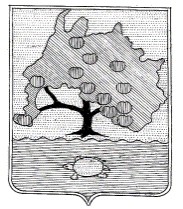 СОВЕТ МУНИЦИПАЛЬНОГО ОБРАЗОВАНИЯ«ПРИВОЛЖСКИЙ РАЙОН» АСТРАХАНСКОЙ ОБЛАСТИР Е Ш Е Н И ЕОт  23.12.2021г. № 78  с. Началово О бюджете муниципального образования «Приволжский район»на 2022 год и на плановый период 2023 и 2024 годовСтатья 11. Утвердить основные характеристики бюджета муниципального образования «Приволжский район» на 2022 год:1) общий объем доходов в сумме 1534207,1 тыс. рублей, в том числе за счет межбюджетных трансфертов, получаемых из других бюджетов – 1157307,1 тыс. рублей;2) общий объем расходов в сумме 1551647,2 тыс. рублей;3) дефицит 17440,1 тыс. рублей или 9,8 процента от общего годового объема доходов без учета объема безвозмездных поступлений и поступлений налоговых доходов по трансфертозамещающему дополнительному нормативу отчислений по НДФЛ.2. Утвердить основные характеристики бюджета муниципального образования «Приволжский район» на 2023 год и на 2024 год:1) общий объем доходов на 2023 год в сумме 1054271,5 тыс. рублей, в том числе за счет межбюджетных трансфертов, получаемых из других бюджетов –681771,5 тыс. рублей;2) общий объем расходов на 2023 год в сумме 1051899,2 тыс. рублей, в том числе условно утверждаемые расходы 10705,2 тыс. рублей;3) профицит на 2023 год 2372,3 тыс. рублей;4) общий объем доходов на 2024 год в сумме 999145,0 тыс. рублей, в том числе за счет межбюджетных трансфертов, получаемых из других бюджетов – 655645,0 тыс. рублей;5) общий объем расходов на 2024 год в сумме 996772,7 тыс. рублей, в том числе условно утверждаемые расходы 19749,2 тыс. рублей;6)  профицит на 2024 год 2372,3 тыс. рублей.Статья 2Учесть в бюджете муниципального образования «Приволжский район» объем доходов по основным источникам на 2022 год и плановый период 2023 и 2024 годов согласно приложению 1 к настоящему Решению.Статья 31. Утвердить источники внутреннего финансирования дефицита бюджета муниципального образования «Приволжский район» на 2022 год и плановый период 2023 и 2024 годов согласно приложению 2 к настоящему Решению.Статья 41.Утвердить перечень главных распорядителей бюджетных средств муниципального образования "Приволжский район" согласно приложению 3 к настоящему Решению.Статья 5 Неиспользованные целевые средства по состоянию на 1 января 2022 года, поступившие из бюджетов других уровней в форме субсидий, субвенций и иных межбюджетных трансфертов подлежат возврату в доход соответствующего бюджета в соответствии с действующим бюджетным законодательством.Статья 6Распределение доходов между бюджетом муниципального образования «Приволжский район» и бюджетами поселений производится в соответствии с нормативами распределения доходов, установленными Бюджетным кодексом Российской Федерации и законом Астраханской области.Статья 7Установить, что часть прибыли муниципальных унитарных предприятий муниципального образования «Приволжский район», остающаяся после уплаты налогов и иных обязательных платежей, зачисляется в бюджет муниципального образования «Приволжский район» в порядке, установленном администрацией муниципального образования «Приволжский район».Статья 8 1. Утвердить распределение бюджетных ассигнований:1) по разделам, подразделам, целевым статьям (муниципальным программам и непрограммным направлениям деятельности), группам видов расходов классификации расходов бюджета муниципального образования «Приволжский район» на 2022 год и на плановый период 2023 и 2024 годов согласно приложению 4 к настоящему Решению;2) по ведомственной структуре расходов бюджета муниципального образования «Приволжский район» на 2022 год и на плановый период 2023 и 2024 годов согласно приложению 5 к настоящему Решению;3) по целевым статьям (муниципальным программам и непрограммным направлениям деятельности), группам видов расходов классификации расходов бюджета муниципального образования «Приволжский район» на 2022 год и на плановый период 2023 и 2024 годов согласно приложению 6 к настоящему Решению.2. Установить, что доведение лимитов бюджетных обязательств до главных распорядителей средств бюджета муниципального образования «Приволжский район» осуществляется в порядке, установленном финансовым управлением муниципального образования «Приволжский район».Статья 91. Утвердить объемы и распределение межбюджетных трансфертов бюджетам сельских поселений Приволжского района на 2022 год и на плановый период 2023 и 2024 годов согласно приложению 7 к настоящему Решению.» из них:Дотации на выравнивание бюджетной обеспеченности бюджетам поселений Приволжского района за счет средств бюджета Астраханской области на 2022 год в объеме 52056,8 тыс. рублей, на 2023 год в объеме 52056,8 тыс. рублей, на 2024 год в объеме 41886,8 тыс. рублей.2.Установить, что случаи и порядок предоставления межбюджетных трансфертов из бюджета муниципального образования «Приволжский район», а также их распределение между муниципальными образованиями поселений устанавливаются Решением Совета муниципального образования «Приволжский район».3.Утвердить расчетный размер подушевой дотации: на 2022 год в сумме 965,0 рублей на человека;на 2023 год в сумме 965,0 рублей на человека;на 2024 год в сумме 776,48 рублей на человека.».Статья 10Утвердить объем расходов на исполнение публичных нормативных обязательств согласно приложению 8 к настоящему Решению из них:1) на 2022 год в сумме 11748,5 тыс. рублей;2) на 2023 год в сумме 6207,0 тыс. рублей;3) на 2024 год в сумме 6207,0 тыс. рублей;Статья 11Утвердить объем бюджетных ассигнований дорожного фонда муниципального образования «Приволжский район»:1) на 2022 год в сумме 238976,5 тыс. рублей;2) на 2023 год в сумме 101711,7 тыс. рублей;3) на 2024 год в сумме 78902,0 тыс. рублей.Статья 12Утвердить объем бюджетных ассигнований резервного фонда муниципального образования «Приволжский район»:на 2022 год в сумме 1000,0 тыс. рублей;на 2023 год в сумме 1000,0 тыс. рублей;на 2024 год в сумме 1000,0 тыс. рублей.Порядок использования бюджетных ассигнований резервного фонда местного бюджета устанавливается администрацией муниципального образования «Приволжский район».Статья 13Установить что средства в объеме остатков субсидий, предоставленных в 2021 году муниципальным бюджетным и автономным учреждениям муниципального образования «Приволжский район» на финансовое обеспечение выполнения муниципальных заданий на оказание муниципальных услуг (выполнение работ), образовавшихся в связи с недостижением установленных муниципальным заданием показателей, характеризующих объем муниципальных услуг (работ), подлежат в установленном администрацией муниципального образования «Приволжский район» порядке возврату в бюджет муниципального образования «Приволжский район».Статья 141.Установить, что субсидии юридическим лицам (за исключением субсидий муниципальным учреждениям), индивидуальным предпринимателям, физическим лицам - производителям товаров, работ, услуг, а также некоммерческим организациям, не являющимся муниципальными учреждениями, предоставляются по следующим направлениям расходов:1) через управление сельского хозяйства администрации муниципального образования «Приволжский район» за счет средств бюджета Астраханской области:а) на поддержку сельскохозяйственного производства по отдельным подотраслям растениеводства и животноводства агропромышленного комплекса;2) через администрацию муниципального образования «Приволжский район»:а) на поддержку начинающих фермеров;б) на развитие семейных животноводческих ферм;в) на конкурсной основе социально ориентированным некоммерческим организациям в рамках действия мероприятий, утвержденных муниципальными программами муниципального образования «Приволжский район;г) юридическим лицам (за исключением субсидий муниципальным учреждениям), индивидуальным предпринимателям, физическим лицам – производителям товаров, работ, услуг, а также некоммерческим организациям, не являющимися муниципальными учреждениями, на финансовое обеспечение (возмещение) затрат в связи с выполнением работ в коммунальной сфере, оказанием коммунальных услуг на территории Приволжского района;д) на поддержку садоводческих, огороднических и дачных некоммерческих объединений граждан на территории муниципального образования «Приволжский район. Субсидии предоставляются в пределах бюджетных ассигнований в случаях, предусмотренных ведомственной структурой расходов бюджета муниципального образования «Приволжский район», по соответствующим целевым статьям и видам расходов согласно приложению 7 к настоящему Решению при условии заключения соответствующих Соглашений.Порядок предоставления субсидий юридическим лицам (за исключением субсидий муниципальным учреждениям), индивидуальным предпринимателям, физическим лицам – производителям товаров, работ, услуг, а также некоммерческим организациям, не являющимся муниципальными учреждениями устанавливается администрацией муниципального образования «Приволжский район».Статья 15Муниципальные образования поселений Приволжского района Астраханской области, получающие дотации на выравнивание бюджетной обеспеченности поселений, заключают соглашения, предусматривающие меры по социально-экономическому развитию и оздоровлению муниципальных финансов муниципальных образований поселений Приволжского района Астраханской области и ответственность за невыполнение соглашений.Порядок, сроки заключения соглашений, указанных в абзацах первом настоящей статьи, и требования к указанным соглашениям устанавливаются Правительством Астраханской области. Меры ответственности за нарушение порядка и сроков заключения указанных соглашений и за невыполнение органами местного самоуправления обязательств, возникающих из таких соглашений, устанавливаются Правительством Астраханской области и применяются в текущем финансовом году по результатам выполнения соответствующим поселением    обязательств в отчетном финансовом году.Статья 16 Установить верхний предел муниципального внутреннего долга муниципального образования «Приволжский район»:1) на 1 января 2023 года 26922,1 тыс. рублей в том числе верхний предел долга по муниципальным гарантиям муниципального образования «Приволжский район» 0 рублей;2) на 1 января 2024 года 24549,8 тыс. рублей в том числе верхний предел долга по муниципальным гарантиям муниципального образования «Приволжский район» 0 рублей;3) на 1 января 2025 года 22177,5 рублей в том числе верхний предел долга по муниципальным гарантиям муниципального образования «Приволжский район» 0 рублей.Статья 17Право осуществления муниципальных внутренних заимствований и управления муниципальным внутренним долгом муниципального образования «Приволжский район» предоставить финансовому управлению муниципального образования «Приволжский район».Статья 181. Утвердить программу муниципальных внутренних заимствований муниципального образования «Приволжский район» на 2022 год и плановый период 2023 и 2024 годов согласно приложению 9 к настоящему Решению.2. Утвердить программу предоставления муниципальных гарантий муниципального образования «Приволжский район» на 2022 год и плановый период 2023 и 2024 годов согласно приложению 10 к настоящему Решению.3. Утвердить перечень кредитных договоров (соглашений), подлежащих исполнению в 2022–2024 годах, согласно приложению 11 к настоящему Решению.Статья 19Утвердить объем расходов на обслуживание муниципального долга муниципального образования «Приволжский район» 1) на 2022 год в сумме 195,0 тыс. рублей, в том числе расходы на обслуживание реструктурированной задолженности по бюджетным кредитам -10,4 тыс.рублей;2) на 2023 год в сумме 50,0 тыс. рублей, в том числе расходы на обслуживание реструктурированной задолженности по бюджетным кредитам -0,5 тыс.рублей;3) на 2024 год в сумме 50,0 тыс. рублей, в том числе расходы на обслуживание реструктурированной задолженности по бюджетным кредитам - 0 рублей.Статья 20Установить, что средства в счет возврата ранее выданных из бюджета муниципального образования «Приволжский район» бюджетных кредитов и платы за пользование ими подлежат зачислению в бюджет муниципального образования «Приволжский район» и приравниваются к обязательным платежам в бюджет.Статья 21Установить, что в 2022 году и в плановом периоде 2023 и 2024 годов бюджетные кредиты для покрытия временных кассовых разрывов, возникающих при исполнении бюджетов сельских поселений района и бюджетные кредиты для частичного покрытия дефицитов бюджетов сельских поселений района из бюджета муниципального района не предоставляются.Статья 22Утвердить расходы на осуществление капитальных вложений в объекты капитального строительства муниципальной собственности муниципального образования «Приволжский район» и (или) приобретение объектов недвижимого имущества в муниципальную собственность муниципального образования «Приволжский район», а также бюджетных инвестиций в объекты капитального строительства муниципальной собственности муниципального образования «Приволжский район» и (или) на приобретение объектов недвижимого имущества в муниципальную собственность муниципального образования «Приволжский район» на 2022 год и на плановый период 2023 и 2024 годов согласно приложению  12 к настоящему Решению.Статья 23Утвердить перечень имущества, составляющего казну муниципального образования «Приволжский район», согласно приложению 13 к настоящему Решению.Статья 24Установить, что добровольные взносы, пожертвования, имеющие целевое назначение, поступающие в бюджет муниципального образования «Приволжский район», направляются на указанные цели.Статья 25Установить, что в соответствии с пунктом 3 статьи 217 Бюджетного кодекса Российской Федерации основанием для внесения изменений в показатели сводной бюджетной росписи бюджета муниципального образования «Приволжский район» является:1.Распределение зарезервированных в составе утвержденных статьей 8 настоящего Решения бюджетных ассигнований, предусмотренных по целевой статье «Резервный фонд муниципального образования "Приволжский район" подраздела "Резервные фонды" раздела "Общегосударственные вопросы" классификации расходов бюджета, на финансовое обеспечение непредвиденных расходов, в том числе на проведение аварийно-восстановительных работ и иных мероприятий, связанных с предупреждением и ликвидацией последствий стихийных бедствий и других чрезвычайных ситуаций. 2.Распределение зарезервированных в составе утвержденных статьей 8 настоящего Решения бюджетных ассигнований, предусмотренных по целевой статье «Средства на реализацию полномочий муниципального образования "Приволжский район" в рамках непрограммного направления расходов (зарезервированные средства)» на 2022 год в сумме 1597,2 тыс.рублей, на 2023 год в сумме 778,0 тыс. рублей, на 2024 год в сумме 778,0 тыс. рублей;- на обеспечение выплаты заработной платы;-на обеспечение софинансирования расходов из бюджета муниципального образования «Приволжский район» на реализацию мероприятий региональных проектов (программ), муниципальных программ в целях реализации соответствующих национальных проектов (программ), региональных программ; муниципальных программ и ведомственных целевых программ;- на исполнение судебных актов о взыскании денежных средств за счет бюджета муниципального образования «Приволжский район».Порядок использования (порядок принятия решений об использовании, о перераспределении) средств, зарезервированных в составе утвержденных бюджетных ассигнований бюджета муниципального образования «Приволжский район» утверждается нормативным правовым актом администрации муниципального образования «Приволжский район».Статья 26Опубликовать настоящее Решение в общественно-политической газете «Приволжская газета».Статья 27Настоящее Решение вступает в силу с 1 января 2022 года.И.о Главы муниципального образования«Приволжский район», заместитель Председателя Совета								А.В.РедькоПриложение 1к Решению Совета муниципального образования «Приволжский район» «О бюджете муниципального образования «Приволжский район» на 2022 год и на плановый период 2023 и 2024 годов»Объем доходов бюджета муниципального образования «Приволжский район» по основным источникам на 2022 год и плановый период 2023 и 2024 годовтыс.руб.Приложение 2к Решению Совета муниципального образования «Приволжский район» «О бюджете муниципального образования «Приволжский район» на 2022 год и на плановый период 2023 и 2024 годов»Источники внутреннего финансирования дефицитабюджета муниципального образования «Приволжский район»на 2022 год  и плановый период 2023 и 2024 годовтыс.руб.Приложение 3к Решению Совета муниципального образования «Приволжский район» «О бюджете муниципального образования «Приволжский район» на 2022 год и на плановый период 2023 и 2024 годов»Перечень главных распорядителей бюджетных средств муниципального образования "Приволжский район»Приложение 4к Решению Совета муниципального образования «Приволжский район» «О бюджете муниципального образования «Приволжский район» на 2022 год и на плановый период 2023 и 2024 годов»Распределение бюджетных ассигнований: по разделам, подразделам, целевым статьям (муниципальным программам и непрограммным направлениям деятельности), группам видов расходов классификации расходов бюджета муниципального образования «Приволжский район» на 2022 год и на плановый период 2023 и 2024 годовтыс.рублейПриложение 5к Решению Совета муниципального образования «Приволжский район» «О бюджете муниципального образования «Приволжский район» на 2022 год и на плановый период 2023 и 2024 годов»Ведомственная структура расходов бюджета муниципального образования «Приволжский район» на 2022 год и на плановый период 2023 и 2024 годовтыс.руб.Приложение 6к Решению Совета муниципального образования «Приволжский район» «О бюджете муниципального образования «Приволжский район» на 2022 год и на плановый период 2023 и 2024 годовРаспределение бюджетных ассигнований по целевым статьям (муниципальным программам и непрограммным направлениям деятельности), группам видов расходов классификации расходов бюджета муниципального образования «Приволжский район» на 2023 год и на плановый период 2024 и 2025 годовтыс.руб.Приложение 7к Решению Совета муниципального образования «Приволжский район» «О бюджете муниципального образования «Приволжский район» на 2022 год и на плановый период 2023 и 2024 годовОбъемы и распределение межбюджетных трансфертовбюджетам поселений Приволжского района на 2022 год и на плановый период 2023 и 2024 годовтыс.руб.Приложение 8к Решению Совета муниципального образования «Приволжский район» «О бюджете муниципального образования «Приволжский район» на 2022 год и на плановый период 2023 и 2024 годовОбъем расходов на исполнение публичных нормативных обязательств бюджета муниципального образования «Приволжский район» на 2022 год и на плановый период 2023 и 2024 годовтыс.руб.Приложение 9к Решению Совета муниципального образования «Приволжский район» «О бюджете муниципального образования «Приволжский район» на 2022год и на плановый период 2023 и 2024 годов»Программамуниципальных внутренних заимствованиймуниципального образования «Приволжский район» на 2022 год и на плановый период 2023 и 2024 годов1.Муниципальные внутренние заимствования муниципального образования «Приволжский район» на 2022 год тыс. рублей2. Муниципальные внутренние заимствования муниципального образования «Приволжский район» в 2023 году и предельные сроки погашения долговых обязательств, планируемых к привлечению в 2023 году тыс. рублей3. Муниципальные внутренние заимствования муниципального образования «Приволжский район» в 2024 году и предельные сроки погашения долговых обязательств, планируемых к привлечению в 2024 году (тыс. рублей)Приложение 10к Решению Совета муниципального образования «Приволжский район» «О бюджете муниципального образования «Приволжский район» на 2022 год и на плановый период 2023 и 2024 годов»Программа предоставления муниципальных гарантий муниципального образования «Приволжский район» на 2022 год и плановый период 2023 и 2024 годовтыс.рублей.Приложение 11к Решению Совета муниципального образования «Приволжский район» «О бюджете муниципального образования «Приволжский район» на 2022 год и на плановый период 2023 и 2024 годов»Переченькредитных соглашений, подлежащих исполнению в 2022–2024 годахПриложение 12к Решению Совета муниципального образования «Приволжский район» «О бюджете муниципального образования «Приволжский район» на 2022 год и на плановый период 2023 и 2024 годов»Расходы на осуществление капитальных вложений в объекты капитального строительства муниципальной собственности муниципального образования «Приволжский район» и (или) приобретение объектов недвижимого имущества в муниципальную собственность муниципального образования «Приволжский район», а также бюджетных инвестиций в объекты капитального строительства муниципальной собственности муниципального образования «Приволжский район» и (или) на приобретение объектов недвижимого имущества в муниципальную собственность муниципального образования «Приволжский район», субсидий местным бюджетам на софинансирование капитальных вложений в объекты муниципальной собственности на 2022 год и на плановый период 2023 и 2024 годовтыс.руб.Приложение 13к Решению Совета муниципального образования «Приволжский район» «О бюджете муниципального образования «Приволжский район» на 2022 год и на плановый период 2023 и 2024 годовПеречень муниципального имущества, составляющего казну муниципального образования «Приволжский район» Наименование показателяКлассификатор доходовБюджетные назначения на 2022 годБюджетные назначения на 2023 годБюджетные назначения на 2024 годНаименование показателяКлассификатор доходовБюджетные назначения на 2022 годБюджетные назначения на 2023 годБюджетные назначения на 2024 годНАЛОГОВЫЕ И НЕНАЛОГОВЫЕ ДОХОДЫ10000000000000000376 900.0372 500.0343 500.0НАЛОГИ НА ПРИБЫЛЬ, ДОХОДЫ10100000000000000224 000.0215 000.0182 000.0Налог на доходы физических лиц10102000010000110224 000.0215 000.0182 000.0Налог на доходы физических лиц с доходов, источником которых является налоговый агент, за исключением доходов, в отношении которых исчисление и уплата налога осуществляются в соответствии со статьями 227, 227.1 и 228 Налогового кодекса Российской Федерации10102010010000110206 000.0196 500.0163 500.0Налог на доходы физических лиц с доходов, полученных от осуществления деятельности физическими лицами, зарегистрированными в качестве индивидуальных предпринимателей, нотариусов, занимающихся частной практикой, адвокатов, учредивших адвокатские кабинеты, и других лиц, занимающихся частной практикой в соответствии со статьей 227 Налогового кодекса Российской Федерации101020200100001107 800.07 000.07 000.0Налог на доходы физических лиц с доходов, полученных физическими лицами в соответствии со статьей 228 Налогового кодекса Российской Федерации101020300100001105 000.06 000.06 000.0Налог на доходы физических лиц в виде фиксированных авансовых платежей с доходов, полученных физическими лицами, являющимися иностранными гражданами, осуществляющими трудовую деятельность по найму на основании патента в соответствии со статьей 227.1 Налогового кодекса Российской Федерации101020400100001105 200.05 500.05 500.0НАЛОГИ НА ТОВАРЫ (РАБОТЫ, УСЛУГИ), РЕАЛИЗУЕМЫЕ НА ТЕРРИТОРИИ РОССИЙСКОЙ ФЕДЕРАЦИИ103000000000000007 870.27 800.07 800.0Акцизы по подакцизным товарам (продукции), производимым на территории Российской Федерации103020000100001107 870.27 800.07 800.0Акцизы на спиртосодержащую продукцию, производимую на территории Российской Федерации103022310100001103 470.23 400.03 400.0Акцизы на спиртосодержащую продукцию, производимую на территории Российской Федерации1030224101000011025.025.025.0Доходы от уплаты акцизов на автомобильный бензин, подлежащие распределению между бюджетами субъектов Российской Федерации и местными бюджетами с учетом установленных дифференцированных нормативов отчислений в местные бюджеты103022510100001104 375.04 375.04 375.0НАЛОГИ НА СОВОКУПНЫЙ ДОХОД1050000000000000073 529.874 100.075 000.0Налог, взимаемый в связи с применением упрощенной системы налогообложения1050100000000011058 000.058 500.059 400.0Налог, взимаемый с налогоплательщиков, выбравших в качестве объекта налогообложения доходы1050101001000011042 000.042 600.043 000.0Налог, взимаемый с налогоплательщиков, выбравших в качестве объекта налогообложения доходы1050101101000011042 000.042 600.043 000.0Налог, взимаемый с налогоплательщиков, выбравших в качестве объекта налогообложения доходы, уменьшенные на величину расходов1050102001000011016 000.015 900.016 400.0Налог, взимаемый с налогоплательщиков, выбравших в качестве объекта налогообложения доходы, уменьшенные на величину расходов1050102101000011016 000.015 900.016 400.0Единый сельскохозяйственный налог105030000100001108 429.88 500.08 500.0Единый сельскохозяйственный налог105030100100001108 429.88 500.08 500.0Налог, взимаемый в связи с применением патентной системы налогообложения105040000200001107 100.07 100.07 100.0Налог, взимаемый в связи с применением патентной системы налогообложения, зачисляемый в бюджеты муниципальных районов105040200200001107 100.07 100.07 100.0ГОСУДАРСТВЕННАЯ ПОШЛИНА108000000000000006 200.06 200.06 200.0Государственная пошлина по делам, рассматриваемым в судах общей юрисдикции, мировыми судьями108030000100001106 200.06 200.06 200.0Государственная пошлина по делам, рассматриваемым в судах общей юрисдикции, мировыми судьями (за исключением Верховного Суда Российской Федерации)108030100100001106 200.06 200.06 200.0ДОХОДЫ ОТ ИСПОЛЬЗОВАНИЯ ИМУЩЕСТВА, НАХОДЯЩЕГОСЯ В ГОСУДАРСТВЕННОЙ И МУНИЦИПАЛЬНОЙ СОБСТВЕННОСТИ1110000000000000041 720.044 720.046 720.0Доходы, получаемые в виде арендной либо иной платы за передачу в возмездное пользование государственного и муниципального имущества (за исключением имущества бюджетных и автономных учреждений, а также имущества государственных и муниципальных унитарных предприятий, в том числе казенных)1110500000000012040 220.043 220.045 220.0Доходы, получаемые в виде арендной платы за земельные участки, государственная собственность на которые не разграничена, а также средства от продажи права на заключение договоров аренды указанных земельных участков1110501000000012040 000.043 000.045 000.0Доходы, получаемые в виде арендной платы за земельные участки, государственная собственность на которые не разграничена и которые расположены в границах межселенных территорий муниципальных районов, а также средства от продажи права на заключение договоров аренды указанных земельных участков1110501305000012040 000.043 000.045 000.0Доходы от сдачи в аренду имущества, находящегося в оперативном управлении органов государственной власти, органов местного самоуправления, государственных внебюджетных фондов и созданных ими учреждений (за исключением имущества бюджетных и автономных учреждений)11105030000000120220.0220.0220.0Доходы от сдачи в аренду имущества, находящегося в оперативном управлении органов управления муниципальных районов и созданных ими учреждений (за исключением имущества муниципальных бюджетных и автономных учреждений)11105035050000120220.0220.0220.0Прочие доходы от использования имущества и прав, находящихся в государственной и муниципальной собственности (за исключением имущества бюджетных и автономных учреждений, а также имущества государственных и муниципальных унитарных предприятий, в том числе казенных)111090000000001201 500.01 500.01 500.0Прочие поступления от использования имущества, находящегося в государственной и муниципальной собственности (за исключением имущества бюджетных и автономных учреждений, а также имущества государственных и муниципальных унитарных предприятий, в том числе казенных)111090400000001201 500.01 500.01 500.0Прочие поступления от использования имущества, находящегося в собственности муниципальных районов (за исключением имущества муниципальных бюджетных и автономных учреждений, а также имущества муниципальных унитарных предприятий, в том числе казенных)111090450500001201 500.01 500.01 500.0ПЛАТЕЖИ ПРИ ПОЛЬЗОВАНИИ ПРИРОДНЫМИ РЕСУРСАМИ112000000000000003 639.03 740.03 940.0Плата за негативное воздействие на окружающую среду112010000100001203 639.03 740.03 940.0Плата за выбросы загрязняющих веществ в атмосферный воздух стационарными объектами1120101001000012025.026.026.0Плата за выбросы загрязняющих веществ в атмосферный воздух стационарными объектами1120101001600012025.026.026.0Плата за сбросы загрязняющих веществ в водные объекты112010300100001203 600.03 700.03 900.0Плата за сбросы загрязняющих веществ в водные объекты112010300160001203 600.03 700.03 900.0Плата за размещение отходов производства и потребления1120104001000012014.014.014.0Плата за размещение отходов производства и потребления1120104101600012014.014.014.0ДОХОДЫ ОТ ПРОДАЖИ МАТЕРИАЛЬНЫХ И НЕМАТЕРИАЛЬНЫХ АКТИВОВ1140000000000000018 000.019 000.020 000.0Доходы от продажи земельных участков, находящихся в государственной и муниципальной собственности1140600000000043018 000.019 000.020 000.0Доходы от продажи земельных участков, государственная собственность на которые не разграничена1140601000000043018 000.019 000.020 000.0Доходы от продажи земельных участков, государственная собственность на которые не разграничена и которые расположены в границах межселенных территорий муниципальных районов1140601305000043018 000.019 000.020 000.0ШТРАФЫ, САНКЦИИ, ВОЗМЕЩЕНИЕ УЩЕРБА116000000000000001 441.01 440.01 340.0Денежные взыскания (штрафы) за нарушение обязательных требований государственных стандартов, правил обязательной сертификации, нарушение требований нормативных документов по обеспечению единства измерений116010000100001401 111.01 176.01 077.0Административные штрафы, установленные Главой 14 Кодекса Российской Федерации об административных правонарушениях, за административные правонарушения в области предпринимательской деятельности и деятельности саморегулируемых организаций, налагаемые мировыми судьями, комиссиями по делам несовершеннолетних и защите их прав11601143010000140100.0Административные штрафы, установленные Главой 20 Кодекса Российской Федерации об административных правонарушениях, за административные правонарушения, посягающие на общественный порядок и общественную безопасность, налагаемые мировыми судьями, комиссиями по делам несовершеннолетних и защите их прав116012030100001401 011.01 176.01 077.0Денежные взыскания (штрафы) за нарушение законодательства Российской Федерации о государственном оборонном заказе1161012301005114034.040.030.0Денежные взыскания (штрафы) за нарушение законодательства Российской Федерации о государственном оборонном заказе1161012301005114010.010.010.0Денежные взыскания (штрафы) за нарушение законодательства Российской Федерации о государственном оборонном заказе1161012301005114080.0Денежные взыскания (штрафы) за нарушение законодательства Российской Федерации об использовании атомной энергии11611000010000140206.0214.0223.0Платежи по искам о возмещении вреда, причиненного окружающей среде, а также платежи, уплачиваемые при добровольном возмещении вреда, причиненного окружающей среде (за исключением вреда, причиненного окружающей среде на особо охраняемых природных территориях), подлежащие зачислению в бюджет муниципального образования11611050010000140206.0214.0223.0ПРОЧИЕ НЕНАЛОГОВЫЕ ДОХОДЫ11700000000000000500.0500.0500.0Прочие неналоговые доходы11705000000000180500.0500.0500.0Прочие неналоговые доходы бюджетов муниципальных районов11705050050000180500.0500.0500.0БЕЗВОЗМЕЗДНЫЕ ПОСТУПЛЕНИЯ200000000000000001 157 307.1681 771.5655 645.0БЕЗВОЗМЕЗДНЫЕ ПОСТУПЛЕНИЯ ОТ ДРУГИХ БЮДЖЕТОВ БЮДЖЕТНОЙ СИСТЕМЫ РОССИЙСКОЙ ФЕДЕРАЦИИ202000000000000001 157 307.1681 771.5655 645.0Дотации бюджетам бюджетной системы Российской Федерации2021000000000000049 368.339 237.643 739.6Дотации бюджетам субъектов Российской Федерации и муниципальных образований2021500000000015049 368.339 237.643 739.6Дотации на выравнивание бюджетной обеспеченности2021500100000015049 368.339 237.643 739.6Дотации бюджетам муниципальных районов на выравнивание бюджетной обеспеченности2021500105000015049 368.339 237.643 739.6Субсидии бюджетам бюджетной системы Российской Федерации (межбюджетные субсидии)20220000000000150387 265.783 375.481 806.5Субсидии бюджетам муниципальных образований на обеспечение мероприятий по переселению граждан из аварийного жилищного фонда, в том числе переселению граждан из аварийного жилищного фонда с учетом необходимости развития малоэтажного жилищного строительства, за счет средств, поступивших от государственной корпорации - Фонда содействия реформированию жилищно-коммунального хозяйства20220299000000150172 886.6Субсидии бюджетам муниципальных районов на обеспечение мероприятий по переселению граждан из аварийного жилищного фонда, в том числе переселению граждан из аварийного жилищного фонда с учетом необходимости развития малоэтажного жилищного строительства, за счет средств, поступивших от государственной корпорации - Фонда содействия реформированию жилищно-коммунального хозяйства20220299050000150172 886.6Субсидии бюджетам на мероприятия по стимулированию программ развития жилищного строительства субъектов Российской Федерации20225021000000150195 175.7Субсидии бюджетам муниципальных районов на мероприятия по стимулированию программ развития жилищного строительства субъектов Российской Федерации20225021050000150195 175.7Субсидии бюджетам  на создание в общеобразовательных организациях, расположенных в сельской местности, условий для занятий физической культурой и спортом20225097000000150964.7946.5Субсидии бюджетам муниципальных районов на создание в общеобразовательных организациях, расположенных в сельской местности, условий для занятий физической культурой и спортом20225097050000150964.7946.5Субсидии бюджетам на реализацию мероприятий по обеспечению жильем молодых семей202254970000001502 408.22 412.72 409.6Субсидии бюджетам муниципальных районов на реализацию мероприятий по обеспечению жильем молодых семей202254970500001502 408.22 412.72 409.6Субсидии бюджетам на проведение комплексных кадастровых работ202255110000001502 453.54 604.526 794.9Субсидии бюджетам муниципальных районов на проведение комплексных кадастровых работ202255110500001502 453.54 604.526 794.9Субсидии бюджетам на поддержку отрасли культуры20225519000000150283.7Субсидия бюджетам муниципальных районов на поддержку отрасли культуры20225519050000150283.7Субсидии бюджетам на софинансирование капитальных вложений в объекты государственной (муниципальной) собственности в рамках развития транспортной инфраструктуры на сельских территориях202273720000001506 544.568 791.545 901.3Субсидии бюджетам муниципальных районов на софинансирование капитальных вложений в объекты государственной (муниципальной) собственности в рамках развития транспортной инфраструктуры на сельских территориях202273720500001506 544.568 791.545 901.3Прочие субсидии202299990000001506 548.76 620.26 700.7Прочие субсидии бюджетам муниципальных районов202299990500001506 548.76 620.26 700.7Субсидии бюджетам на организацию бесплатного горячего питания обучающихся, получающих начальное общее образование в государственных и муниципальных образовательных организациях2022530400000015038 497.036 845.337 880.0Субсидии бюджетам муниципальных районов на организацию бесплатного горячего питания обучающихся, получающих начальное общее образование в государственных и муниципальных образовательных организациях2022530405000015038 497.036 845.337 880.0Субвенции бюджетам субъектов Российской Федерации и муниципальных образований20230000000000150663 376.1503 513.2473 418.9Субвенции местным бюджетам на выполнение передаваемых полномочий субъектов Российской Федерации2023002400000015052 056.852 056.841 886.8Субвенции бюджетам муниципальных районов на выполнение передаваемых полномочий субъектов Российской Федерации2023002405000015052 056.852 056.841 886.8Субвенции бюджетам на компенсацию части платы, взимаемой с родителей (законных представителей) за присмотр и уход за детьми, посещающими образовательные организации, реализующие образовательные программы дошкольного образования202300290000001509 403.33 761.33 761.3Субвенции бюджетам субъектов Российской Федерации и муниципальных образований202300290500001509 403.33 761.33 761.3Субвенции бюджетам муниципальных образований на осуществление полномочий по составлению (изменению) списков кандидатов в присяжные заседатели федеральных судов общей юрисдикции в Российской Федерации2023512000000015024.83.32.7Субвенции бюджетам муниципальных районов образований на осуществление полномочий по составлению (изменению) списков кандидатов в присяжные заседатели федеральных судов общей юрисдикции в Российской Федерации2023512005000015024.83.32.7Субвенции бюджетам муниципальных образований на ежемесячное денежное вознаграждение за классное руководство педагогическим работникам государственных и муниципальных общеобразовательных организаций2023530300000015026 613.526 613.527 844.9Субвенции бюджетам муниципальных районов на ежемесячное денежное вознаграждение за классное руководство педагогическим работникам государственных и муниципальных общеобразовательных организаций2023530305000015026 613.526 613.527 844.9Субвенции бюджетам на поддержку сельскохозяйственного производства по отдельным подотраслям растениеводства и животноводства2023550800000015025 294.224 883.224 932.0Субвенции бюджетам муниципальных районов на поддержку сельскохозяйственного производства по отдельным подотраслям растениеводства и животноводства2023550805000015025 294.224 883.224 932.0Прочие субвенции20239999000000150549 983.5396 195.1374 991.2Прочие субвенции бюджетам муниципальных районов20239999050000150549 983.5396 195.1374 991.2Иные межбюджетные трансферты2024000000000000018 800.018 800.018 800.0Прочие межбюджетные трансферты, передаваемые бюджетам 2024999900000015018 800.018 800.018 800.0Прочие межбюджетные трансферты, передаваемые бюджетам муниципальных районов2024999905000015018 800.018 800.018 800.0Итого доходов:Итого доходов:1 534 207.11 054 271.5999 145.0Наименование показателяКод по КИВФБюджетные назначения на 2022 годБюджетные назначения на 2023 годБюджетные назначения на 2024 годНаименование показателяКод по КИВФБюджетные назначения на 2022 годБюджетные назначения на 2023 годБюджетные назначения на 2024 годИсточники финансирования дефицита бюджета всего17440,1-2372,3-2372,3ИСТОЧНИКИ ВНУТРЕННЕГО ФИНАНСИРОВАНИЯ ДЕФИЦИТОВ БЮДЖЕТОВ0100000000000000017440,1-2372,3-2372,3Кредиты кредитных организаций в валюте Российской Федерации0102000000000000019805,100Получение кредитов от кредитных организаций в валюте Российской Федерации0102000000000070019805,100Получение кредитов от кредитных организаций бюджетами муниципальных районов в валюте Российской Федерации0102000005000071019805,100Погашение бюджетных кредитов, полученных от других бюджетов бюджетной системы Российской Федерации в валюте Российской Федерации01030100000000800-2365,0-2372,3-2372,3Погашение бюджетами муниципальных районов кредитов от других бюджетов бюджетной системы Российской Федерации в валюте Российской Федерации01030100050000810-2365,0-2372,3-2372,3Изменение остатков средств на счетах по учету средств бюджетов01050000000000000.000Увеличение прочих остатков денежных средств бюджетов муниципальных районов01050201050000510-1554012,2-1054271,5-999145,0Уменьшение прочих остатков денежных средств бюджетов муниципальных районов010502010500006101554012,21054271,5999145,0Наименование Код администратораАдминистрация муниципального образования "Приволжский район"200Комитет по управлению муниципальным имуществом муниципального образования "Приволжский район" Астраханской области220Финансовое управление муниципального образования "Приволжский район"300Управление образования, молодежной политики и спорта администрации муниципального образования "Приволжский район"901Управление сельского хозяйства Администрации муниципального образования "Приволжский район"910Раздел, подраздел НаименованиеБюджетные ассигнования на 2022 годБюджетные ассигнования на 2023 годБюджетные ассигнования на 2024 годЦелевая статьяНаименованиеБюджетные ассигнования на 2022 годБюджетные ассигнования на 2023 годБюджетные ассигнования на 2024 годВид расхода НаименованиеБюджетные ассигнования на 2022 годБюджетные ассигнования на 2023 годБюджетные ассигнования на 2024 год0100ОБЩЕГОСУДАРСТВЕННЫЕ ВОПРОСЫ83 335.2112 508.6105 283.80102Функционирование высшего должностного лица субъекта Российской Федерации и муниципального образования1 095.91 461.21 461.20900000000Ведомственная целевая программа "Обеспечение исполнения полномочий администрации муниципального образования "Приволжский район"полномочий органов местного самоуправления муниципального образования  "Приволжский район" 1 095.91 461.21 461.20900000070Расходы по обеспечению деятельности Главы муниципального образования "Приволжский район" в рамках ведомственной целевой программы "Обеспечение исполнения полномочий администрации муниципального образования "Приволжский район"1 095.91 461.21 461.2100Расходы на выплаты персоналу в целях обеспечения выполнения функций государственными (муниципальными) органами, казенными учреждениями, органами управления государственными внебюджетными фондами1 095.91 461.21 461.20103Функционирование законодательных (представительных) органов государственной власти и представительных органов муниципальных образований790.61 054.21 054.20900000000Ведомственная целевая программа "Обеспечение исполнения полномочий администрации муниципального образования "Приволжский район"полномочий органов местного самоуправления муниципального образования  "Приволжский район" 790.61 054.21 054.20900000060Расходы по обеспечению деятельности заместителя Председателя Совета муниципального образования "Приволжский район" в рамках ведомственной целевой программы "Обеспечение исполнения полномочий администрации муниципального образования "Приволжский район"790.61 054.21 054.2100Расходы на выплаты персоналу в целях обеспечения выполнения функций государственными (муниципальными) органами, казенными учреждениями, органами управления государственными внебюджетными фондами790.61 054.21 054.20104Функционирование Правительства Российской Федерации, высших исполнительных органов государственной власти субъектов Российской Федерации, местных администраций4 135.35 513.75 513.80900000000Ведомственная целевая программа "Обеспечение исполнения полномочий администрации муниципального образования "Приволжский район"полномочий органов местного самоуправления муниципального образования  "Приволжский район" 4 135.35 513.75 513.80900000040Расходы по обеспечение деятельности заместителей Главы администрации муниципального образования "Приволжский район" в рамках ведомственной целевой программы "Обеспечение исполнения полномочий администрации муниципального образования "Приволжский район" 3 156.04 208.04 208.0100Расходы на выплаты персоналу в целях обеспечения выполнения функций государственными (муниципальными) органами, казенными учреждениями, органами управления государственными внебюджетными фондами3 156.04 208.04 208.00900000050Расходы по обеспечению деятельности Главы администрации муниципального образования "Приволжский район" в рамках ведомственной целевой программы "Обеспечение исполнения полномочий администрации муниципального образования "Приволжский район"979.31 305.71 305.8100Расходы на выплаты персоналу в целях обеспечения выполнения функций государственными (муниципальными) органами, казенными учреждениями, органами управления государственными внебюджетными фондами979.31 305.71 305.80105Судебная система24.83.32.70900000000Ведомственная целевая программа "Обеспечение исполнения полномочий администрации муниципального образования "Приволжский район"полномочий органов местного самоуправления муниципального образования  "Приволжский район" 24.83.32.70900051200Расходы по осуществлению государственных полномочий по составлению списков присяжных заседателей в рамках ведомственной целевой программы "Обеспечение исполнения полномочий органов местного самоуправления муниципального образования "Приволжский район" 24.83.32.7200Закупка товаров, работ и услуг для обеспечения государственных (муниципальных) нужд24.83.32.70106Обеспечение деятельности финансовых, налоговых и таможенных органов и органов финансового (финансово-бюджетного) надзора8 697.111 629.411 629.50900000000Ведомственная целевая программа "Обеспечение исполнения полномочий администрации муниципального образования "Приволжский район"полномочий органов местного самоуправления муниципального образования  "Приволжский район" 1 466.61 955.51 955.50900000020Расходы по обеспечение деятельности персонала контрольно-счетной палаты муниципального образования "Приволжский район" в рамках ведомственной целевой программы "Обеспечение исполнения полномочий администрации муниципального образования "Приволжский район" 861.51 148.71 148.7100Расходы на выплаты персоналу в целях обеспечения выполнения функций государственными (муниципальными) органами, казенными учреждениями, органами управления государственными внебюджетными фондами861.51 148.71 148.70900000030Расходы по обеспечение деятельности руководителя контрольно-счетной палаты и его заместителя муниципального образования "Приволжский район" в рамках ведомственной целевой программы "Обеспечение исполнения полномочий администрации муниципального образования "Приволжский район"605.1806.8806.8100Расходы на выплаты персоналу в целях обеспечения выполнения функций государственными (муниципальными) органами, казенными учреждениями, органами управления государственными внебюджетными фондами605.1806.8806.81000000000Ведомственная целевая программа "Управление муниципальными финансами, создание условий для эффективного и ответственного управления муниципальными финансами, повышение устойчивости бюджета муниципального образования "Приволжский район"  7 230.59 673.99 674.01000000010Расходы на обеспечение функций органов местного самоуправления в рамках ведомственной целевой программы "Управление муниципальными финансами, создание условий для эффективного и ответственного управления муниципальными финансами, повышение устойчивости бюджета муниципального образования "Приволжский район" 7 230.59 673.99 674.0100Расходы на выплаты персоналу в целях обеспечения выполнения функций государственными (муниципальными) органами, казенными учреждениями, органами управления государственными внебюджетными фондами6 082.37 923.07 923.0200Закупка товаров, работ и услуг для обеспечения государственных (муниципальных) нужд1 132.21 734.91 735.0800Иные бюджетные ассигнования16.016.016.00111Резервные фонды1 000.01 000.01 000.01000000000Ведомственная целевая программа "Управление муниципальными финансами, создание условий для эффективного и ответственного управления муниципальными финансами, повышение устойчивости бюджета муниципального образования "Приволжский район"  1 000.01 000.01 000.01000010000Резервный фонд муниципального образования "Приволжский район" в рамках  ведомственной целевой программы "Управление муниципальными финансами, создание условий для эффективного и ответственного управления муниципальными финансами, повышение устойчивости бюджета муниципального образования "Приволжский район" 1 000.01 000.01 000.0800Иные бюджетные ассигнования1 000.01 000.01 000.00113Другие общегосударственные вопросы67 591.591 846.884 622.40700000000Муниципальная программа  «Обеспечение комфортности проживания населения Приволжского района»8 106.410 106.49 106.40770000000Подпрограмма " Стимулирование развития жилищного строительства муниципальной программы «Обеспечение комфортности проживания населения Приволжского района»8 106.410 106.49 106.40770010320 Расходы на обеспечение деятельности (оказание услуг)  муниципального бюджетного учреждения  «БТИ» в рамках подпрограммы "Стимулирование развития жилищного строительства муниципальной программы «Обеспечение комфортности проживания населения Приволжского района»8 106.410 106.49 106.4600Предоставление субсидий бюджетным, автономным учреждениям и иным некоммерческим организациям8 106.410 106.49 106.40900000000Ведомственная целевая программа "Обеспечение исполнения полномочий администрации муниципального образования "Приволжский район"полномочий органов местного самоуправления муниципального образования  "Приволжский район" 49 291.868 106.462 020.80900000010Расходы по обеспечению деятельности аппарата администрации муниципального образования "Приволжский район" в рамках ведомственной целевой программы "Обеспечение исполнения полномочий администрации муниципального образования "Приволжский район" 27 182.835 941.434 855.8100Расходы на выплаты персоналу в целях обеспечения выполнения функций государственными (муниципальными) органами, казенными учреждениями, органами управления государственными внебюджетными фондами22 530.830 141.129 055.5200Закупка товаров, работ и услуг для обеспечения государственных (муниципальных) нужд4 052.04 100.04 100.0800Иные бюджетные ассигнования600.01 700.31 700.30900010220Расходы по обеспечению деятельности (оказание услуг) муниципального бюджетного учреждения "Служба эксплуатации и содержания" в рамках ведомственной целевой программы "Обеспечение исполнения полномочий администрации муниципального образования "Приволжский район" 20 812.430 812.425 812.4600Предоставление субсидий бюджетным, автономным учреждениям и иным некоммерческим организациям20 812.430 812.425 812.40900060120Расходы по осуществлению государственных полномочий в муниципальном образовании "Приволжский район" деятельности административной комиссий в рамках ведомственной целевой программы "Обеспечение исполнения полномочий органов местного самоуправления муниципального образования "Приволжский район"296.3191.5191.5100Расходы на выплаты персоналу в целях обеспечения выполнения функций государственными (муниципальными) органами, казенными учреждениями, органами управления государственными внебюджетными фондами284.7191.5191.5200Закупка товаров, работ и услуг для обеспечения государственных (муниципальных) нужд11.60900060420Расходы на осуществление деятельности комиссии по делам несовершеннолетних администрации муниципального образования"Приволжский район" в рамках ведомственной целевой программы "Обеспечение исполнения полномочий органов местного самоуправления муниципального образования "Приволжский район" 1 000.3661.1661.1100Расходы на выплаты персоналу в целях обеспечения выполнения функций государственными (муниципальными) органами, казенными учреждениями, органами управления государственными внебюджетными фондами881.6661.1661.1200Закупка товаров, работ и услуг для обеспечения государственных (муниципальных) нужд118.70900070310Расходы на исполнение судебных актов Российской Федерации и мировых соглашений по возмещению вреда, причиненного в результате незаконных действий (бездействия) органов государственной власти (государственных органов), органов местного самоуправления либо должностных лиц этих органов, а также в результате деятельности казенных учреждений  в рамках ведомственной целевой программы "Обеспечение исполнения полномочий администрации муниципального образования "Приволжский район" 500.0500.0800Иные бюджетные ассигнования500.0500.01100000000Ведомственная целевая программа "Эффективное управление муниципальным имуществом и земельными отношениями в муниципальном образовании "Приволжский район"  8 596.112 801.312 662.51100000010Расходы на обеспечение функций органов местного самоуправления в рамках ведомственной целевой программы "Эффективное управление муниципальным имуществом и земельными отношениями в муниципальном образовании "Приволжский район"  8 596.111 889.311 750.5100Расходы на выплаты персоналу в целях обеспечения выполнения функций государственными (муниципальными) органами, казенными учреждениями, органами управления государственными внебюджетными фондами7 381.79 992.29 992.2200Закупка товаров, работ и услуг для обеспечения государственных (муниципальных) нужд1 199.91 882.61 743.8800Иные бюджетные ассигнования14.514.514.51100070310Расходы на исполнение судебных актов РФ, мировых соглашений по возмещению вреда причиненного в результате незаконных действий (бездействий) органов местного самоуправления либо должностных лиц этих органов, а также в результате деятельности казенных учреждений в рамках ведомственной программы "Эффективное управление муниципальным имуществом и земельными отношениями муниципального образования "Приволжский район" 63.763.7800Иные бюджетные ассигнования63.763.71100070810Расходы на определение рыночной стоимости объектов оценки для совершения сделок  в рамках ведомственной целевой программы "Эффективное управление муниципальным имуществом и земельными отношениями в муниципальном образовании "Приволжский район" 622.3622.3200Закупка товаров, работ и услуг для обеспечения государственных (муниципальных) нужд622.3622.31100070840Расходы, связанные с приобретением имущества в муниципальную собственность в рамках ведомственной целевой программы "Эффективное управление муниципальным имуществом и земельными отношениями в муниципальном образовании "Приволжский район" 226.0226.0400Капитальные вложения в объекты государственной (муниципальной) собственности226.0226.01200000000Муниципальная программа  "Развитие казачества на территории Приволжского района"55.055.01200070850Мероприятия по реализации развития государственной политики в отношении российского казачества на территории Приволжского района в рамках муниципальной программы "Развитие казачества на территории Приволжского района"55.055.0600Предоставление субсидий бюджетным, автономным учреждениям и иным некоммерческим организациям55.055.09990000001Непрограммные мероприятия, связанные с расходами на исполнение собственных полномочий по решению вопросов местного значения1 597.2777.7777.79990070580Средства на реализацию  полномочий муниципального образования "Приволжский район" в рамках непрограммного направления расходов (зарезервированные средства)1 597.2777.7777.7800Иные бюджетные ассигнования1 597.2777.7777.70300НАЦИОНАЛЬНАЯ БЕЗОПАСНОСТЬ И ПРАВООХРАНИТЕЛЬНАЯ ДЕЯТЕЛЬНОСТЬ6 101.78 501.78 001.70309Защита населения и территории от чрезвычайных ситуаций природного и техногенного характера, гражданская оборона6 101.78 501.78 001.70300000000Муниципальная программа  «Обеспечение общественной  безопасности в Приволжском районе»6 101.78 501.78 001.70320000000Подпрограмма  «Обеспечение безопасности жизнедеятельности населения муниципального  образования «Приволжский  район» муниципальной программы  «Обеспечение общественной  безопасности в Приволжском районе»6 101.78 501.78 001.70320010260Обеспечение деятельности муниципального бюджетного учреждения в рамках подпрограммы «Обеспечение безопасности жизнедеятельности населения муниципального  образования «Приволжский  район» муниципальной программы  «Обеспечение общественной  безопасности в Приволжском районе»5 501.77 001.76 501.7600Предоставление субсидий бюджетным, автономным учреждениям и иным некоммерческим организациям5 501.77 001.76 501.70320077778Мероприятия по проведению работ, связанных с предупреждением возникновения и ликвидацией последствий чрезвычайных ситуаций  в рамках подпрограммы  «Обеспечение безопасности жизнедеятельности населения муниципального  образования «Приволжский  район» муниципальной программы  «Обеспечение общественной  безопасности в Приволжском районе»600.01 500.01 500.0600Предоставление субсидий бюджетным, автономным учреждениям и иным некоммерческим организациям600.01 500.01 500.00400НАЦИОНАЛЬНАЯ ЭКОНОМИКА274 654.8160 110.9139 405.60401Общеэкономические вопросы85.085.00800000000Муниципальная программа  «Реализация  кадровой политики муниципального образования «Приволжский район»»85.085.00820000000Подпрограмма  «Комплекс мер по совершенствованию кадровой  политики  муниципального образования «Приволжский район» муниципальной программы  «Реализация  кадровой политики муниципального образования «Приволжский район» 85.085.00820070380Мероприятия по совершенствованию кадровой политики в рамках подпрограммы «Комплекс мер по совершенствованию кадровой  политики  муниципального образования «Приволжский район» муниципальной программы  «Реализация  кадровой политики муниципального образования «Приволжский район» 85.085.0200Закупка товаров, работ и услуг для обеспечения государственных (муниципальных) нужд85.085.00405Сельское хозяйство и рыболовство33 095.653 467.432 266.20500000000Муниципальная программа  «Развитие сельского хозяйства и сел Приволжского района»28 734.929 149.629 198.40510000000Подпрограмма  «Развитие сельского хозяйства в Приволжском районе» муниципальной программы  «Развитие сельского хозяйства и сел Приволжского района»28 734.929 149.629 198.40510060020Осуществление управленческих функций органами местного самоуправления по поддержке сельскохозяйственного производства  в рамках подпрограммы  «Развитие сельского хозяйства в Приволжском районе» муниципальной программы  «Развитие сельского хозяйства и сел Приволжского района»3 440.72 230.42 230.4100Расходы на выплаты персоналу в целях обеспечения выполнения функций государственными (муниципальными) органами, казенными учреждениями, органами управления государственными внебюджетными фондами2 991.91 950.01 950.0200Закупка товаров, работ и услуг для обеспечения государственных (муниципальных) нужд440.0271.6271.6800Иные бюджетные ассигнования8.88.88.80510065080Поддержка сельскохозяйственного производства по отдельным подотраслям растениеводства и животноводства агропромышленного комплекса  в рамках подпрограммы  «Развитие сельского хозяйства в Приволжском районе» муниципальной программы  «Развитие сельского хозяйства и сел Приволжского района»2 330.42 322.92 350.3800Иные бюджетные ассигнования2 330.42 322.92 350.30510070320Мероприятия по увеличению продуктивности и повышению генетического потенциала коров и телок в хозяйствах Приволжского района в рамках подпрограммы  «Развитие сельского хозяйства в Приволжском районе» муниципальной программы  «Развитие сельского хозяйства и сел Приволжского района»200.0200.0800Иные бюджетные ассигнования200.0200.00510070330Борьба с саранчовыми вредителями на территории муниципального образования "Приволжский район" в рамках подпрограммы  «Развитие сельского хозяйства в Приволжском районе» муниципальной программы  «Развитие сельского хозяйства и сел Приволжского района»736.0736.0200Закупка товаров, работ и услуг для обеспечения государственных (муниципальных) нужд736.0736.00510070390Компенсация части затрат на закладку и уход за многолетними плодовыми и ягодными насаждениями  в рамках подпрограммы  «Развитие сельского хозяйства в Приволжском районе» муниципальной программы  «Развитие сельского хозяйства и сел Приволжского района»1 100.01 100.0800Иные бюджетные ассигнования1 100.01 100.005100R5080Поддержка сельскохозяйственного производства по отдельным подотраслям растениеводства и животноводства агропромышленного комплекса  в рамках подпрограммы  «Развитие сельского хозяйства в Приволжском районе» муниципальной программы  «Развитие сельского хозяйства и сел Приволжского района»22 963.822 560.322 581.7800Иные бюджетные ассигнования22 963.822 560.322 581.70900000000Ведомственная целевая программа "Обеспечение исполнения полномочий администрации муниципального образования "Приволжский район"полномочий органов местного самоуправления муниципального образования  "Приволжский район" 4 360.724 317.83 067.80900063130Расходы на осуществления отдельного государственного полномочия Астраханской области по организации мероприятий при осуществлении деятельности по обращению с животными без владельцев в рамках ведомственной целевой программы "Обеспечение исполнения полномочий органов местного самоуправления муниципального образования "Приволжский район" 4 360.724 317.83 067.8100Расходы на выплаты персоналу в целях обеспечения выполнения функций государственными (муниципальными) органами, казенными учреждениями, органами управления государственными внебюджетными фондами296.3296.3296.3200Закупка товаров, работ и услуг для обеспечения государственных (муниципальных) нужд4 064.424 021.52 771.50409Дорожное хозяйство (дорожные фонды)238 976.5101 711.778 902.00700000000Муниципальная программа  «Обеспечение комфортности проживания населения Приволжского района»238 976.5101 711.778 902.00710000000Подпрограмма  «Развитие дорожного хозяйства Приволжского района» муниципальной программы «Обеспечение комфортности проживания населения Приволжского района»39 763.4101 711.778 902.00710066100Расходы на организацию дорожного движения по альтернативным маршрутам, в том числе на организацию паромных переправ и наплавных мостов, в связи с прекращением движения по автомобильным дорогам общего пользования регионального или межмуниципального значения Астраханской области  в рамках подпрограммы "Развитие дорожного хозяйства Приволжского района" муниципальной программы "Обеспечение комфортности проживания населения Приволжского района"18 800.018 800.018 800.0600Предоставление субсидий бюджетным, автономным учреждениям и иным некоммерческим организациям18 800.018 800.018 800.00710070090Содержание, ремонт и капитальный ремонт дорог в рамках подпрограммы  «Развитие дорожного хозяйства Приволжского района» муниципальной программы «Обеспечение комфортности проживания населения Приволжского района»870.2166.07 500.0200Закупка товаров, работ и услуг для обеспечения государственных (муниципальных) нужд870.2166.07 500.00710070151Выполнение работ по ремонту подъездных путей, разворотных площадок и парковок  к социально-значимым объектам в рамках подпрограммы  «Развитие дорожного хозяйства Приволжского района» муниципальной программы «Обеспечение комфортности проживания населения Приволжского района»6 522.6200Закупка товаров, работ и услуг для обеспечения государственных (муниципальных) нужд6 522.607100S0290Строительство и реконструкция автомобильных дорог общего пользования с твердым покрытием, ведущих от сети автомобильных дорог общего пользования к ближайшим общественно значимым объектам сельских населенных пунктов, а также к объектам производства и переработки сельскохозяйственной продукции в рамках подпрограммы "Развитие дорожного хозяйства Приволжского района" муниципальной программы "Обеспечение комфортности проживания населения Приволжского района"7 022.369 588.746 824.1200Закупка товаров, работ и услуг для обеспечения государственных (муниципальных) нужд477.8797.2922.8400Капитальные вложения в объекты государственной (муниципальной) собственности6 544.568 791.545 901.307100S2170Расходы на развитие дорожного хозяйства  в рамках подпрограммы "Развитие дорожного хозяйства Приволжского района" муниципальной программы "Обеспечение комфортности проживания населения Приволжского района"6 548.313 157.05 777.9200Закупка товаров, работ и услуг для обеспечения государственных (муниципальных) нужд6 548.313 157.05 777.90770000000Подпрограмма " Стимулирование развития жилищного строительства муниципальной программы «Обеспечение комфортности проживания населения Приволжского района»199 213.107ZF150210Строительство автомобильной дороги по адресу: улица Жемчужная, село Началово Приволжского района Астраханской области  в рамках подпрограммы "Стимулирование развития жилищного строительства муниципальной программы «Обеспечение комфортности проживания населения Приволжского района на 2018-2020 годы»199 213.1400Капитальные вложения в объекты государственной (муниципальной) собственности199 213.10412Другие вопросы в области национальной экономики2 582.74 846.828 152.41100000000Ведомственная целевая программа "Эффективное управление муниципальным имуществом и земельными отношениями в муниципальном образовании "Приволжский район"  2 582.74 846.828 152.411000L5110Проведение комплексных кадастровых работ в муниципальном образовании "Приволжский район" в рамках ведомственной целевой программы "Эффективное управление муниципальным имуществом и земельными отношениями в муниципальном образовании "Приволжский район"2 582.74 846.828 152.4200Закупка товаров, работ и услуг для обеспечения государственных (муниципальных) нужд2 582.74 846.828 152.40500ЖИЛИЩНО-КОММУНАЛЬНОЕ ХОЗЯЙСТВО352 907.895 402.977 025.10501Жилищное хозяйство281 342.94 505.95 042.80700000000Муниципальная программа  «Обеспечение комфортности проживания населения Приволжского района»279 342.90740000000Подпрограмма  «Обеспечение устойчивого сокращения непригодного для проживания жилищного фонда муниципального образования «Приволжский район» муниципальной программы «Обеспечение комфортности проживания населения Приволжского района»279 342.907ZF367483Мероприятия по реализации подпрограммы  «Обеспечение устойчивого сокращения непригодного для проживания жилищного фонда муниципального образования «Приволжский район» муниципальной программы «Обеспечение комфортности проживания населения Приволжского района»  на реализацию национального проекта "Жилье и городская среда"172 886.6400Капитальные вложения в объекты государственной (муниципальной) собственности172 886.607ZF36748SМероприятия по реализации подпрограммы  «Обеспечение устойчивого сокращения непригодного для проживания жилищного фонда муниципального образования «Приволжский район» муниципальной программы «Обеспечение комфортности проживания населения Приволжского района»  на реализацию национального проекта "Жилье и городская среда" (бюджет района)106 456.3400Капитальные вложения в объекты государственной (муниципальной) собственности106 456.30900000000Ведомственная целевая программа "Обеспечение исполнения полномочий администрации муниципального образования "Приволжский район"полномочий органов местного самоуправления муниципального образования  "Приволжский район" 2 000.04 505.95 042.80900005010Уплата взносов на капитальный ремонт общедомового имущества многоквартирных домов в рамках ведомственной целевой программы "Обеспечение исполнения полномочий администрации муниципального образования "Приволжский район" 500.0500.0500.0200Закупка товаров, работ и услуг для обеспечения государственных (муниципальных) нужд500.0500.0500.00900005020Осуществление капитального ремонта и текущего ремонта жилых помещений муниципального жилищного фонда муниципального образования "Приволжский район" в рамках ведомственной целевой программы "Обеспечение исполнения полномочий администрации муниципального образования "Приволжский район"1 500.01 500.01 500.0200Закупка товаров, работ и услуг для обеспечения государственных (муниципальных) нужд1 500.01 500.01 500.00900090000Расходы по изъятию и выкупу для муниципальных нужд "Приволжского района" домовладений, признанных аварийными и подлежащими сносу или реконструкции  в рамках ведомственной целевой программы "Обеспечение исполнения полномочий администрации муниципального образования "Приволжский район" 2 505.93 042.8800Иные бюджетные ассигнования2 505.93 042.80502Коммунальное хозяйство7 794.118 811.13 295.30700000000Муниципальная программа  «Обеспечение комфортности проживания населения Приволжского района»7 794.118 811.13 295.30720000000Подпрограмма  «Комплексное развитие систем коммунальной инфраструктуры муниципального образования «Приволжский район» муниципальной программы «Обеспечение комфортности проживания населения Приволжского района»3 334.00720070130Мероприятия в рамках подпрограммы "Комплексное развитие систем коммунальной инфраструктуры муниципального образования "Приволжский район" муниципальной программы «Обеспечение комфортности проживания населения Приволжского района»3 334.0200Закупка товаров, работ и услуг для обеспечения государственных (муниципальных) нужд3 334.00750000000Подпрограмма "Чистая вода" муниципальной программы «Обеспечение комфортности проживания населения Приволжского района»7 794.115 477.13 295.30750010330 На реализацию мероприятий по строительству и реконструкции объектов водоснабжения и водоотведения в рамках подпрограммы "Чистая вода" муниципальной программы «Обеспечение комфортности проживания населения Приволжского района»7 794.115 477.13 295.3400Капитальные вложения в объекты государственной (муниципальной) собственности7 794.115 477.13 295.30503Благоустройство3 000.03 000.00500000000Муниципальная программа  «Развитие сельского хозяйства и сел Приволжского района»3 000.03 000.00530000000Подпрограмма  «Устойчивое  развитие  сельских  территорий  Приволжского района   Астраханской  области» муниципальной программы  «Развитие сельского хозяйства и сел Приволжского района»3 000.03 000.00530040190Организация и содержание мест захоронения (кладбищ) в  рамках подпрограммы «Устойчивое  развитие  сельских  территорий  Приволжского района   Астраханской  области» муниципальной программы  «Развитие сельского хозяйства и сел Приволжского района»3 000.03 000.0200Закупка товаров, работ и услуг для обеспечения государственных (муниципальных) нужд3 000.03 000.00505Другие вопросы в области жилищно-коммунального хозяйства63 770.869 085.965 687.00700000000Муниципальная программа  «Обеспечение комфортности проживания населения Приволжского района»63 770.869 085.965 687.00720000000Подпрограмма  «Комплексное развитие систем коммунальной инфраструктуры муниципального образования «Приволжский район» муниципальной программы «Обеспечение комфортности проживания населения Приволжского района»63 770.869 085.965 687.00720010230Расходы на обеспечение деятельности (оказания услуг) муниципального бюджетного учреждения "Дирекция ЖКХ" в рамках подпрограммы "Комплексное развитие систем коммунальной инфраструктуры муниципального образования "Приволжский район" муниципальной программы «Обеспечение комфортности проживания населения Приволжского района»25 390.526 890.525 890.5600Предоставление субсидий бюджетным, автономным учреждениям и иным некоммерческим организациям25 390.526 890.525 890.50720010250Расходы на обеспечение деятельности (оказания услуг) муниципального бюджетного учреждения "БИОМ" в рамках подпрограммы "Комплексное развитие систем коммунальной инфраструктуры муниципального образования "Приволжский район" муниципальной программы «Обеспечение комфортности проживания населения Приволжского района»38 380.342 195.439 796.5600Предоставление субсидий бюджетным, автономным учреждениям и иным некоммерческим организациям38 380.342 195.439 796.50600ОХРАНА ОКРУЖАЮЩЕЙ СРЕДЫ999.75 000.03 000.00605Другие вопросы в области охраны окружающей среды999.75 000.03 000.00700000000Муниципальная программа  «Обеспечение комфортности проживания населения Приволжского района»999.75 000.03 000.00730000000Подпрограмма  «Меры по улучшению экологической обстановки на территории Приволжского района» муниципальной программы «Обеспечение комфортности проживания населения Приволжского района»999.75 000.03 000.00730000140Мероприятия   в рамках подпрограммы «Меры по улучшению экологической обстановки на территории Приволжского района»  муниципальной программы «Обеспечение комфортности проживания населения Приволжского района»999.75 000.03 000.0200Закупка товаров, работ и услуг для обеспечения государственных (муниципальных) нужд999.75 000.03 000.00700ОБРАЗОВАНИЕ744 020.9561 116.2556 496.80701Дошкольное образование179 969.4109 631.4109 677.50100000000Муниципальная программа "Развитие образования, молодежной политики и спорта Приволжского района"179 969.4109 631.4109 677.50110000000Подпрограмма "Развитие дошкольного, общего и дополнительного образования" муниципальной программы "Развитие образования, молодежной политики и спорта Приволжского района"32 546.301100С2320Мероприятия по созданию дополнительных мест для детей в возрасте от 1,5 до 3 лет в образовательных организациях, осуществляющих образовательную деятельность по образовательным программам дошкольного образования  в рамках подпрограммы "Развитие дошкольного,общего и дополнительного образования" муниципальной программы "Развитие образования, молодежной политики и спорта Приволжского района" 32 546.3400Капитальные вложения в объекты государственной (муниципальной) собственности32 546.30150000000Подпрограмма "Создание безопасной среды в образовательных организациях" муниципальной программы "Развитие образования, молодежной политики и спорта Приволжского района"782.00150090040Расходы на мероприятия на проведение подготовительных работ в целях капитального строительства зданий и сооружений в рамках подпрограммы "Создание безопасной среды в образовательных организациях" муниципальной программы "Развитие образования, молодежной политики и спорта Приволжского района"                                782.0200Закупка товаров, работ и услуг для обеспечения государственных (муниципальных) нужд782.00160000000Подпрограмма "Обеспечение деятельности образовательных организаций и Управления образования, молодежной политики и спорта"  муниципальной программы "Развитие образования, молодежной политики и спорта Приволжского района"146 641.1109 631.4109 677.50160060140Расходы на обеспечение государственных гарантий реализации прав на получение общедоступного и бесплатного дошкольного, начального общего, основного общего, среднего общего образования в муниципальных общеобразовательных организациях, обеспечение дополнительного образования детей в муниципальных общеобразовательных организациях в рамках в  подпрограммы "Обеспечение деятельности образовательных организаций и Управления образования, молодежной политики и спорта"  муниципальной программы "Развитие образования, молодежной политики и спорта Приволжского района"146 641.1109 631.4109 677.5600Предоставление субсидий бюджетным, автономным учреждениям и иным некоммерческим организациям146 641.1109 631.4109 677.50702Общее образование447 118.0353 980.4351 182.90100000000Муниципальная программа "Развитие образования, молодежной политики и спорта Приволжского района"447 118.0353 980.4351 182.90110000000Подпрограмма "Развитие дошкольного, общего и дополнительного образования" муниципальной программы "Развитие образования, молодежной политики и спорта Приволжского района"5 019.31 800.00110041401Расходы на оплату проектно-сметной документации для строительства зданий и сооружений по объекту "Общеобразовательная школа на 220 учащихся по адресу: Астраханская область, Приволжский район, с.Три Протока" в рамках подпрограммы "Развитие дошкольного, общего и дополнительного образования" муниципальной программы "Развитие образования, молодежной политики и спорта Приволжского района"419.3400Капитальные вложения в объекты государственной (муниципальной) собственности419.30110041402Расходы на оплату проектно-сметной документации для строительства зданий и сооружений в рамках подпрограммы "Развитие дошкольного, общего и дополнительного образования" муниципальной программы "Развитие образования, молодежной политики и спорта Приволжского района"1 100.0400Капитальные вложения в объекты государственной (муниципальной) собственности1 100.00110075201Расходы на оплату работ и услуг по объекту "Общеобразовательная школа на 220 учащихся по адресу: Астраханская область, Приволжский район, с. Три Протока в рамках подпрограммы "Развитие дошкольного, общего и дополнительного образования" муниципальной программы "Развитие образования, молодежной политики и спорта Приволжского района"800.0700.0200Закупка товаров, работ и услуг для обеспечения государственных (муниципальных) нужд800.0700.00110075210Мероприятия по строительству общеобразовательной школы на 675 мест, в том числе ПСД и инженерные изыскания  по адресу:Астраханская область,Приволжский район", с.Началово, ул.Куйбышева 1 в рамках подпрограммы "Развитие дошкольного,общего и дополнительного образования" муниципальной программы "Развитие образования, молодежной политики и спорта Приволжского района "3 800.0400Капитальные вложения в объекты государственной (муниципальной) собственности3 800.00120000000Подпрограмма "Сохранение здоровья и формирование здорового образа жизни " муниципальной программы "Развитие образования, молодежной политики и спорта Приволжского района"45 123.243 384.544 473.50120070360Расходы на организацию двухразового питания для обучающихся с ограниченными возможностями здоровья, в том числе детей-инвалидов в рамках подпрограммы "Сохранение здоровья и формирование здорового образа жизни" муниципальной программы "Развитие образования, молодежной политики и спорта Приволжского района4 600.04 600.04 600.0600Предоставление субсидий бюджетным, автономным учреждениям и иным некоммерческим организациям4 600.04 600.04 600.001200L3040Организация бесплатного горячего питания обучающихся, получающих начальное общее образование государственных и муниципальных образовательных организаций в рамках подпрограммы "Сохранение здоровья и формирование здорового образа жизни" муниципальной программы "Развитие образования, молодежной политики и спорта Приволжского района"40 523.238 784.539 873.5600Предоставление субсидий бюджетным, автономным учреждениям и иным некоммерческим организациям40 523.238 784.539 873.50140000000Подпрограмма "Развитие физической культуры и спорта" муниципальной программы "Развитие образования, молодежной политики и спорта Приволжского района"974.4956.101ZE250970Создание в общеобразовательных организациях, расположенных в сельской местности, условий для занятий физической культурой и спортом в рамках подпрограммы "Развитие физической культуры и спорта" муниципальной программы "Развитие образования, молодежной политики и спорта Приволжского района"на реализацию национального проекта "Образование"974.4956.1600Предоставление субсидий бюджетным, автономным учреждениям и иным некоммерческим организациям974.4956.10150000000Подпрограмма "Создание безопасной среды в образовательных организациях" муниципальной программы "Развитие образования, молодежной политики и спорта Приволжского района"2 361.80150090010Капитальный и текущий ремонт зданий и сооружений в рамках  подпрограммы "Создание безопасной среды в образовательных организациях" муниципальной программы "Развитие образования, молодежной политики и спорта Приволжского района"2 311.8600Предоставление субсидий бюджетным, автономным учреждениям и иным некоммерческим организациям2 311.80150090050Расходы на строительный контроль за выполнением строительных работ  в рамках подпрограммы "Создание безопасной среды в образовательных организациях" муниципальной программы "Развитие образования, молодежной политики и спорта Приволжского района"                               50.0600Предоставление субсидий бюджетным, автономным учреждениям и иным некоммерческим организациям50.00160000000Подпрограмма "Обеспечение деятельности образовательных организаций и Управления образования, молодежной политики и спорта"  муниципальной программы "Развитие образования, молодежной политики и спорта Приволжского района"396 001.1305 478.0306 709.40160010220Расходы на обеспечение деятельности (оказание услуг)  муниципальных учреждений в рамках подпрограммы "Обеспечение деятельности образовательных организаций и Управления образования,молодежной политики и спорта"  муниципальной программы "Развитие образования, молодежной политики и спорта Приволжского района"53 211.675 000.075 000.0600Предоставление субсидий бюджетным, автономным учреждениям и иным некоммерческим организациям53 211.675 000.075 000.00160053030Расходы на ежемесячное денежное вознаграждение за классное руководство педагогическим работникам муниципальных образовательных организаций в рамках подпрограммы "Обеспечение деятельности образовательных организаций и Управления образования, молодежной политики и спорта"  муниципальной программы "Развитие образования, молодежной политики и спорта Приволжского района"26 613.526 613.527 844.9600Предоставление субсидий бюджетным, автономным учреждениям и иным некоммерческим организациям26 613.526 613.527 844.90160063140Расходы на обеспечение государственных гарантий реализации прав на получение общедоступного и бесплатного дошкольного, начального общего, основного общего, среднего общего образования в муниципальных общеобразовательных организациях, обеспечение дополнительного образования детей в муниципальных общеобразовательных организациях в рамках в  подпрограммы "Обеспечение деятельности образовательных организаций и Управления образования, молодежной политики и спорта"  муниципальной программы "Развитие образования, молодежной политики и спорта Приволжского района"316 176.0203 864.5203 864.5600Предоставление субсидий бюджетным, автономным учреждениям и иным некоммерческим организациям316 176.0203 864.5203 864.50703Дополнительное образование детей78 068.455 298.455 298.40100000000Муниципальная программа "Развитие образования, молодежной политики и спорта Приволжского района"78 068.455 298.455 298.40160000000Подпрограмма "Обеспечение деятельности образовательных организаций и Управления образования, молодежной политики и спорта"  муниципальной программы "Развитие образования, молодежной политики и спорта Приволжского района"78 068.455 298.455 298.40160062140Расходы на обеспечение государственных гарантий реализации прав на получение общедоступного и бесплатного дошкольного, начального общего, основного общего, среднего общего образования в муниципальных общеобразовательных организациях, обеспечение дополнительного образования детей в муниципальных общеобразовательных организациях в рамках в  подпрограммы "Обеспечение деятельности образовательных организаций и Управления образования, молодежной политики и спорта"  муниципальной программы "Развитие образования, молодежной политики и спорта Приволжского района"78 068.455 298.455 298.4600Предоставление субсидий бюджетным, автономным учреждениям и иным некоммерческим организациям78 068.455 298.455 298.40705Профессиональная подготовка, переподготовка и повышение квалификации151.0201.00800000000Муниципальная программа  «Реализация  кадровой политики муниципального образования «Приволжский район»»151.0201.00820000000Подпрограмма  «Комплекс мер по совершенствованию кадровой  политики  муниципального образования «Приволжский район» муниципальной программы  «Реализация  кадровой политики муниципального образования «Приволжский район» 151.0201.00820070380Мероприятия по совершенствованию кадровой политики в рамках подпрограммы «Комплекс мер по совершенствованию кадровой  политики  муниципального образования «Приволжский район» муниципальной программы  «Реализация  кадровой политики муниципального образования «Приволжский район» 151.0201.0200Закупка товаров, работ и услуг для обеспечения государственных (муниципальных) нужд151.0201.00707Молодежная политика и оздоровление детей1 918.01 918.00100000000Муниципальная программа "Развитие образования, молодежной политики и спорта Приволжского района"1 918.01 918.00120000000Подпрограмма "Сохранение здоровья и формирование здорового образа жизни " муниципальной программы "Развитие образования, молодежной политики и спорта Приволжского района"1 918.01 918.00120070190Организация  отдыха и занятости детей в рамках подпрограммы "Сохранение здоровья и формирование здорового образа жизни" муниципальной программы "Развитие образования, молодежной политики и спорта Приволжского района"1 918.01 918.0600Предоставление субсидий бюджетным, автономным учреждениям и иным некоммерческим организациям1 918.01 918.00709Другие вопросы в области образования36 947.040 137.040 137.00100000000Муниципальная программа "Развитие образования, молодежной политики и спорта Приволжского района"36 947.040 137.040 137.00150000000Подпрограмма "Создание безопасной среды в образовательных организациях" муниципальной программы "Развитие образования, молодежной политики и спорта Приволжского района"27 384.027 384.027 384.00150070150Мероприятия по обеспечению пожарной безопасности образовательных организаций  в рамках  подпрограммы "Создание безопасной среды в образовательных организациях" муниципальной программы "Развитие образования, молодежной политики и спорта Приволжского района"1 608.01 608.01 608.0600Предоставление субсидий бюджетным, автономным учреждениям и иным некоммерческим организациям1 608.01 608.01 608.00150070160Мероприятия по обеспечению антитеррористической безопасности образовательных организаций в рамках  подпрограммы "Создание безопасной среды в образовательных организациях" муниципальной программы "Развитие образования, молодежной политики и спорта Приволжского района"25 776.025 776.025 776.0600Предоставление субсидий бюджетным, автономным учреждениям и иным некоммерческим организациям25 776.025 776.025 776.00160000000Подпрограмма "Обеспечение деятельности образовательных организаций и Управления образования, молодежной политики и спорта"  муниципальной программы "Развитие образования, молодежной политики и спорта Приволжского района"9 563.012 753.012 753.00160000010Расходы на обеспечение деятельности  органов управления в рамках подпрограммы "Обеспечение деятельности образовательных организаций и Управления образования, молодежной политики и спорта"  муниципальной программы "Развитие образования, молодежной политики и спорта Приволжского района"1 381.01 851.21 851.2100Расходы на выплаты персоналу в целях обеспечения выполнения функций государственными (муниципальными) органами, казенными учреждениями, органами управления государственными внебюджетными фондами1 381.01 851.21 851.20160010240Расходы на обеспечение деятельности Управления образования в рамках подпрограммы "Обеспечение деятельности образовательных организаций и Управления образования, молодежной политики и спорта"  муниципальной программы "Развитие образования, молодежной политики и спорта Приволжского района"8 182.010 901.810 901.8100Расходы на выплаты персоналу в целях обеспечения выполнения функций государственными (муниципальными) органами, казенными учреждениями, органами управления государственными внебюджетными фондами6 998.09 331.89 331.8200Закупка товаров, работ и услуг для обеспечения государственных (муниципальных) нужд1 114.01 500.01 500.0800Иные бюджетные ассигнования70.070.070.00800КУЛЬТУРА, КИНЕМАТОГРАФИЯ12 437.918 307.916 792.90801Культура12 437.918 307.916 792.90200000000Муниципальная программа  «Развитие культуры Приволжского района»12 437.918 307.916 792.90210000000Подпрограмма "Развитие культуры села" муниципальной программы  "Развитие культуры Приволжского района"329.91 000.01 010.00210070220Поддержка муниципальных учреждений культуры и работников муниципальных учреждений культуры  в рамках подпрограммы "Развитие культуры села" муниципальной программы  «Развитие культуры Приволжского района»670.0670.0600Предоставление субсидий бюджетным, автономным учреждениям и иным некоммерческим организациям670.0670.00210070900Организация мероприятий по приспособлению для доступа инвалидов в учреждения культуры  в рамках подпрограммы "Развитие культуры села" муниципальной программы  «Развитие культуры Приволжского района»200.0200.0600Предоставление субсидий бюджетным, автономным учреждениям и иным некоммерческим организациям200.0200.00210090600Направление творческих коллективов муниципальных учреждений культуры на конкурсы, смотры, фестивали  в рамках подпрограммы "Развитие культуры села" муниципальной программы  «Развитие культуры Приволжского района»130.0140.0600Предоставление субсидий бюджетным, автономным учреждениям и иным некоммерческим организациям130.0140.002100L5190Поддержка муниципальных учреждений культуры и работников муниципальных учреждений культуры в рамках подпрограммы "Развитие культуры села" муниципальной программы  «Развитие культуры Приволжского района»272.4600Предоставление субсидий бюджетным, автономным учреждениям и иным некоммерческим организациям272.402ZA255194Государственная поддержка отрасли культура  в рамках подпрограммы "Развитие культуры села" муниципальной программы  «Развитие культуры Приволжского района» ("Творческие люди")57.6600Предоставление субсидий бюджетным, автономным учреждениям и иным некоммерческим организациям57.60220000000Подпрограмма "Обеспечение деятельности муниципальных учреждений культуры  муниципальной программы  «Развитие культуры Приволжского района»5 727.26 727.26 227.20220010260Обеспечение деятельности  учреждений  в рамках подпрограммы "Обеспечение деятельности муниципальных учреждений культуры" муниципальной программы  «Развитие культуры Приволжского района»5 727.26 727.26 227.2600Предоставление субсидий бюджетным, автономным учреждениям и иным некоммерческим организациям5 727.26 727.26 227.20230000000Подпрограмма "Развитие культурно-досуговой деятельности"  муниципальной программы  «Развитие культуры Приволжского района»1 850.01 850.00230070240Проведение мероприятий в сфере культуры и искусства в рамках подпрограммы "Развитие культурно-досуговой деятельности"  муниципальной программы  «Развитие культуры Приволжского района»1 200.01 200.0600Предоставление субсидий бюджетным, автономным учреждениям и иным некоммерческим организациям1 200.01 200.00230070250Мотивация населения через средства массовой информации к потреблению услуг культуры (публикация статей, рекламы, афиш, буклетов и социальной рекламы)  в рамках подпрограммы "Развитие культурно-досуговой деятельности"  муниципальной программы  «Развитие культуры Приволжского района»250.0250.0600Предоставление субсидий бюджетным, автономным учреждениям и иным некоммерческим организациям250.0250.00230070300Информационное освещение деятельности района в сфере культуры на интернет-порталах, в газетах, журналах и электронных изданиях  в рамках подпрограммы "Развитие культурно-досуговой деятельности"  муниципальной программы  «Развитие культуры Приволжского района»400.0400.0600Предоставление субсидий бюджетным, автономным учреждениям и иным некоммерческим организациям400.0400.00240000000Подпрограмма "Развитие библиотечного дела" муниципальной программы  «Развитие культуры Приволжского района»6 380.87 980.77 080.70240010260Обеспечение деятельности бюджетных учреждений  в рамках подпрограммы "Развитие библиотечного дела" муниципальной программы  «Развитие культуры Приволжского района»6 380.87 880.76 980.7600Предоставление субсидий бюджетным, автономным учреждениям и иным некоммерческим организациям6 380.87 880.76 980.70240070270Комплектование книжного фонда библиотек Приволжского района в рамках подпрограммы "Развитие библиотечного дела" муниципальной программы  «Развитие культуры Приволжского района»100.0100.0600Предоставление субсидий бюджетным, автономным учреждениям и иным некоммерческим организациям100.0100.00250000000Подпрограмма "Развитие национальных обществ, традиционных народных культур" муниципальной программы  «Развитие культуры Приволжского района»750.0625.00250070280Реализация мероприятий по развитию и сохранению традиционных  национальных культур народов, проживающих на территории Приволжского района в рамках подпрограммы "Развитие национальных обществ, традиционных народных культур" муниципальной программы  «Развитие культуры Приволжского района»750.0625.0600Предоставление субсидий бюджетным, автономным учреждениям и иным некоммерческим организациям750.0625.01000СОЦИАЛЬНАЯ ПОЛИТИКА18 339.518 375.019 316.81001Пенсионное обеспечение2 500.02 500.02 500.00900000000Ведомственная целевая программа "Обеспечение исполнения полномочий администрации муниципального образования "Приволжский район"полномочий органов местного самоуправления муниципального образования  "Приволжский район" 2 500.02 500.02 500.00900080010Расходы по обеспечению ежемесячной доплаты к государственной пенсии лицам, замещавшие выборные муниципальные должности и муниципальные должности муниципальной службы органов местного самоуправления муниципального образования "Приволжский район" в рамках ведомственной целевой программы "Обеспечение исполнения полномочий администрации муниципального образования "Приволжский район"2 500.02 500.02 500.0300Социальное обеспечение и иные выплаты населению2 500.02 500.02 500.01003Социальное обеспечение населения4 436.29 911.310 853.10100000000Муниципальная программа "Развитие образования, молодежной политики и спорта Приволжского района"4 436.24 440.74 437.60130000000Подпрограмма "Реализация молодежной политики и воспитания"  муниципальной программы "Развитие образования, молодежной политики и спорта Приволжского района"4 436.24 440.74 437.601300L4970Расходы  на обеспечение жильем молодых семей в рамках подпрограммы "Реализация молодежной политики и воспитания"  муниципальной программы "Развитие образования, молодежной политики и спорта Приволжского района"4 436.24 440.74 437.6300Социальное обеспечение и иные выплаты населению4 436.24 440.74 437.60400000000Муниципальная программа  «Обеспечение мер социальной поддержки граждан Приволжского района»5 470.66 415.50450000000Подпрограмма «Формирование жилищного фонда, предоставляемого по договорам социального найма, в муниципальном образовании «Приволжский район» Астраханской области» муниципальной программы  «Обеспечение мер социальной поддержки граждан Приволжского района»5 470.66 415.50450082220Мероприятия по формированию  жилищного фонда, предоставляемого по договорам социального найма в рамках подпрограммы  «Формирование жилищного фонда, в муниципальном образовании «Приволжский район» Астраханской области» муниципальной программы  «Обеспечение мер социальной поддержки граждан Приволжского района»3 749.44 694.3400Капитальные вложения в объекты государственной (муниципальной) собственности3 749.44 694.30450082250Расходы на приобретение жилых помещений в целях формирования муниципального жилого фонда социального использования  в рамках подпрограммы  «Формирование жилищного фонда в муниципальном образовании «Приволжский район» Астраханской области» муниципальной программы  «Обеспечение мер социальной поддержки граждан Приволжского района»1 721.21 721.2400Капитальные вложения в объекты государственной (муниципальной) собственности1 721.21 721.21004Охрана семьи и детства9 403.33 761.33 761.30100000000Муниципальная программа "Развитие образования, молодежной политики и спорта Приволжского района"9 403.33 761.33 761.30110000000Подпрограмма "Развитие дошкольного, общего и дополнительного образования" муниципальной программы "Развитие образования, молодежной политики и спорта Приволжского района"9 403.33 761.33 761.30110060241Предоставление компенсации части родительской платы за присмотр и уход за детьми, посещающими образовательные организации, реализующие образовательную программу дошкольного образования, в рамках подпрограммы "Развитие дошкольного,общего и дополнительного образования" муниципальной программы "Развитие образования, молодежной политики и спорта Приволжского района"9 403.33 761.33 761.3100Расходы на выплаты персоналу в целях обеспечения выполнения функций государственными (муниципальными) органами, казенными учреждениями, органами управления государственными внебюджетными фондами54.854.854.8200Закупка товаров, работ и услуг для обеспечения государственных (муниципальных) нужд100.0300Социальное обеспечение и иные выплаты населению9 248.53 706.53 706.51006Другие вопросы в области социальной политики2 000.02 202.42 202.40400000000Муниципальная программа  «Обеспечение мер социальной поддержки граждан Приволжского района»2 000.02 002.42 002.40420000000Подпрограмма  «Оказание поддержки общественным организациям Приволжского района» муниципальной программы  «Обеспечение мер социальной поддержки граждан Приволжского района»2 000.02 002.42 002.40420080030Поддержка общественных организаций в рамках подпрограммы  «Оказание поддержки общественным организациям Приволжского района» муниципальной программы  «Обеспечение мер социальной поддержки граждан Приволжского района»2 000.02 002.42 002.4600Предоставление субсидий бюджетным, автономным учреждениям и иным некоммерческим организациям2 000.02 002.42 002.40900000000Ведомственная целевая программа "Обеспечение исполнения полномочий администрации муниципального образования "Приволжский район"полномочий органов местного самоуправления муниципального образования  "Приволжский район" 200.0200.00900080040Расходы на награждение почетной грамотой  муниципального образования "Приволжский район" в рамках ведомственной целевой программы "Обеспечение исполнения полномочий администрации муниципального образования "Приволжский район" 200.0200.0300Социальное обеспечение и иные выплаты населению200.0200.01100ФИЗИЧЕСКАЯ КУЛЬТУРА И СПОРТ4 598.07 500.07 500.01101Физическая культура4 598.07 500.07 500.00100000000Муниципальная программа "Развитие образования, молодежной политики и спорта Приволжского района"4 598.07 500.07 500.00140000000Подпрограмма "Развитие физической культуры и спорта" муниципальной программы "Развитие образования, молодежной политики и спорта Приволжского района"4 598.07 500.07 500.00140010220Расходы на обеспечение деятельности (оказание услуг) муниципальных учреждений в рамках подпрограммы "Развитие физической культуры и спорта" муниципальной программы "Развитие образования, молодежной политики и спорта Приволжского района"4 598.07 500.07 500.0600Предоставление субсидий бюджетным, автономным учреждениям и иным некоммерческим организациям4 598.07 500.07 500.01200СРЕДСТВА МАССОВОЙ ИНФОРМАЦИИ2 000.02 264.02 264.01204Другие вопросы в области средств массовой информации2 000.02 264.02 264.00900000000Ведомственная целевая программа "Обеспечение исполнения полномочий администрации муниципального образования "Приволжский район"полномочий органов местного самоуправления муниципального образования  "Приволжский район" 2 000.02 264.02 264.00900070300Расходы на осуществление мероприятий по освещению деятельности муниципального образования "Приволжский район"в средствах массовой информации в рамках ведомственной целевой программы "Обеспечение исполнения полномочий администрации муниципального образования "Приволжский район"2 000.02 264.02 264.0200Закупка товаров, работ и услуг для обеспечения государственных (муниципальных) нужд2 000.02 264.02 264.01300ОБСЛУЖИВАНИЕ ГОСУДАРСТВЕННОГО И МУНИЦИПАЛЬНОГО ДОЛГА195.050.050.01301Обслуживание государственного внутреннего и муниципального долга195.050.050.01000000000Ведомственная целевая программа "Управление муниципальными финансами, создание условий для эффективного и ответственного управления муниципальными финансами, повышение устойчивости бюджета муниципального образования "Приволжский район"  195.050.050.01000070320Обслуживание муниципального долга муниципального образования "Приволжский район" в рамках  ведомственной целевой программы "Управление муниципальными финансами муниципального образования "Приволжский район" 195.050.050.0700Обслуживание государственного (муниципального) долга195.050.050.01400МЕЖБЮДЖЕТНЫЕ ТРАНСФЕРТЫ ОБЩЕГО ХАРАКТЕРА БЮДЖЕТАМ БЮДЖЕТНОЙ СИСТЕМЫ РОССИЙСКОЙ ФЕДЕРАЦИИ52 056.852 056.841 886.81401Дотации на выравнивание бюджетной обеспеченности субъектов Российской Федерации и муниципальных образований52 056.852 056.841 886.81000000000Ведомственная целевая программа "Управление муниципальными финансами, создание условий для эффективного и ответственного управления муниципальными финансами, повышение устойчивости бюджета муниципального образования "Приволжский район"  52 056.852 056.841 886.81000060110Выравнивание бюджетной обеспеченности сельских поселений муниципального образования "Приволжский район" в рамках  ведомственной целевой программы "Управление муниципальными финансами, создание условий для эффективного и ответственного управления муниципальными финансами, повышение устойчивости бюджета муниципального образования "Приволжский район" 52 056.852 056.841 886.8500Межбюджетные трансферты52 056.852 056.841 886.8ИтогоИтого1 551 647.21 041 194.0977 023.5Наименование показателяПППРаз-
делПод-
раз-
делЦелевая статьяЦелевая статьяЦелевая статьяЦелевая статьяЦелевая статьяЦелевая статьяВид рас-
ходаБюджетные ассигнования на 2022 годБюджетные ассигнования на 2023 годБюджетные ассигнования на 2024 годНаименование показателяПППРаз-
делПод-
раз-
делЦелевая статьяЦелевая статьяЦелевая статьяЦелевая статьяЦелевая статьяЦелевая статьяВид рас-
ходаБюджетные ассигнования на 2022 годБюджетные ассигнования на 2023 годБюджетные ассигнования на 2024 годАдминистрация муниципального образования "Приволжский район"Администрация муниципального образования "Приволжский район"Администрация муниципального образования "Приволжский район"Администрация муниципального образования "Приволжский район"Администрация муниципального образования "Приволжский район"Администрация муниципального образования "Приволжский район"Администрация муниципального образования "Приволжский район"Администрация муниципального образования "Приволжский район"Администрация муниципального образования "Приволжский район"Администрация муниципального образования "Приволжский район"Администрация муниципального образования "Приволжский район"729 197.5362 447.4288 100.6ОБЩЕГОСУДАРСТВЕННЫЕ ВОПРОСЫ200010064 911.488 255.781 169.6Функционирование высшего должностного лица субъекта Российской Федерации и муниципального образования20001021 095.91 461.21 461.2Расходы по обеспечению деятельности Главы муниципального образования "Приволжский район" в рамках ведомственной целевой программы "Обеспечение исполнения полномочий администрации муниципального образования "Приволжский район"2000102090000000000701 095.91 461.21 461.2Фонд оплаты труда государственных (муниципальных) органов200010209000000000070121841.71 122.31 122.3Взносы по обязательному социальному страхованию на выплаты денежного содержания и иные выплаты работникам государственных (муниципальных) органов200010209000000000070129254.2338.9338.9Функционирование законодательных (представительных) органов государственной власти и представительных органов муниципальных образований2000103790.61 054.21 054.2Расходы по обеспечению деятельности заместителя Председателя Совета муниципального образования "Приволжский район" в рамках ведомственной целевой программы "Обеспечение исполнения полномочий администрации муниципального образования "Приволжский район"200010309000000000060790.61 054.21 054.2Фонд оплаты труда государственных (муниципальных) органов200010309000000000060121607.2809.7809.7Взносы по обязательному социальному страхованию на выплаты денежного содержания и иные выплаты работникам государственных (муниципальных) органов200010309000000000060129183.4244.5244.5Функционирование Правительства Российской Федерации, высших исполнительных органов государственной власти субъектов Российской Федерации, местных администраций20001044 135.35 513.75 513.8Расходы по обеспечение деятельности заместителей Главы администрации муниципального образования "Приволжский район" в рамках ведомственной целевой программы "Обеспечение исполнения полномочий администрации муниципального образования "Приволжский район" 2000104090000000000403 156.04 208.04 208.0Фонд оплаты труда государственных (муниципальных) органов2000104090000000000401212 424.03 231.93 231.9Взносы по обязательному социальному страхованию на выплаты денежного содержания и иные выплаты работникам государственных (муниципальных) органов200010409000000000040129732.0976.1976.1Расходы по обеспечению деятельности Главы администрации муниципального образования "Приволжский район" в рамках ведомственной целевой программы "Обеспечение исполнения полномочий администрации муниципального образования "Приволжский район"200010409000000000050979.31 305.71 305.8Фонд оплаты труда государственных (муниципальных) органов200010409000000000050121752.11 002.81 002.9Взносы по обязательному социальному страхованию на выплаты денежного содержания и иные выплаты работникам государственных (муниципальных) органов200010409000000000050129227.2302.9302.9Судебная система200010524.83.32.7Расходы по осуществлению государственных полномочий по составлению списков присяжных заседателей в рамках ведомственной целевой программы "Обеспечение исполнения полномочий органов местного самоуправления муниципального образования "Приволжский район" 20001050900000005120024.83.32.7Прочая закупка товаров, работ и услуг для обеспечения государственных (муниципальных) нужд20001050900000005120024424.83.32.7Обеспечение деятельности финансовых, налоговых и таможенных органов и органов финансового (финансово-бюджетного) надзора20001061 466.61 955.51 955.5Расходы по обеспечение деятельности персонала контрольно-счетной палаты муниципального образования "Приволжский район" в рамках ведомственной целевой программы "Обеспечение исполнения полномочий администрации муниципального образования "Приволжский район" 200010609000000000020861.51 148.71 148.7Фонд оплаты труда государственных (муниципальных) органов200010609000000000020121661.7882.3882.3Взносы по обязательному социальному страхованию на выплаты денежного содержания и иные выплаты работникам государственных (муниципальных) органов200010609000000000020129199.8266.4266.4Расходы по обеспечение деятельности руководителя контрольно-счетной палаты и его заместителя муниципального образования "Приволжский район" в рамках ведомственной целевой программы "Обеспечение исполнения полномочий администрации муниципального образования "Приволжский район"200010609000000000030605.1806.8806.8Фонд оплаты труда государственных (муниципальных) органов200010609000000000030121464.7619.6619.6Взносы по обязательному социальному страхованию на выплаты денежного содержания и иные выплаты работникам государственных (муниципальных) органов200010609000000000030129140.4187.2187.2Другие общегосударственные вопросы200011357 398.278 267.871 182.2 Расходы на обеспечение деятельности (оказание услуг)  муниципального бюджетного учреждения  «БТИ» в рамках подпрограммы "Стимулирование развития жилищного строительства муниципальной программы «Обеспечение комфортности проживания населения Приволжского района»2000113077000000103208 106.410 106.49 106.4Субсидии бюджетным учреждениям на финансовое обеспечение государственного (муниципального) задания на оказание государственных (муниципальных) услуг (выполнение работ)2000113077000000103206118 106.410 106.49 106.4Расходы по обеспечению деятельности аппарата администрации муниципального образования "Приволжский район" в рамках ведомственной целевой программы "Обеспечение исполнения полномочий администрации муниципального образования "Приволжский район" 20001130900000000001027 182.835 941.434 855.8Фонд оплаты труда государственных (муниципальных) органов20001130900000000001012117 304.823 073.121 987.5Иные выплаты персоналу государственных (муниципальных) органов, за исключением фонда оплаты труда200011309000000000010122100.0100.0Взносы по обязательному социальному страхованию на выплаты денежного содержания и иные выплаты работникам государственных (муниципальных) органов2000113090000000000101295 226.06 968.06 968.0Прочая закупка товаров, работ и услуг для обеспечения государственных (муниципальных) нужд2000113090000000000102441 552.01 600.01 600.0Закупка энергетических ресурсов2000113090000000000102472 500.02 500.02 500.0Уплата налога на имущество организаций и земельного налога200011309000000000010851300.01 400.31 400.3Уплата прочих налогов, сборов20001130900000000001085220.020.020.0Уплата иных платежей200011309000000000010853280.0280.0280.0Расходы по обеспечению деятельности (оказание услуг) муниципального бюджетного учреждения "Служба эксплуатации и содержания" в рамках ведомственной целевой программы "Обеспечение исполнения полномочий администрации муниципального образования "Приволжский район" 20001130900000001022020 812.430 812.425 812.4Субсидии бюджетным учреждениям на финансовое обеспечение государственного (муниципального) задания на оказание государственных (муниципальных) услуг (выполнение работ)20001130900000001022061120 812.430 812.425 812.4Расходы по осуществлению государственных полномочий в муниципальном образовании "Приволжский район" деятельности административной комиссий в рамках ведомственной целевой программы "Обеспечение исполнения полномочий органов местного самоуправления муниципального образования "Приволжский район"200011309000000060120296.3191.5191.5Фонд оплаты труда государственных (муниципальных) органов200011309000000060120121224.7147.1147.1Взносы по обязательному социальному страхованию на выплаты денежного содержания и иные выплаты работникам государственных (муниципальных) органов20001130900000006012012960.044.444.4Прочая закупка товаров, работ и услуг для обеспечения государственных (муниципальных) нужд20001130900000006012024411.6Расходы на осуществление деятельности комиссии по делам несовершеннолетних администрации муниципального образования"Приволжский район" в рамках ведомственной целевой программы "Обеспечение исполнения полномочий органов местного самоуправления муниципального образования "Приволжский район" 2000113090000000604201 000.3661.1661.1Фонд оплаты труда государственных (муниципальных) органов200011309000000060420121692.6507.8507.8Взносы по обязательному социальному страхованию на выплаты денежного содержания и иные выплаты работникам государственных (муниципальных) органов200011309000000060420129188.9153.3153.3Прочая закупка товаров, работ и услуг для обеспечения государственных (муниципальных) нужд200011309000000060420244118.7Расходы на исполнение судебных актов Российской Федерации и мировых соглашений по возмещению вреда, причиненного в результате незаконных действий (бездействия) органов государственной власти (государственных органов), органов местного самоуправления либо должностных лиц этих органов, а также в результате деятельности казенных учреждений  в рамках ведомственной целевой программы "Обеспечение исполнения полномочий администрации муниципального образования "Приволжский район" 200011309000000070310500.0500.0Исполнение судебных актов Российской Федерации и мировых соглашений по возмещению вреда, причиненного в результате незаконных действий (бездействия) органов государственной власти (государственных органов), органов местного самоуправления либо должностных200011309000000070310831500.0500.0Мероприятия по реализации развития государственной политики в отношении российского казачества на территории Приволжского района в рамках муниципальной программы "Развитие казачества на территории Приволжского района"20001131200000007085055.055.0Субсидии бюджетным учреждениям на иные цели20001131200000007085061255.055.0НАЦИОНАЛЬНАЯ БЕЗОПАСНОСТЬ И ПРАВООХРАНИТЕЛЬНАЯ ДЕЯТЕЛЬНОСТЬ20003006 101.78 501.78 001.7Защита населения и территории от чрезвычайных ситуаций природного и техногенного характера, гражданская оборона20003096 101.78 501.78 001.7Обеспечение деятельности муниципального бюджетного учреждения в рамках подпрограммы «Обеспечение безопасности жизнедеятельности населения муниципального  образования «Приволжский  район» муниципальной программы  «Обеспечение общественной  безопасности в Приволжском районе»2000309032000000102605 501.77 001.76 501.7Субсидии бюджетным учреждениям на финансовое обеспечение государственного (муниципального) задания на оказание государственных (муниципальных) услуг (выполнение работ)2000309032000000102606115 501.77 001.76 501.7Мероприятия по проведению работ, связанных с предупреждением возникновения и ликвидацией последствий чрезвычайных ситуаций  в рамках подпрограммы  «Обеспечение безопасности жизнедеятельности населения муниципального  образования «Приволжский  район» муниципальной программы  «Обеспечение общественной  безопасности в Приволжском районе»200030903200000077778600.01 500.01 500.0Субсидии бюджетным учреждениям на иные цели200030903200000077778612600.01 500.01 500.0НАЦИОНАЛЬНАЯ ЭКОНОМИКА2000400243 337.2128 150.584 090.8Общеэкономические вопросы200040185.085.0Мероприятия по совершенствованию кадровой политики в рамках подпрограммы «Комплекс мер по совершенствованию кадровой  политики  муниципального образования «Приволжский район» муниципальной программы  «Реализация  кадровой политики муниципального образования «Приволжский район» 20004010820000007038085.085.0Прочая закупка товаров, работ и услуг для обеспечения государственных (муниципальных) нужд20004010820000007038024485.085.0Сельское хозяйство и рыболовство20004054 360.726 353.85 103.8Мероприятия по увеличению продуктивности и повышению генетического потенциала коров и телок в хозяйствах Приволжского района в рамках подпрограммы  «Развитие сельского хозяйства в Приволжском районе» муниципальной программы  «Развитие сельского хозяйства и сел Приволжского района»200040505100000070320200.0200.0Субсидии (гранты в форме субсидий)
на финансовое обеспечение затрат в связи с производством
(реализацией товаров), выполнением работ, оказанием услуг,
порядком (правилами) предоставления которых установлено
требование о последующем подтверждении их использования
в соответствии с условиями и (или) целями предоставления200040505100000070320812200.0200.0Борьба с саранчовыми вредителями на территории муниципального образования "Приволжский район" в рамках подпрограммы  «Развитие сельского хозяйства в Приволжском районе» муниципальной программы  «Развитие сельского хозяйства и сел Приволжского района»200040505100000070330736.0736.0Прочая закупка товаров, работ и услуг для обеспечения государственных (муниципальных) нужд200040505100000070330244736.0736.0Компенсация части затрат на закладку и уход за многолетними плодовыми и ягодными насаждениями  в рамках подпрограммы  «Развитие сельского хозяйства в Приволжском районе» муниципальной программы  «Развитие сельского хозяйства и сел Приволжского района»2000405051000000703901 100.01 100.0Субсидии (гранты в форме субсидий)
на финансовое обеспечение затрат в связи с производством
(реализацией товаров), выполнением работ, оказанием услуг,
порядком (правилами) предоставления которых установлено
требование о последующем подтверждении их использования
в соответствии с условиями и (или) целями предоставления2000405051000000703908121 100.01 100.0Расходы на осуществления отдельного государственного полномочия Астраханской области по организации мероприятий при осуществлении деятельности по обращению с животными без владельцев в рамках ведомственной целевой программы "Обеспечение исполнения полномочий органов местного самоуправления муниципального образования "Приволжский район" 2000405090000000631304 360.724 317.83 067.8Фонд оплаты труда государственных (муниципальных) органов200040509000000063130121227.6227.6227.6Взносы по обязательному социальному страхованию на выплаты денежного содержания и иные выплаты работникам государственных (муниципальных) органов20004050900000006313012968.768.768.7Прочая закупка товаров, работ и услуг для обеспечения государственных (муниципальных) нужд2000405090000000631302444 064.424 021.52 771.5Дорожное хозяйство (дорожные фонды)2000409238 976.5101 711.778 902.0Расходы на организацию дорожного движения по альтернативным маршрутам, в том числе на организацию паромных переправ и наплавных мостов, в связи с прекращением движения по автомобильным дорогам общего пользования регионального или межмуниципального значения Астраханской области  в рамках подпрограммы "Развитие дорожного хозяйства Приволжского района" муниципальной программы "Обеспечение комфортности проживания населения Приволжского района"20004090710000006610018 800.018 800.018 800.0Субсидии бюджетным учреждениям на иные цели20004090710000006610061218 800.018 800.018 800.0Содержание, ремонт и капитальный ремонт дорог в рамках подпрограммы  «Развитие дорожного хозяйства Приволжского района» муниципальной программы «Обеспечение комфортности проживания населения Приволжского района»200040907100000070090870.2166.07 500.0Прочая закупка товаров, работ и услуг для обеспечения государственных (муниципальных) нужд200040907100000070090244870.2166.07 500.0Выполнение работ по ремонту подъездных путей, разворотных площадок и парковок  к социально-значимым объектам в рамках подпрограммы  «Развитие дорожного хозяйства Приволжского района» муниципальной программы «Обеспечение комфортности проживания населения Приволжского района»2000409071000000701516 522.6Прочая закупка товаров, работ и услуг для обеспечения государственных (муниципальных) нужд2000409071000000701512446 522.6Строительство и реконструкция автомобильных дорог общего пользования с твердым покрытием, ведущих от сети автомобильных дорог общего пользования к ближайшим общественно значимым объектам сельских населенных пунктов, а также к объектам производства и переработки сельскохозяйственной продукции в рамках подпрограммы "Развитие дорожного хозяйства Приволжского района" муниципальной программы "Обеспечение комфортности проживания населения Приволжского района"2000409071000000S02907 022.369 588.746 824.1Прочая закупка товаров, работ и услуг для обеспечения государственных (муниципальных) нужд2000409071000000S0290244477.8797.2922.8Бюджетные инвестиции в объекты капитального строительства государственной (муниципальной) собственности2000409071000000S02904146 544.568 791.545 901.3Расходы на развитие дорожного хозяйства  в рамках подпрограммы "Развитие дорожного хозяйства Приволжского района" муниципальной программы "Обеспечение комфортности проживания населения Приволжского района"2000409071000000S21706 548.313 157.05 777.9Прочая закупка товаров, работ и услуг для обеспечения государственных (муниципальных) нужд2000409071000000S21702446 548.313 157.05 777.9Строительство автомобильной дороги по адресу: улица Жемчужная, село Началово Приволжского района Астраханской области  в рамках подпрограммы "Стимулирование развития жилищного строительства муниципальной программы «Обеспечение комфортности проживания населения Приволжского района на 2018-2020 годы»200040907ZF1F1F150210199 213.1Бюджетные инвестиции в объекты капитального строительства государственной (муниципальной) собственности200040907ZF1F1F150210414199 213.1ЖИЛИЩНО-КОММУНАЛЬНОЕ ХОЗЯЙСТВО2000500352 907.895 402.977 025.1Жилищное хозяйство2000501281 342.94 505.95 042.8Мероприятия по реализации подпрограммы  «Обеспечение устойчивого сокращения непригодного для проживания жилищного фонда муниципального образования «Приволжский район» муниципальной программы «Обеспечение комфортности проживания населения Приволжского района»  на реализацию национального проекта "Жилье и городская среда"200050107ZF3F3F367483172 886.6Бюджетные инвестиции в объекты капитального строительства государственной (муниципальной) собственности200050107ZF3F3F367483414172 886.6Мероприятия по реализации подпрограммы  «Обеспечение устойчивого сокращения непригодного для проживания жилищного фонда муниципального образования «Приволжский район» муниципальной программы «Обеспечение комфортности проживания населения Приволжского района»  на реализацию национального проекта "Жилье и городская среда" (бюджет района)200050107ZF3F3F36748S106 456.3Бюджетные инвестиции на приобретение объектов недвижимого имущества в государственную (муниципальную) собственность200050107ZF3F3F36748S412106 456.3Уплата взносов на капитальный ремонт общедомового имущества многоквартирных домов в рамках ведомственной целевой программы "Обеспечение исполнения полномочий администрации муниципального образования "Приволжский район" 200050109000000005010500.0500.0500.0Прочая закупка товаров, работ и услуг для обеспечения государственных (муниципальных) нужд200050109000000005010244500.0500.0500.0Осуществление капитального ремонта и текущего ремонта жилых помещений муниципального жилищного фонда муниципального образования "Приволжский район" в рамках ведомственной целевой программы "Обеспечение исполнения полномочий администрации муниципального образования "Приволжский район"2000501090000000050201 500.01 500.01 500.0Закупка товаров, работ, услуг в целях капитального ремонта государственного (муниципального) имущества2000501090000000050202431 500.01 500.01 500.0Расходы по изъятию и выкупу для муниципальных нужд "Приволжского района" домовладений, признанных аварийными и подлежащими сносу или реконструкции  в рамках ведомственной целевой программы "Обеспечение исполнения полномочий администрации муниципального образования "Приволжский район" 2000501090000000900002 505.93 042.8Уплата иных платежей2000501090000000900008532 505.93 042.8Коммунальное хозяйство20005027 794.118 811.13 295.3Мероприятия в рамках подпрограммы "Комплексное развитие систем коммунальной инфраструктуры муниципального образования "Приволжский район" муниципальной программы «Обеспечение комфортности проживания населения Приволжского района»2000502072000000701303 334.0Прочая закупка товаров, работ и услуг для обеспечения государственных (муниципальных) нужд2000502072000000701302443 334.0 На реализацию мероприятий по строительству и реконструкции объектов водоснабжения и водоотведения в рамках подпрограммы "Чистая вода" муниципальной программы «Обеспечение комфортности проживания населения Приволжского района»2000502075000000103307 794.115 477.13 295.3Бюджетные инвестиции в объекты капитального строительства государственной (муниципальной) собственности2000502075000000103304147 794.115 477.13 295.3Благоустройство20005033 000.03 000.0Организация и содержание мест захоронения (кладбищ) в  рамках подпрограммы «Устойчивое  развитие  сельских  территорий  Приволжского района   Астраханской  области» муниципальной программы  «Развитие сельского хозяйства и сел Приволжского района»2000503053000000401903 000.03 000.0Прочая закупка товаров, работ и услуг для обеспечения государственных (муниципальных) нужд2000503053000000401902443 000.03 000.0Другие вопросы в области жилищно-коммунального хозяйства200050563 770.869 085.965 687.0Расходы на обеспечение деятельности (оказания услуг) муниципального бюджетного учреждения "Дирекция ЖКХ" в рамках подпрограммы "Комплексное развитие систем коммунальной инфраструктуры муниципального образования "Приволжский район" муниципальной программы «Обеспечение комфортности проживания населения Приволжского района»20005050720000001023025 390.526 890.525 890.5Субсидии бюджетным учреждениям на финансовое обеспечение государственного (муниципального) задания на оказание государственных (муниципальных) услуг (выполнение работ)20005050720000001023061125 390.526 890.525 890.5Расходы на обеспечение деятельности (оказания услуг) муниципального бюджетного учреждения "БИОМ" в рамках подпрограммы "Комплексное развитие систем коммунальной инфраструктуры муниципального образования "Приволжский район" муниципальной программы «Обеспечение комфортности проживания населения Приволжского района»20005050720000001025038 380.342 195.439 796.5Субсидии бюджетным учреждениям на финансовое обеспечение государственного (муниципального) задания на оказание государственных (муниципальных) услуг (выполнение работ)20005050720000001025061138 380.342 195.439 796.5ОХРАНА ОКРУЖАЮЩЕЙ СРЕДЫ2000600999.75 000.03 000.0Другие вопросы в области охраны окружающей среды2000605999.75 000.03 000.0Мероприятия   в рамках подпрограммы «Меры по улучшению экологической обстановки на территории Приволжского района»  муниципальной программы «Обеспечение комфортности проживания населения Приволжского района»200060507300000000140999.75 000.03 000.0Прочая закупка товаров, работ и услуг для обеспечения государственных (муниципальных) нужд200060507300000000140244999.75 000.03 000.0ОБРАЗОВАНИЕ200070037 565.61 951.0201.0Дошкольное образование200070132 546.3Мероприятия по созданию дополнительных мест для детей в возрасте от 1,5 до 3 лет в образовательных организациях, осуществляющих образовательную деятельность по образовательным программам дошкольного образования  в рамках подпрограммы "Развитие дошкольного,общего и дополнительного образования" муниципальной программы "Развитие образования, молодежной политики и спорта Приволжского района" 2000701011000000С232032 546.3Бюджетные инвестиции на приобретение объектов недвижимого имущества в государственную (муниципальную) собственность2000701011000000С232041232 546.3Общее образование20007025 019.31 800.0Расходы на оплату проектно-сметной документации для строительства зданий и сооружений по объекту "Общеобразовательная школа на 220 учащихся по адресу: Астраханская область, Приволжский район, с.Три Протока" в рамках подпрограммы "Развитие дошкольного, общего и дополнительного образования" муниципальной программы "Развитие образования, молодежной политики и спорта Приволжского района"200070201100000041401419.3Бюджетные инвестиции в объекты капитального строительства государственной (муниципальной) собственности200070201100000041401414419.3Расходы на оплату проектно-сметной документации для строительства зданий и сооружений в рамках подпрограммы "Развитие дошкольного, общего и дополнительного образования" муниципальной программы "Развитие образования, молодежной политики и спорта Приволжского района"2000702011000000414021 100.0Бюджетные инвестиции в объекты капитального строительства государственной (муниципальной) собственности2000702011000000414024141 100.0Расходы на оплату работ и услуг по объекту "Общеобразовательная школа на 220 учащихся по адресу: Астраханская область, Приволжский район, с. Три Протока в рамках подпрограммы "Развитие дошкольного, общего и дополнительного образования" муниципальной программы "Развитие образования, молодежной политики и спорта Приволжского района"200070201100000075201800.0700.0Прочая закупка товаров, работ и услуг для обеспечения государственных (муниципальных) нужд200070201100000075201244800.0700.0Мероприятия по строительству общеобразовательной школы на 675 мест, в том числе ПСД и инженерные изыскания  по адресу:Астраханская область,Приволжский район", с.Началово, ул.Куйбышева 1 в рамках подпрограммы "Развитие дошкольного,общего и дополнительного образования" муниципальной программы "Развитие образования, молодежной политики и спорта Приволжского района "2000702011000000752103 800.0Бюджетные инвестиции в объекты капитального строительства государственной (муниципальной) собственности2000702011000000752104143 800.0Профессиональная подготовка, переподготовка и повышение квалификации2000705151.0201.0Мероприятия по совершенствованию кадровой политики в рамках подпрограммы «Комплекс мер по совершенствованию кадровой  политики  муниципального образования «Приволжский район» муниципальной программы  «Реализация  кадровой политики муниципального образования «Приволжский район» 200070508200000070380151.0201.0Прочая закупка товаров, работ и услуг для обеспечения государственных (муниципальных) нужд200070508200000070380244151.0201.0КУЛЬТУРА, КИНЕМАТОГРАФИЯ200080012 437.918 307.916 792.9Культура200080112 437.918 307.916 792.9Поддержка муниципальных учреждений культуры и работников муниципальных учреждений культуры  в рамках подпрограммы "Развитие культуры села" муниципальной программы  «Развитие культуры Приволжского района»200080102100000070220670.0670.0Субсидии бюджетным учреждениям на иные цели200080102100000070220612670.0670.0Организация мероприятий по приспособлению для доступа инвалидов в учреждения культуры  в рамках подпрограммы "Развитие культуры села" муниципальной программы  «Развитие культуры Приволжского района»200080102100000070900200.0200.0Субсидии бюджетным учреждениям на иные цели200080102100000070900612200.0200.0Направление творческих коллективов муниципальных учреждений культуры на конкурсы, смотры, фестивали  в рамках подпрограммы "Развитие культуры села" муниципальной программы  «Развитие культуры Приволжского района»200080102100000090600130.0140.0Субсидии бюджетным учреждениям на иные цели200080102100000090600612130.0140.0Поддержка муниципальных учреждений культуры и работников муниципальных учреждений культуры в рамках подпрограммы "Развитие культуры села" муниципальной программы  «Развитие культуры Приволжского района»2000801021000000L5190272.4Субсидии бюджетным учреждениям на иные цели2000801021000000L5190612272.4Обеспечение деятельности  учреждений  в рамках подпрограммы "Обеспечение деятельности муниципальных учреждений культуры" муниципальной программы  «Развитие культуры Приволжского района»2000801022000000102605 727.26 727.26 227.2Субсидии бюджетным учреждениям на финансовое обеспечение государственного (муниципального) задания на оказание государственных (муниципальных) услуг (выполнение работ)2000801022000000102606115 727.26 727.26 227.2Проведение мероприятий в сфере культуры и искусства в рамках подпрограммы "Развитие культурно-досуговой деятельности"  муниципальной программы  «Развитие культуры Приволжского района»2000801023000000702401 200.01 200.0Субсидии бюджетным учреждениям на иные цели2000801023000000702406121 200.01 200.0Мотивация населения через средства массовой информации к потреблению услуг культуры (публикация статей, рекламы, афиш, буклетов и социальной рекламы)  в рамках подпрограммы "Развитие культурно-досуговой деятельности"  муниципальной программы  «Развитие культуры Приволжского района»200080102300000070250250.0250.0Субсидии бюджетным учреждениям на иные цели200080102300000070250612250.0250.0Информационное освещение деятельности района в сфере культуры на интернет-порталах, в газетах, журналах и электронных изданиях  в рамках подпрограммы "Развитие культурно-досуговой деятельности"  муниципальной программы  «Развитие культуры Приволжского района»200080102300000070300400.0400.0Субсидии бюджетным учреждениям на иные цели200080102300000070300612400.0400.0Обеспечение деятельности бюджетных учреждений  в рамках подпрограммы "Развитие библиотечного дела" муниципальной программы  «Развитие культуры Приволжского района»2000801024000000102606 380.87 880.76 980.7Субсидии бюджетным учреждениям на финансовое обеспечение государственного (муниципального) задания на оказание государственных (муниципальных) услуг (выполнение работ)2000801024000000102606116 380.87 880.76 980.7Комплектование книжного фонда библиотек Приволжского района в рамках подпрограммы "Развитие библиотечного дела" муниципальной программы  «Развитие культуры Приволжского района»200080102400000070270100.0100.0Субсидии бюджетным учреждениям на иные цели200080102400000070270612100.0100.0Реализация мероприятий по развитию и сохранению традиционных  национальных культур народов, проживающих на территории Приволжского района в рамках подпрограммы "Развитие национальных обществ, традиционных народных культур" муниципальной программы  «Развитие культуры Приволжского района»200080102500000070280750.0625.0Субсидии бюджетным учреждениям на иные цели200080102500000070280612750.0625.0Государственная поддержка отрасли культура  в рамках подпрограммы "Развитие культуры села" муниципальной программы  «Развитие культуры Приволжского района» ("Творческие люди")200080102ZA2A2A25519457.6Субсидии бюджетным учреждениям на иные цели200080102ZA2A2A25519461257.6СОЦИАЛЬНАЯ ПОЛИТИКА20010008 936.214 613.715 555.5Пенсионное обеспечение20010012 500.02 500.02 500.0Расходы по обеспечению ежемесячной доплаты к государственной пенсии лицам, замещавшие выборные муниципальные должности и муниципальные должности муниципальной службы органов местного самоуправления муниципального образования "Приволжский район" в рамках ведомственной целевой программы "Обеспечение исполнения полномочий администрации муниципального образования "Приволжский район"2001001090000000800102 500.02 500.02 500.0Иные пенсии, социальные доплаты к пенсиям2001001090000000800103122 500.02 500.02 500.0Социальное обеспечение населения20010034 436.29 911.310 853.1Расходы  на обеспечение жильем молодых семей в рамках подпрограммы "Реализация молодежной политики и воспитания"  муниципальной программы "Развитие образования, молодежной политики и спорта Приволжского района"2001003013000000L49704 436.24 440.74 437.6Субсидии гражданам на приобретение жилья2001003013000000L49703224 436.24 440.74 437.6Мероприятия по формированию  жилищного фонда, предоставляемого по договорам социального найма в рамках подпрограммы  «Формирование жилищного фонда, в муниципальном образовании «Приволжский район» Астраханской области» муниципальной программы  «Обеспечение мер социальной поддержки граждан Приволжского района»2001003045000000822203 749.44 694.3Бюджетные инвестиции на приобретение объектов недвижимого имущества в государственную (муниципальную) собственность2001003045000000822204123 749.44 694.3Расходы на приобретение жилых помещений в целях формирования муниципального жилого фонда социального использования  в рамках подпрограммы  «Формирование жилищного фонда в муниципальном образовании «Приволжский район» Астраханской области» муниципальной программы  «Обеспечение мер социальной поддержки граждан Приволжского района»2001003045000000822501 721.21 721.2Бюджетные инвестиции на приобретение объектов недвижимого имущества в государственную (муниципальную) собственность2001003045000000822504121 721.21 721.2Другие вопросы в области социальной политики20010062 000.02 202.42 202.4Поддержка общественных организаций в рамках подпрограммы  «Оказание поддержки общественным организациям Приволжского района» муниципальной программы  «Обеспечение мер социальной поддержки граждан Приволжского района»2001006042000000800302 000.02 002.42 002.4Субсидии (гранты в форме субсидий), не подлежащие казначейскому сопровождению2001006042000000800306332 000.02 002.42 002.4Расходы на награждение почетной грамотой  муниципального образования "Приволжский район" в рамках ведомственной целевой программы "Обеспечение исполнения полномочий администрации муниципального образования "Приволжский район" 200100609000000080040200.0200.0Премии и гранты200100609000000080040350200.0200.0СРЕДСТВА МАССОВОЙ ИНФОРМАЦИИ20012002 000.02 264.02 264.0Другие вопросы в области средств массовой информации20012042 000.02 264.02 264.0Расходы на осуществление мероприятий по освещению деятельности муниципального образования "Приволжский район"в средствах массовой информации в рамках ведомственной целевой программы "Обеспечение исполнения полномочий администрации муниципального образования "Приволжский район"2001204090000000703002 000.02 264.02 264.0Прочая закупка товаров, работ и услуг для обеспечения государственных (муниципальных) нужд2001204090000000703002442 000.02 264.02 264.0Комитет по управлению муниципальным имуществом муниципального образования "Приволжский район"Комитет по управлению муниципальным имуществом муниципального образования "Приволжский район"Комитет по управлению муниципальным имуществом муниципального образования "Приволжский район"Комитет по управлению муниципальным имуществом муниципального образования "Приволжский район"Комитет по управлению муниципальным имуществом муниципального образования "Приволжский район"Комитет по управлению муниципальным имуществом муниципального образования "Приволжский район"Комитет по управлению муниципальным имуществом муниципального образования "Приволжский район"Комитет по управлению муниципальным имуществом муниципального образования "Приволжский район"Комитет по управлению муниципальным имуществом муниципального образования "Приволжский район"Комитет по управлению муниципальным имуществом муниципального образования "Приволжский район"Комитет по управлению муниципальным имуществом муниципального образования "Приволжский район"11 178.817 648.140 814.9ОБЩЕГОСУДАРСТВЕННЫЕ ВОПРОСЫ22001008 596.112 801.312 662.5Другие общегосударственные вопросы22001138 596.112 801.312 662.5Расходы на обеспечение функций органов местного самоуправления в рамках ведомственной целевой программы "Эффективное управление муниципальным имуществом и земельными отношениями в муниципальном образовании "Приволжский район"  2200113110000000000108 596.111 889.311 750.5Фонд оплаты труда государственных (муниципальных) органов2200113110000000000101215 669.57 559.37 559.3Иные выплаты персоналу государственных (муниципальных) органов, за исключением фонда оплаты труда220011311000000000010122150.0150.0Взносы по обязательному социальному страхованию на выплаты денежного содержания и иные выплаты работникам государственных (муниципальных) органов2200113110000000000101291 712.22 282.92 282.9Прочая закупка товаров, работ и услуг для обеспечения государственных (муниципальных) нужд2200113110000000000102441 199.91 882.61 743.8Уплата прочих налогов, сборов22001131100000000001085211.011.011.0Уплата иных платежей2200113110000000000108533.53.53.5Расходы на исполнение судебных актов РФ, мировых соглашений по возмещению вреда причиненного в результате незаконных действий (бездействий) органов местного самоуправления либо должностных лиц этих органов, а также в результате деятельности казенных учреждений в рамках ведомственной программы "Эффективное управление муниципальным имуществом и земельными отношениями муниципального образования "Приволжский район" 22001131100000007031063.763.7Исполнение судебных актов Российской Федерации и мировых соглашений по возмещению вреда, причиненного в результате незаконных действий (бездействия) органов государственной власти (государственных органов), органов местного самоуправления либо должностных22001131100000007031083163.763.7Расходы на определение рыночной стоимости объектов оценки для совершения сделок  в рамках ведомственной целевой программы "Эффективное управление муниципальным имуществом и земельными отношениями в муниципальном образовании "Приволжский район" 220011311000000070810622.3622.3Прочая закупка товаров, работ и услуг для обеспечения государственных (муниципальных) нужд220011311000000070810244622.3622.3Расходы, связанные с приобретением имущества в муниципальную собственность в рамках ведомственной целевой программы "Эффективное управление муниципальным имуществом и земельными отношениями в муниципальном образовании "Приволжский район" 220011311000000070840226.0226.0Бюджетные инвестиции на приобретение объектов недвижимого имущества в государственную (муниципальную) собственность220011311000000070840412226.0226.0НАЦИОНАЛЬНАЯ ЭКОНОМИКА22004002 582.74 846.828 152.4Другие вопросы в области национальной экономики22004122 582.74 846.828 152.4Проведение комплексных кадастровых работ в муниципальном образовании "Приволжский район" в рамках ведомственной целевой программы "Эффективное управление муниципальным имуществом и земельными отношениями в муниципальном образовании "Приволжский район"2200412110000000L51102 582.74 846.828 152.4Прочая закупка товаров, работ и услуг для обеспечения государственных (муниципальных) нужд2200412110000000L51102442 582.74 846.828 152.4Управление образования, молодежной политики и спорта администрации муниципального образования "Приволжский район"Управление образования, молодежной политики и спорта администрации муниципального образования "Приволжский район"Управление образования, молодежной политики и спорта администрации муниципального образования "Приволжский район"Управление образования, молодежной политики и спорта администрации муниципального образования "Приволжский район"Управление образования, молодежной политики и спорта администрации муниципального образования "Приволжский район"Управление образования, молодежной политики и спорта администрации муниципального образования "Приволжский район"Управление образования, молодежной политики и спорта администрации муниципального образования "Приволжский район"Управление образования, молодежной политики и спорта администрации муниципального образования "Приволжский район"Управление образования, молодежной политики и спорта администрации муниципального образования "Приволжский район"Управление образования, молодежной политики и спорта администрации муниципального образования "Приволжский район"Управление образования, молодежной политики и спорта администрации муниципального образования "Приволжский район"720 456.5570 426.5567 557.1ОБРАЗОВАНИЕ9010700706 455.2559 165.2556 295.8Дошкольное образование9010701147 423.1109 631.4109 677.5Расходы на мероприятия на проведение подготовительных работ в целях капитального строительства зданий и сооружений в рамках подпрограммы "Создание безопасной среды в образовательных организациях" муниципальной программы "Развитие образования, молодежной политики и спорта Приволжского района"                                901070101500000090040782.0Прочая закупка товаров, работ и услуг для обеспечения государственных (муниципальных) нужд901070101500000090040244782.0Расходы на обеспечение государственных гарантий реализации прав на получение общедоступного и бесплатного дошкольного, начального общего, основного общего, среднего общего образования в муниципальных общеобразовательных организациях, обеспечение дополнительного образования детей в муниципальных общеобразовательных организациях в рамках в  подпрограммы "Обеспечение деятельности образовательных организаций и Управления образования, молодежной политики и спорта"  муниципальной программы "Развитие образования, молодежной политики и спорта Приволжского района"901070101600000060140146 641.1109 631.4109 677.5Субсидии бюджетным учреждениям на финансовое обеспечение государственного (муниципального) задания на оказание государственных (муниципальных) услуг (выполнение работ)901070101600000060140611146 641.1109 631.4109 677.5Общее образование9010702442 098.7352 180.4351 182.9Расходы на организацию двухразового питания для обучающихся с ограниченными возможностями здоровья, в том числе детей-инвалидов в рамках подпрограммы "Сохранение здоровья и формирование здорового образа жизни" муниципальной программы "Развитие образования, молодежной политики и спорта Приволжского района9010702012000000703604 600.04 600.04 600.0Субсидии бюджетным учреждениям на иные цели9010702012000000703606124 600.04 600.04 600.0Организация бесплатного горячего питания обучающихся, получающих начальное общее образование государственных и муниципальных образовательных организаций в рамках подпрограммы "Сохранение здоровья и формирование здорового образа жизни" муниципальной программы "Развитие образования, молодежной политики и спорта Приволжского района"9010702012000000L304040 523.238 784.539 873.5Субсидии бюджетным учреждениям на иные цели9010702012000000L304061240 523.238 784.539 873.5Капитальный и текущий ремонт зданий и сооружений в рамках  подпрограммы "Создание безопасной среды в образовательных организациях" муниципальной программы "Развитие образования, молодежной политики и спорта Приволжского района"9010702015000000900102 311.8Субсидии бюджетным учреждениям на иные цели9010702015000000900106122 311.8Расходы на строительный контроль за выполнением строительных работ  в рамках подпрограммы "Создание безопасной среды в образовательных организациях" муниципальной программы "Развитие образования, молодежной политики и спорта Приволжского района"                               90107020150000009005050.0Субсидии бюджетным учреждениям на иные цели90107020150000009005061250.0Расходы на обеспечение деятельности (оказание услуг)  муниципальных учреждений в рамках подпрограммы "Обеспечение деятельности образовательных организаций и Управления образования,молодежной политики и спорта"  муниципальной программы "Развитие образования, молодежной политики и спорта Приволжского района"90107020160000001022053 211.675 000.075 000.0Субсидии бюджетным учреждениям на финансовое обеспечение государственного (муниципального) задания на оказание государственных (муниципальных) услуг (выполнение работ)90107020160000001022061153 211.675 000.075 000.0Расходы на ежемесячное денежное вознаграждение за классное руководство педагогическим работникам муниципальных образовательных организаций в рамках подпрограммы "Обеспечение деятельности образовательных организаций и Управления образования, молодежной политики и спорта"  муниципальной программы "Развитие образования, молодежной политики и спорта Приволжского района"90107020160000005303026 613.526 613.527 844.9Субсидии бюджетным учреждениям на иные цели90107020160000005303061226 613.526 613.527 844.9Расходы на обеспечение государственных гарантий реализации прав на получение общедоступного и бесплатного дошкольного, начального общего, основного общего, среднего общего образования в муниципальных общеобразовательных организациях, обеспечение дополнительного образования детей в муниципальных общеобразовательных организациях в рамках в  подпрограммы "Обеспечение деятельности образовательных организаций и Управления образования, молодежной политики и спорта"  муниципальной программы "Развитие образования, молодежной политики и спорта Приволжского района"901070201600000063140316 176.0203 864.5203 864.5Субсидии бюджетным учреждениям на финансовое обеспечение государственного (муниципального) задания на оказание государственных (муниципальных) услуг (выполнение работ)901070201600000063140611316 176.0203 864.5203 864.5Создание в общеобразовательных организациях, расположенных в сельской местности, условий для занятий физической культурой и спортом в рамках подпрограммы "Развитие физической культуры и спорта" муниципальной программы "Развитие образования, молодежной политики и спорта Приволжского района"на реализацию национального проекта "Образование"901070201ZE2E2E250970974.4956.1Субсидии бюджетным учреждениям на иные цели901070201ZE2E2E250970612974.4956.1Дополнительное образование детей901070378 068.455 298.455 298.4Расходы на обеспечение государственных гарантий реализации прав на получение общедоступного и бесплатного дошкольного, начального общего, основного общего, среднего общего образования в муниципальных общеобразовательных организациях, обеспечение дополнительного образования детей в муниципальных общеобразовательных организациях в рамках в  подпрограммы "Обеспечение деятельности образовательных организаций и Управления образования, молодежной политики и спорта"  муниципальной программы "Развитие образования, молодежной политики и спорта Приволжского района"90107030160000006214078 068.455 298.455 298.4Субсидии бюджетным учреждениям на финансовое обеспечение государственного (муниципального) задания на оказание государственных (муниципальных) услуг (выполнение работ)90107030160000006214061178 068.455 298.455 298.4Молодежная политика и оздоровление детей90107071 918.01 918.0Организация  отдыха и занятости детей в рамках подпрограммы "Сохранение здоровья и формирование здорового образа жизни" муниципальной программы "Развитие образования, молодежной политики и спорта Приволжского района"9010707012000000701901 918.01 918.0Субсидии бюджетным учреждениям на иные цели9010707012000000701906121 918.01 918.0Другие вопросы в области образования901070936 947.040 137.040 137.0Мероприятия по обеспечению пожарной безопасности образовательных организаций  в рамках  подпрограммы "Создание безопасной среды в образовательных организациях" муниципальной программы "Развитие образования, молодежной политики и спорта Приволжского района"9010709015000000701501 608.01 608.01 608.0Субсидии бюджетным учреждениям на иные цели9010709015000000701506121 608.01 608.01 608.0Мероприятия по обеспечению антитеррористической безопасности образовательных организаций в рамках  подпрограммы "Создание безопасной среды в образовательных организациях" муниципальной программы "Развитие образования, молодежной политики и спорта Приволжского района"90107090150000007016025 776.025 776.025 776.0Субсидии бюджетным учреждениям на иные цели90107090150000007016061225 776.025 776.025 776.0Расходы на обеспечение деятельности  органов управления в рамках подпрограммы "Обеспечение деятельности образовательных организаций и Управления образования, молодежной политики и спорта"  муниципальной программы "Развитие образования, молодежной политики и спорта Приволжского района"9010709016000000000101 381.01 851.21 851.2Фонд оплаты труда государственных (муниципальных) органов9010709016000000000101211 061.01 421.81 421.8Взносы по обязательному социальному страхованию на выплаты денежного содержания и иные выплаты работникам государственных (муниципальных) органов901070901600000000010129320.0429.4429.4Расходы на обеспечение деятельности Управления образования в рамках подпрограммы "Обеспечение деятельности образовательных организаций и Управления образования, молодежной политики и спорта"  муниципальной программы "Развитие образования, молодежной политики и спорта Приволжского района"9010709016000000102408 182.010 901.810 901.8Фонд оплаты труда казенных учреждений9010709016000000102401115 375.07 167.37 167.3Взносы по обязательному социальному страхованию на выплаты по оплате труда работников и иные выплаты работникам казенных учреждений9010709016000000102401191 623.02 164.52 164.5Прочая закупка товаров, работ и услуг для обеспечения государственных (муниципальных) нужд9010709016000000102402441 114.01 500.01 500.0Уплата прочих налогов, сборов90107090160000001024085215.015.015.0Уплата иных платежей90107090160000001024085355.055.055.0СОЦИАЛЬНАЯ ПОЛИТИКА90110009 403.33 761.33 761.3Охрана семьи и детства90110049 403.33 761.33 761.3Предоставление компенсации части родительской платы за присмотр и уход за детьми, посещающими образовательные организации, реализующие образовательную программу дошкольного образования, в рамках подпрограммы "Развитие дошкольного,общего и дополнительного образования" муниципальной программы "Развитие образования, молодежной политики и спорта Приволжского района"9011004011000000602419 403.33 761.33 761.3Фонд оплаты труда казенных учреждений90110040110000006024111142.142.142.1Взносы по обязательному социальному страхованию на выплаты по оплате труда работников и иные выплаты работникам казенных учреждений90110040110000006024111912.712.712.7Прочая закупка товаров, работ и услуг для обеспечения государственных (муниципальных) нужд901100401100000060241244100.0Пособия, компенсации, меры социальной поддержки по публичным нормативным обязательствам9011004011000000602413139 248.53 706.53 706.5ФИЗИЧЕСКАЯ КУЛЬТУРА И СПОРТ90111004 598.07 500.07 500.0Физическая культура90111014 598.07 500.07 500.0Расходы на обеспечение деятельности (оказание услуг) муниципальных учреждений в рамках подпрограммы "Развитие физической культуры и спорта" муниципальной программы "Развитие образования, молодежной политики и спорта Приволжского района"9011101014000000102204 598.07 500.07 500.0Субсидии автономным учреждениям на финансовое обеспечение государственного (муниципального) задания на оказание государственных (муниципальных) услуг (выполнение работ)9011101014000000102206214 598.07 500.07 500.0Управление сельского хозяйства администрации муниципального образования "Приволжский район"Управление сельского хозяйства администрации муниципального образования "Приволжский район"Управление сельского хозяйства администрации муниципального образования "Приволжский район"Управление сельского хозяйства администрации муниципального образования "Приволжский район"Управление сельского хозяйства администрации муниципального образования "Приволжский район"Управление сельского хозяйства администрации муниципального образования "Приволжский район"Управление сельского хозяйства администрации муниципального образования "Приволжский район"Управление сельского хозяйства администрации муниципального образования "Приволжский район"Управление сельского хозяйства администрации муниципального образования "Приволжский район"Управление сельского хозяйства администрации муниципального образования "Приволжский район"Управление сельского хозяйства администрации муниципального образования "Приволжский район"28 734.927 113.627 162.4НАЦИОНАЛЬНАЯ ЭКОНОМИКА910040028 734.927 113.627 162.4Сельское хозяйство и рыболовство910040528 734.927 113.627 162.4Осуществление управленческих функций органами местного самоуправления по поддержке сельскохозяйственного производства  в рамках подпрограммы  «Развитие сельского хозяйства в Приволжском районе» муниципальной программы  «Развитие сельского хозяйства и сел Приволжского района»9100405051000000600203 440.72 230.42 230.4Фонд оплаты труда государственных (муниципальных) органов9100405051000000600201212 365.91 500.01 500.0Взносы по обязательному социальному страхованию на выплаты денежного содержания и иные выплаты работникам государственных (муниципальных) органов910040505100000060020129626.0450.0450.0Прочая закупка товаров, работ и услуг для обеспечения государственных (муниципальных) нужд910040505100000060020244440.0271.6271.6Уплата прочих налогов, сборов9100405051000000600208528.08.08.0Уплата иных платежей9100405051000000600208530.80.80.8Поддержка сельскохозяйственного производства по отдельным подотраслям растениеводства и животноводства агропромышленного комплекса  в рамках подпрограммы  «Развитие сельского хозяйства в Приволжском районе» муниципальной программы  «Развитие сельского хозяйства и сел Приволжского района»9100405051000000650802 330.42 322.92 350.3Субсидии на возмещение недополученных доходов и (или) возмещение фактически понесенных затрат в связи с производством (реализацией) товаров, выполнение работ, оказание услуг"9100405051000000650808112 330.42 322.92 350.3Поддержка сельскохозяйственного производства по отдельным подотраслям растениеводства и животноводства агропромышленного комплекса  в рамках подпрограммы  «Развитие сельского хозяйства в Приволжском районе» муниципальной программы  «Развитие сельского хозяйства и сел Приволжского района»9100405051000000R508022 963.822 560.322 581.7Субсидии на возмещение недополученных доходов и (или) возмещение фактически понесенных затрат в связи с производством (реализацией) товаров, выполнение работ, оказание услуг"9100405051000000R508081122 963.822 560.322 581.7Финансовое управление муниципального образования "Приволжский район"Финансовое управление муниципального образования "Приволжский район"Финансовое управление муниципального образования "Приволжский район"Финансовое управление муниципального образования "Приволжский район"Финансовое управление муниципального образования "Приволжский район"Финансовое управление муниципального образования "Приволжский район"Финансовое управление муниципального образования "Приволжский район"Финансовое управление муниципального образования "Приволжский район"Финансовое управление муниципального образования "Приволжский район"Финансовое управление муниципального образования "Приволжский район"Финансовое управление муниципального образования "Приволжский район"62 079.563 558.453 388.5ОБЩЕГОСУДАРСТВЕННЫЕ ВОПРОСЫ30001009 827.711 451.611 451.7Обеспечение деятельности финансовых, налоговых и таможенных органов и органов финансового (финансово-бюджетного) надзора30001067 230.59 673.99 674.0Расходы на обеспечение функций органов местного самоуправления в рамках ведомственной целевой программы "Управление муниципальными финансами, создание условий для эффективного и ответственного управления муниципальными финансами, повышение устойчивости бюджета муниципального образования "Приволжский район" 3000106100000000000107 230.59 673.99 674.0Фонд оплаты труда государственных (муниципальных) органов3000106100000000000101214 672.06 085.06 085.0Взносы по обязательному социальному страхованию на выплаты денежного содержания и иные выплаты работникам государственных (муниципальных) органов3000106100000000000101291 410.31 838.01 838.0Прочая закупка товаров, работ и услуг для обеспечения государственных (муниципальных) нужд3000106100000000000102441 132.21 734.91 735.0Уплата прочих налогов, сборов3000106100000000000108528.58.58.5Уплата иных платежей3000106100000000000108537.57.57.5Резервные фонды30001111 000.01 000.01 000.0Резервный фонд муниципального образования "Приволжский район" в рамках  ведомственной целевой программы "Управление муниципальными финансами, создание условий для эффективного и ответственного управления муниципальными финансами, повышение устойчивости бюджета муниципального образования "Приволжский район" 3000111100000000100001 000.01 000.01 000.0Резервные средства3000111100000000100008701 000.01 000.01 000.0Другие общегосударственные вопросы30001131 597.2777.7777.7Средства на реализацию  полномочий муниципального образования "Приволжский район" в рамках непрограммного направления расходов (зарезервированные средства)3000113999000000705801 597.2777.7777.7Резервные средства3000113999000000705808701 597.2777.7777.7ОБСЛУЖИВАНИЕ ГОСУДАРСТВЕННОГО И МУНИЦИПАЛЬНОГО ДОЛГА3001300195.050.050.0Обслуживание государственного внутреннего и муниципального долга3001301195.050.050.0Обслуживание муниципального долга муниципального образования "Приволжский район" в рамках  ведомственной целевой программы "Управление муниципальными финансами муниципального образования "Приволжский район" 300130110000000070320195.050.050.0Обслуживание муниципального долга300130110000000070320730195.050.050.0МЕЖБЮДЖЕТНЫЕ ТРАНСФЕРТЫ ОБЩЕГО ХАРАКТЕРА БЮДЖЕТАМ БЮДЖЕТНОЙ СИСТЕМЫ РОССИЙСКОЙ ФЕДЕРАЦИИ300140052 056.852 056.841 886.8Дотации на выравнивание бюджетной обеспеченности субъектов Российской Федерации и муниципальных образований300140152 056.852 056.841 886.8Выравнивание бюджетной обеспеченности сельских поселений муниципального образования "Приволжский район" в рамках  ведомственной целевой программы "Управление муниципальными финансами, создание условий для эффективного и ответственного управления муниципальными финансами, повышение устойчивости бюджета муниципального образования "Приволжский район" 30014011000000006011052 056.852 056.841 886.8Дотации на выравнивание бюджетной обеспеченности30014011000000006011051152 056.852 056.841 886.8Итого расходов:Итого расходов:Итого расходов:Итого расходов:Итого расходов:Итого расходов:Итого расходов:Итого расходов:Итого расходов:Итого расходов:Итого расходов:1 551 647.21 041 194.0977 023.5НаименованиеЦелевая статьяЦелевая статьяЦелевая статьяЦелевая статьяВид рас-
ходаБюджетные ассигнования на 2022 годБюджетные ассигнования на 2023 годБюджетные ассигнования на 2024 годНаименованиеЦелевая статьяЦелевая статьяЦелевая статьяЦелевая статьяВид рас-
ходаБюджетные ассигнования на 2022 годБюджетные ассигнования на 2023 годБюджетные ассигнования на 2024 годМуниципальная программа "Развитие образования, молодежной политики и спорта Приволжского района"0100000000762 458.4576 667.2571 994.7Подпрограмма "Развитие дошкольного, общего и дополнительного образования" муниципальной программы "Развитие образования, молодежной политики и спорта Приволжского района"011000000046 968.95 561.33 761.3Расходы на оплату проектно-сметной документации для строительства зданий и сооружений по объекту "Общеобразовательная школа на 220 учащихся по адресу: Астраханская область, Приволжский район, с.Три Протока" в рамках подпрограммы "Развитие дошкольного, общего и дополнительного образования" муниципальной программы "Развитие образования, молодежной политики и спорта Приволжского района"0110041401419.3Капитальные вложения в объекты государственной (муниципальной) собственности0110041401400419.3Расходы на оплату проектно-сметной документации для строительства зданий и сооружений в рамках подпрограммы "Развитие дошкольного, общего и дополнительного образования" муниципальной программы "Развитие образования, молодежной политики и спорта Приволжского района"01100414021 100.0Капитальные вложения в объекты государственной (муниципальной) собственности01100414024001 100.0Предоставление компенсации части родительской платы за присмотр и уход за детьми, посещающими образовательные организации, реализующие образовательную программу дошкольного образования, в рамках подпрограммы "Развитие дошкольного,общего и дополнительного образования" муниципальной программы "Развитие образования, молодежной политики и спорта Приволжского района"01100602419 403.33 761.33 761.3Расходы на выплаты персоналу в целях обеспечения выполнения функций государственными (муниципальными) органами, казенными учреждениями, органами управления государственными внебюджетными фондами011006024110054.854.854.8Закупка товаров, работ и услуг для обеспечения государственных (муниципальных) нужд0110060241200100.0Прочая закупка товаров, работ и услуг для обеспечения государственных (муниципальных) нужд0110060241244100.0Социальное обеспечение и иные выплаты населению01100602413009 248.53 706.53 706.5Расходы на оплату работ и услуг по объекту "Общеобразовательная школа на 220 учащихся по адресу: Астраханская область, Приволжский район, с. Три Протока в рамках подпрограммы "Развитие дошкольного, общего и дополнительного образования" муниципальной программы "Развитие образования, молодежной политики и спорта Приволжского района"0110075201800.0700.0Закупка товаров, работ и услуг для обеспечения государственных (муниципальных) нужд0110075201200800.0700.0Мероприятия по строительству общеобразовательной школы на 675 мест, в том числе ПСД и инженерные изыскания  по адресу:Астраханская область,Приволжский район", с.Началово, ул.Куйбышева 1 в рамках подпрограммы "Развитие дошкольного,общего и дополнительного образования" муниципальной программы "Развитие образования, молодежной политики и спорта Приволжского района "01100752103 800.0Капитальные вложения в объекты государственной (муниципальной) собственности01100752104003 800.0Мероприятия по созданию дополнительных мест для детей в возрасте от 1,5 до 3 лет в образовательных организациях, осуществляющих образовательную деятельность по образовательным программам дошкольного образования  в рамках подпрограммы "Развитие дошкольного,общего и дополнительного образования" муниципальной программы "Развитие образования, молодежной политики и спорта Приволжского района" 01100С232032 546.3Капитальные вложения в объекты государственной (муниципальной) собственности01100С232040032 546.3Подпрограмма "Сохранение здоровья и формирование здорового образа жизни " муниципальной программы "Развитие образования, молодежной политики и спорта Приволжского района"012000000047 041.245 302.544 473.5Организация  отдыха и занятости детей в рамках подпрограммы "Сохранение здоровья и формирование здорового образа жизни" муниципальной программы "Развитие образования, молодежной политики и спорта Приволжского района"01200701901 918.01 918.0Предоставление субсидий бюджетным, автономным учреждениям и иным некоммерческим организациям01200701906001 918.01 918.0Расходы на организацию двухразового питания для обучающихся с ограниченными возможностями здоровья, в том числе детей-инвалидов в рамках подпрограммы "Сохранение здоровья и формирование здорового образа жизни" муниципальной программы "Развитие образования, молодежной политики и спорта Приволжского района01200703604 600.04 600.04 600.0Предоставление субсидий бюджетным, автономным учреждениям и иным некоммерческим организациям01200703606004 600.04 600.04 600.0Организация бесплатного горячего питания обучающихся, получающих начальное общее образование государственных и муниципальных образовательных организаций в рамках подпрограммы "Сохранение здоровья и формирование здорового образа жизни" муниципальной программы "Развитие образования, молодежной политики и спорта Приволжского района"01200L304040 523.238 784.539 873.5Предоставление субсидий бюджетным, автономным учреждениям и иным некоммерческим организациям01200L304060040 523.238 784.539 873.5Подпрограмма "Реализация молодежной политики и воспитания"  муниципальной программы "Развитие образования, молодежной политики и спорта Приволжского района"01300000004 436.24 440.74 437.6Расходы  на обеспечение жильем молодых семей в рамках подпрограммы "Реализация молодежной политики и воспитания"  муниципальной программы "Развитие образования, молодежной политики и спорта Приволжского района"01300L49704 436.24 440.74 437.6Социальное обеспечение и иные выплаты населению01300L49703004 436.24 440.74 437.6Подпрограмма "Развитие физической культуры и спорта" муниципальной программы "Развитие образования, молодежной политики и спорта Приволжского района"01400000005 572.48 456.17 500.0Расходы на обеспечение деятельности (оказание услуг) муниципальных учреждений в рамках подпрограммы "Развитие физической культуры и спорта" муниципальной программы "Развитие образования, молодежной политики и спорта Приволжского района"01400102204 598.07 500.07 500.0Предоставление субсидий бюджетным, автономным учреждениям и иным некоммерческим организациям01400102206004 598.07 500.07 500.0Создание в общеобразовательных организациях, расположенных в сельской местности, условий для занятий физической культурой и спортом в рамках подпрограммы "Развитие физической культуры и спорта" муниципальной программы "Развитие образования, молодежной политики и спорта Приволжского района"на реализацию национального проекта "Образование"01ZE250970974.4956.1Предоставление субсидий бюджетным, автономным учреждениям и иным некоммерческим организациям01ZE250970600974.4956.1Подпрограмма "Создание безопасной среды в образовательных организациях" муниципальной программы "Развитие образования, молодежной политики и спорта Приволжского района"015000000028 166.029 745.827 384.0Мероприятия по обеспечению пожарной безопасности образовательных организаций  в рамках  подпрограммы "Создание безопасной среды в образовательных организациях" муниципальной программы "Развитие образования, молодежной политики и спорта Приволжского района"01500701501 608.01 608.01 608.0Предоставление субсидий бюджетным, автономным учреждениям и иным некоммерческим организациям01500701506001 608.01 608.01 608.0Мероприятия по обеспечению антитеррористической безопасности образовательных организаций в рамках  подпрограммы "Создание безопасной среды в образовательных организациях" муниципальной программы "Развитие образования, молодежной политики и спорта Приволжского района"015007016025 776.025 776.025 776.0Предоставление субсидий бюджетным, автономным учреждениям и иным некоммерческим организациям015007016060025 776.025 776.025 776.0Капитальный и текущий ремонт зданий и сооружений в рамках  подпрограммы "Создание безопасной среды в образовательных организациях" муниципальной программы "Развитие образования, молодежной политики и спорта Приволжского района"01500900102 311.8Предоставление субсидий бюджетным, автономным учреждениям и иным некоммерческим организациям01500900106002 311.8Расходы на мероприятия на проведение подготовительных работ в целях капитального строительства зданий и сооружений в рамках подпрограммы "Создание безопасной среды в образовательных организациях" муниципальной программы "Развитие образования, молодежной политики и спорта Приволжского района"                                0150090040782.0Закупка товаров, работ и услуг для обеспечения государственных (муниципальных) нужд0150090040200782.0Расходы на строительный контроль за выполнением строительных работ  в рамках подпрограммы "Создание безопасной среды в образовательных организациях" муниципальной программы "Развитие образования, молодежной политики и спорта Приволжского района"                               015009005050.0Предоставление субсидий бюджетным, автономным учреждениям и иным некоммерческим организациям015009005060050.0Подпрограмма "Обеспечение деятельности образовательных организаций и Управления образования, молодежной политики и спорта"  муниципальной программы "Развитие образования, молодежной политики и спорта Приволжского района"0160000000630 273.6483 160.8484 438.3Расходы на обеспечение деятельности  органов управления в рамках подпрограммы "Обеспечение деятельности образовательных организаций и Управления образования, молодежной политики и спорта"  муниципальной программы "Развитие образования, молодежной политики и спорта Приволжского района"01600000101 381.01 851.21 851.2Расходы на выплаты персоналу в целях обеспечения выполнения функций государственными (муниципальными) органами, казенными учреждениями, органами управления государственными внебюджетными фондами01600000101001 381.01 851.21 851.2Расходы на обеспечение деятельности (оказание услуг)  муниципальных учреждений в рамках подпрограммы "Обеспечение деятельности образовательных организаций и Управления образования,молодежной политики и спорта"  муниципальной программы "Развитие образования, молодежной политики и спорта Приволжского района"016001022053 211.675 000.075 000.0Предоставление субсидий бюджетным, автономным учреждениям и иным некоммерческим организациям016001022060053 211.675 000.075 000.0Расходы на обеспечение деятельности Управления образования в рамках подпрограммы "Обеспечение деятельности образовательных организаций и Управления образования, молодежной политики и спорта"  муниципальной программы "Развитие образования, молодежной политики и спорта Приволжского района"01600102408 182.010 901.810 901.8Расходы на выплаты персоналу в целях обеспечения выполнения функций государственными (муниципальными) органами, казенными учреждениями, органами управления государственными внебюджетными фондами01600102401006 998.09 331.89 331.8Закупка товаров, работ и услуг для обеспечения государственных (муниципальных) нужд01600102402001 114.01 500.01 500.0Иные бюджетные ассигнования016001024080070.070.070.0Расходы на ежемесячное денежное вознаграждение за классное руководство педагогическим работникам муниципальных образовательных организаций в рамках подпрограммы "Обеспечение деятельности образовательных организаций и Управления образования, молодежной политики и спорта"  муниципальной программы "Развитие образования, молодежной политики и спорта Приволжского района"016005303026 613.526 613.527 844.9Предоставление субсидий бюджетным, автономным учреждениям и иным некоммерческим организациям016005303060026 613.526 613.527 844.9Расходы на обеспечение государственных гарантий реализации прав на получение общедоступного и бесплатного дошкольного, начального общего, основного общего, среднего общего образования в муниципальных общеобразовательных организациях, обеспечение дополнительного образования детей в муниципальных общеобразовательных организациях в рамках в  подпрограммы "Обеспечение деятельности образовательных организаций и Управления образования, молодежной политики и спорта"  муниципальной программы "Развитие образования, молодежной политики и спорта Приволжского района"0160060140146 641.1109 631.4109 677.5Предоставление субсидий бюджетным, автономным учреждениям и иным некоммерческим организациям0160060140600146 641.1109 631.4109 677.5Расходы на обеспечение государственных гарантий реализации прав на получение общедоступного и бесплатного дошкольного, начального общего, основного общего, среднего общего образования в муниципальных общеобразовательных организациях, обеспечение дополнительного образования детей в муниципальных общеобразовательных организациях в рамках в  подпрограммы "Обеспечение деятельности образовательных организаций и Управления образования, молодежной политики и спорта"  муниципальной программы "Развитие образования, молодежной политики и спорта Приволжского района"016006214078 068.455 298.455 298.4Предоставление субсидий бюджетным, автономным учреждениям и иным некоммерческим организациям016006214060078 068.455 298.455 298.4Расходы на обеспечение государственных гарантий реализации прав на получение общедоступного и бесплатного дошкольного, начального общего, основного общего, среднего общего образования в муниципальных общеобразовательных организациях, обеспечение дополнительного образования детей в муниципальных общеобразовательных организациях в рамках в  подпрограммы "Обеспечение деятельности образовательных организаций и Управления образования, молодежной политики и спорта"  муниципальной программы "Развитие образования, молодежной политики и спорта Приволжского района"0160063140316 176.0203 864.5203 864.5Предоставление субсидий бюджетным, автономным учреждениям и иным некоммерческим организациям0160063140600316 176.0203 864.5203 864.5Муниципальная программа  «Развитие культуры Приволжского района»020000000012 437.918 307.916 792.9Подпрограмма "Развитие культуры села" муниципальной программы  "Развитие культуры Приволжского района"0210000000329.91 000.01 010.0Поддержка муниципальных учреждений культуры и работников муниципальных учреждений культуры  в рамках подпрограммы "Развитие культуры села" муниципальной программы  «Развитие культуры Приволжского района»0210070220670.0670.0Предоставление субсидий бюджетным, автономным учреждениям и иным некоммерческим организациям0210070220600670.0670.0Организация мероприятий по приспособлению для доступа инвалидов в учреждения культуры  в рамках подпрограммы "Развитие культуры села" муниципальной программы  «Развитие культуры Приволжского района»0210070900200.0200.0Предоставление субсидий бюджетным, автономным учреждениям и иным некоммерческим организациям0210070900600200.0200.0Направление творческих коллективов муниципальных учреждений культуры на конкурсы, смотры, фестивали  в рамках подпрограммы "Развитие культуры села" муниципальной программы  «Развитие культуры Приволжского района»0210090600130.0140.0Предоставление субсидий бюджетным, автономным учреждениям и иным некоммерческим организациям0210090600600130.0140.0Поддержка муниципальных учреждений культуры и работников муниципальных учреждений культуры в рамках подпрограммы "Развитие культуры села" муниципальной программы  «Развитие культуры Приволжского района»02100L5190272.4Предоставление субсидий бюджетным, автономным учреждениям и иным некоммерческим организациям02100L5190600272.4Государственная поддержка отрасли культура  в рамках подпрограммы "Развитие культуры села" муниципальной программы  «Развитие культуры Приволжского района» ("Творческие люди")02ZA25519457.6Предоставление субсидий бюджетным, автономным учреждениям и иным некоммерческим организациям02ZA25519460057.6Подпрограмма "Обеспечение деятельности муниципальных учреждений культуры  муниципальной программы  «Развитие культуры Приволжского района»02200000005 727.26 727.26 227.2Обеспечение деятельности  учреждений  в рамках подпрограммы "Обеспечение деятельности муниципальных учреждений культуры" муниципальной программы  «Развитие культуры Приволжского района»02200102605 727.26 727.26 227.2Предоставление субсидий бюджетным, автономным учреждениям и иным некоммерческим организациям02200102606005 727.26 727.26 227.2Подпрограмма "Развитие культурно-досуговой деятельности"  муниципальной программы  «Развитие культуры Приволжского района»02300000001 850.01 850.0Проведение мероприятий в сфере культуры и искусства в рамках подпрограммы "Развитие культурно-досуговой деятельности"  муниципальной программы  «Развитие культуры Приволжского района»02300702401 200.01 200.0Предоставление субсидий бюджетным, автономным учреждениям и иным некоммерческим организациям02300702406001 200.01 200.0Мотивация населения через средства массовой информации к потреблению услуг культуры (публикация статей, рекламы, афиш, буклетов и социальной рекламы)  в рамках подпрограммы "Развитие культурно-досуговой деятельности"  муниципальной программы  «Развитие культуры Приволжского района»0230070250250.0250.0Предоставление субсидий бюджетным, автономным учреждениям и иным некоммерческим организациям0230070250600250.0250.0Информационное освещение деятельности района в сфере культуры на интернет-порталах, в газетах, журналах и электронных изданиях  в рамках подпрограммы "Развитие культурно-досуговой деятельности"  муниципальной программы  «Развитие культуры Приволжского района»0230070300400.0400.0Предоставление субсидий бюджетным, автономным учреждениям и иным некоммерческим организациям0230070300600400.0400.0Подпрограмма "Развитие библиотечного дела" муниципальной программы  «Развитие культуры Приволжского района»02400000006 380.87 980.77 080.7Обеспечение деятельности бюджетных учреждений  в рамках подпрограммы "Развитие библиотечного дела" муниципальной программы  «Развитие культуры Приволжского района»02400102606 380.87 880.76 980.7Предоставление субсидий бюджетным, автономным учреждениям и иным некоммерческим организациям02400102606006 380.87 880.76 980.7Комплектование книжного фонда библиотек Приволжского района в рамках подпрограммы "Развитие библиотечного дела" муниципальной программы  «Развитие культуры Приволжского района»0240070270100.0100.0Предоставление субсидий бюджетным, автономным учреждениям и иным некоммерческим организациям0240070270600100.0100.0Подпрограмма "Развитие национальных обществ, традиционных народных культур" муниципальной программы  «Развитие культуры Приволжского района»0250000000750.0625.0Реализация мероприятий по развитию и сохранению традиционных  национальных культур народов, проживающих на территории Приволжского района в рамках подпрограммы "Развитие национальных обществ, традиционных народных культур" муниципальной программы  «Развитие культуры Приволжского района»0250070280750.0625.0Предоставление субсидий бюджетным, автономным учреждениям и иным некоммерческим организациям0250070280600750.0625.0Муниципальная программа  «Обеспечение общественной  безопасности в Приволжском районе»03000000006 101.78 501.78 001.7Подпрограмма  «Обеспечение безопасности жизнедеятельности населения муниципального  образования «Приволжский  район» муниципальной программы  «Обеспечение общественной  безопасности в Приволжском районе»03200000006 101.78 501.78 001.7Обеспечение деятельности муниципального бюджетного учреждения в рамках подпрограммы «Обеспечение безопасности жизнедеятельности населения муниципального  образования «Приволжский  район» муниципальной программы  «Обеспечение общественной  безопасности в Приволжском районе»03200102605 501.77 001.76 501.7Предоставление субсидий бюджетным, автономным учреждениям и иным некоммерческим организациям03200102606005 501.77 001.76 501.7Мероприятия по проведению работ, связанных с предупреждением возникновения и ликвидацией последствий чрезвычайных ситуаций  в рамках подпрограммы  «Обеспечение безопасности жизнедеятельности населения муниципального  образования «Приволжский  район» муниципальной программы  «Обеспечение общественной  безопасности в Приволжском районе»0320077778600.01 500.01 500.0Предоставление субсидий бюджетным, автономным учреждениям и иным некоммерческим организациям0320077778600600.01 500.01 500.0Муниципальная программа  «Обеспечение мер социальной поддержки граждан Приволжского района»04000000002 000.07 473.08 417.9Подпрограмма  «Оказание поддержки общественным организациям Приволжского района» муниципальной программы  «Обеспечение мер социальной поддержки граждан Приволжского района»04200000002 000.02 002.42 002.4Поддержка общественных организаций в рамках подпрограммы  «Оказание поддержки общественным организациям Приволжского района» муниципальной программы  «Обеспечение мер социальной поддержки граждан Приволжского района»04200800302 000.02 002.42 002.4Предоставление субсидий бюджетным, автономным учреждениям и иным некоммерческим организациям04200800306002 000.02 002.42 002.4Подпрограмма «Формирование жилищного фонда, предоставляемого по договорам социального найма, в муниципальном образовании «Приволжский район» Астраханской области» муниципальной программы  «Обеспечение мер социальной поддержки граждан Приволжского района»04500000005 470.66 415.5Мероприятия по формированию  жилищного фонда, предоставляемого по договорам социального найма в рамках подпрограммы  «Формирование жилищного фонда, в муниципальном образовании «Приволжский район» Астраханской области» муниципальной программы  «Обеспечение мер социальной поддержки граждан Приволжского района»04500822203 749.44 694.3Капитальные вложения в объекты государственной (муниципальной) собственности04500822204003 749.44 694.3Расходы на приобретение жилых помещений в целях формирования муниципального жилого фонда социального использования  в рамках подпрограммы  «Формирование жилищного фонда в муниципальном образовании «Приволжский район» Астраханской области» муниципальной программы  «Обеспечение мер социальной поддержки граждан Приволжского района»04500822501 721.21 721.2Капитальные вложения в объекты государственной (муниципальной) собственности04500822504001 721.21 721.2Муниципальная программа  «Развитие сельского хозяйства и сел Приволжского района»050000000028 734.932 149.632 198.4Подпрограмма  «Развитие сельского хозяйства в Приволжском районе» муниципальной программы  «Развитие сельского хозяйства и сел Приволжского района»051000000028 734.929 149.629 198.4Осуществление управленческих функций органами местного самоуправления по поддержке сельскохозяйственного производства  в рамках подпрограммы  «Развитие сельского хозяйства в Приволжском районе» муниципальной программы  «Развитие сельского хозяйства и сел Приволжского района»05100600203 440.72 230.42 230.4Расходы на выплаты персоналу в целях обеспечения выполнения функций государственными (муниципальными) органами, казенными учреждениями, органами управления государственными внебюджетными фондами05100600201002 991.91 950.01 950.0Закупка товаров, работ и услуг для обеспечения государственных (муниципальных) нужд0510060020200440.0271.6271.6Иные бюджетные ассигнования05100600208008.88.88.8Поддержка сельскохозяйственного производства по отдельным подотраслям растениеводства и животноводства агропромышленного комплекса  в рамках подпрограммы  «Развитие сельского хозяйства в Приволжском районе» муниципальной программы  «Развитие сельского хозяйства и сел Приволжского района»05100650802 330.42 322.92 350.3Иные бюджетные ассигнования05100650808002 330.42 322.92 350.3Мероприятия по увеличению продуктивности и повышению генетического потенциала коров и телок в хозяйствах Приволжского района в рамках подпрограммы  «Развитие сельского хозяйства в Приволжском районе» муниципальной программы  «Развитие сельского хозяйства и сел Приволжского района»0510070320200.0200.0Иные бюджетные ассигнования0510070320800200.0200.0Борьба с саранчовыми вредителями на территории муниципального образования "Приволжский район" в рамках подпрограммы  «Развитие сельского хозяйства в Приволжском районе» муниципальной программы  «Развитие сельского хозяйства и сел Приволжского района»0510070330736.0736.0Закупка товаров, работ и услуг для обеспечения государственных (муниципальных) нужд0510070330200736.0736.0Компенсация части затрат на закладку и уход за многолетними плодовыми и ягодными насаждениями  в рамках подпрограммы  «Развитие сельского хозяйства в Приволжском районе» муниципальной программы  «Развитие сельского хозяйства и сел Приволжского района»05100703901 100.01 100.0Иные бюджетные ассигнования05100703908001 100.01 100.0Субсидии юридическим лицам (кроме некоммерческих организаций), индивидуальным предпринимателям, физическим лицам - производителям товаров, работ, услуг05100703908101 100.01 100.0Субсидии (гранты в форме субсидий) на финансовое обеспечение затрат в связи с производством (реализацией товаров), выполнением работ, оказанием услуг,
порядком (правилами) предоставления которых установлено требование о последующем подтверждении их использования в соответствии с условиями и (или) целями предоставления05100703908121 100.01 100.0Поддержка сельскохозяйственного производства по отдельным подотраслям растениеводства и животноводства агропромышленного комплекса  в рамках подпрограммы  «Развитие сельского хозяйства в Приволжском районе» муниципальной программы  «Развитие сельского хозяйства и сел Приволжского района»05100R508022 963.822 560.322 581.7Иные бюджетные ассигнования05100R508080022 963.822 560.322 581.7Подпрограмма  «Устойчивое  развитие  сельских  территорий  Приволжского района   Астраханской  области» муниципальной программы  «Развитие сельского хозяйства и сел Приволжского района»05300000003 000.03 000.0Организация и содержание мест захоронения (кладбищ) в  рамках подпрограммы «Устойчивое  развитие  сельских  территорий  Приволжского района   Астраханской  области» муниципальной программы  «Развитие сельского хозяйства и сел Приволжского района»05300401903 000.03 000.0Закупка товаров, работ и услуг для обеспечения государственных (муниципальных) нужд05300401902003 000.03 000.0Муниципальная программа  «Обеспечение комфортности проживания населения Приволжского района»0700000000598 990.4204 715.1159 990.7Подпрограмма  «Развитие дорожного хозяйства Приволжского района» муниципальной программы «Обеспечение комфортности проживания населения Приволжского района»071000000039 763.4101 711.778 902.0Расходы на организацию дорожного движения по альтернативным маршрутам, в том числе на организацию паромных переправ и наплавных мостов, в связи с прекращением движения по автомобильным дорогам общего пользования регионального или межмуниципального значения Астраханской области  в рамках подпрограммы "Развитие дорожного хозяйства Приволжского района" муниципальной программы "Обеспечение комфортности проживания населения Приволжского района"071006610018 800.018 800.018 800.0Предоставление субсидий бюджетным, автономным учреждениям и иным некоммерческим организациям071006610060018 800.018 800.018 800.0Содержание, ремонт и капитальный ремонт дорог в рамках подпрограммы  «Развитие дорожного хозяйства Приволжского района» муниципальной программы «Обеспечение комфортности проживания населения Приволжского района»0710070090870.2166.07 500.0Закупка товаров, работ и услуг для обеспечения государственных (муниципальных) нужд0710070090200870.2166.07 500.0Выполнение работ по ремонту подъездных путей, разворотных площадок и парковок  к социально-значимым объектам в рамках подпрограммы  «Развитие дорожного хозяйства Приволжского района» муниципальной программы «Обеспечение комфортности проживания населения Приволжского района»07100701516 522.6Закупка товаров, работ и услуг для обеспечения государственных (муниципальных) нужд07100701512006 522.6Строительство и реконструкция автомобильных дорог общего пользования с твердым покрытием, ведущих от сети автомобильных дорог общего пользования к ближайшим общественно значимым объектам сельских населенных пунктов, а также к объектам производства и переработки сельскохозяйственной продукции в рамках подпрограммы "Развитие дорожного хозяйства Приволжского района" муниципальной программы "Обеспечение комфортности проживания населения Приволжского района"07100S02907 022.369 588.746 824.1Закупка товаров, работ и услуг для обеспечения государственных (муниципальных) нужд07100S0290200477.8797.2922.8Капитальные вложения в объекты государственной (муниципальной) собственности07100S02904006 544.568 791.545 901.3Расходы на развитие дорожного хозяйства  в рамках подпрограммы "Развитие дорожного хозяйства Приволжского района" муниципальной программы "Обеспечение комфортности проживания населения Приволжского района"07100S21706 548.313 157.05 777.9Закупка товаров, работ и услуг для обеспечения государственных (муниципальных) нужд07100S21702006 548.313 157.05 777.9Подпрограмма  «Комплексное развитие систем коммунальной инфраструктуры муниципального образования «Приволжский район» муниципальной программы «Обеспечение комфортности проживания населения Приволжского района»072000000063 770.872 419.965 687.0Расходы на обеспечение деятельности (оказания услуг) муниципального бюджетного учреждения "Дирекция ЖКХ" в рамках подпрограммы "Комплексное развитие систем коммунальной инфраструктуры муниципального образования "Приволжский район" муниципальной программы «Обеспечение комфортности проживания населения Приволжского района»072001023025 390.526 890.525 890.5Предоставление субсидий бюджетным, автономным учреждениям и иным некоммерческим организациям072001023060025 390.526 890.525 890.5Расходы на обеспечение деятельности (оказания услуг) муниципального бюджетного учреждения "БИОМ" в рамках подпрограммы "Комплексное развитие систем коммунальной инфраструктуры муниципального образования "Приволжский район" муниципальной программы «Обеспечение комфортности проживания населения Приволжского района»072001025038 380.342 195.439 796.5Предоставление субсидий бюджетным, автономным учреждениям и иным некоммерческим организациям072001025060038 380.342 195.439 796.5Мероприятия в рамках подпрограммы "Комплексное развитие систем коммунальной инфраструктуры муниципального образования "Приволжский район" муниципальной программы «Обеспечение комфортности проживания населения Приволжского района»07200701303 334.0Закупка товаров, работ и услуг для обеспечения государственных (муниципальных) нужд07200701302003 334.0Подпрограмма «Меры по улучшению экологической обстановки на территории Приволжского района» муниципальной программы «Обеспечение комфортности проживания населения Приволжского района»0730000000999.75 000.03 000.0Мероприятия   в рамках подпрограммы «Меры по улучшению экологической обстановки на территории Приволжского района» муниципальной программы «Обеспечение комфортности проживания населения Приволжского района»0730000140999.75 000.03 000.0Закупка товаров, работ и услуг для обеспечения государственных (муниципальных) нужд0730000140200999.75 000.03 000.0Подпрограмма «Обеспечение устойчивого сокращения непригодного для проживания жилищного фонда муниципального образования «Приволжский район» муниципальной программы «Обеспечение комфортности проживания населения Приволжского района»0740000000279 342.9Мероприятия по реализации подпрограммы «Обеспечение устойчивого сокращения непригодного для проживания жилищного фонда муниципального образования «Приволжский район» муниципальной программы «Обеспечение комфортности проживания населения Приволжского района» на реализацию национального проекта "Жилье и городская среда"07ZF367483172 886.6Капитальные вложения в объекты государственной (муниципальной) собственности07ZF367483400172 886.6Мероприятия по реализации подпрограммы «Обеспечение устойчивого сокращения непригодного для проживания жилищного фонда муниципального образования «Приволжский район» муниципальной программы «Обеспечение комфортности проживания населения Приволжского района» на реализацию национального проекта "Жилье и городская среда" (бюджет района)07ZF36748S106 456.3Капитальные вложения в объекты государственной (муниципальной) собственности07ZF36748S400106 456.3Подпрограмма "Чистая вода" муниципальной программы «Обеспечение комфортности проживания населения Приволжского района»07500000007 794.115 477.13 295.3 На реализацию мероприятий по строительству и реконструкции объектов водоснабжения и водоотведения в рамках подпрограммы "Чистая вода" муниципальной программы «Обеспечение комфортности проживания населения Приволжского района»07500103307 794.115 477.13 295.3Капитальные вложения в объекты государственной (муниципальной) собственности07500103304007 794.115 477.13 295.3Подпрограмма " Стимулирование развития жилищного строительства муниципальной программы «Обеспечение комфортности проживания населения Приволжского района»0770000000207 319.510 106.49 106.4 Расходы на обеспечение деятельности (оказание услуг) муниципального бюджетного учреждения «БТИ» в рамках подпрограммы "Стимулирование развития жилищного строительства муниципальной программы «Обеспечение комфортности проживания населения Приволжского района»07700103208 106.410 106.49 106.4Предоставление субсидий бюджетным, автономным учреждениям и иным некоммерческим организациям07700103206008 106.410 106.49 106.4Строительство автомобильной дороги по адресу: улица Жемчужная, село Началово Приволжского района Астраханской области в рамках подпрограммы "Стимулирование развития жилищного строительства муниципальной программы «Обеспечение комфортности проживания населения Приволжского района на 2018-2020 годы»07ZF150210199 213.1Капитальные вложения в объекты государственной (муниципальной) собственности07ZF150210400199 213.1Муниципальная программа «Реализация кадровой политики муниципального образования «Приволжский район»»0800000000236.0286.0Подпрограмма «Комплекс мер по совершенствованию кадровой политики муниципального образования «Приволжский район» муниципальной программы «Реализация кадровой политики муниципального образования «Приволжский район» 0820000000236.0286.0Мероприятия по совершенствованию кадровой политики в рамках подпрограммы «Комплекс мер по совершенствованию кадровой политики муниципального образования «Приволжский район» муниципальной программы «Реализация кадровой политики муниципального образования «Приволжский район» 0820070380236.0286.0Закупка товаров, работ и услуг для обеспечения государственных (муниципальных) нужд0820070380200236.0286.0Ведомственная целевая программа "Обеспечение исполнения полномочий администрации муниципального образования "Приволжский район"полномочий органов местного самоуправления муниципального образования «Приволжский район" 090000000067 665.7111 882.085 082.8Расходы по обеспечению деятельности аппарата администрации муниципального образования "Приволжский район" в рамках ведомственной целевой программы "Обеспечение исполнения полномочий администрации муниципального образования "Приволжский район" 090000001027 182.835 941.434 855.8Расходы на выплаты персоналу в целях обеспечения выполнения функций государственными (муниципальными) органами, казенными учреждениями, органами управления государственными внебюджетными фондами0900000010100225308003014110029055500Закупка товаров, работ и услуг для обеспечения государственных (муниципальных) нужд09000000102004 052.04 100.04 100.0Иные бюджетные ассигнования0900000010800600.01 700.31 700.3Расходы по обеспечение деятельности персонала контрольно-счетной палаты муниципального образования "Приволжский район" в рамках ведомственной целевой программы "Обеспечение исполнения полномочий администрации муниципального образования "Приволжский район" 0900000020861.51 148.71 148.7Расходы на выплаты персоналу в целях обеспечения выполнения функций государственными (муниципальными) органами, казенными учреждениями, органами управления государственными внебюджетными фондами0900000020100861.51 148.71 148.7Расходы по обеспечение деятельности руководителя контрольно-счетной палаты и его заместителя муниципального образования "Приволжский район" в рамках ведомственной целевой программы "Обеспечение исполнения полномочий администрации муниципального образования "Приволжский район"0900000030605.1806.8806.8Расходы на выплаты персоналу в целях обеспечения выполнения функций государственными (муниципальными) органами, казенными учреждениями, органами управления государственными внебюджетными фондами0900000030100605.1806.8806.8Расходы по обеспечение деятельности заместителей Главы администрации муниципального образования "Приволжский район" в рамках ведомственной целевой программы "Обеспечение исполнения полномочий администрации муниципального образования "Приволжский район" 09000000403 156.04 208.04 208.0Расходы на выплаты персоналу в целях обеспечения выполнения функций государственными (муниципальными) органами, казенными учреждениями, органами управления государственными внебюджетными фондами09000000401003 156.04 208.04 208.0Расходы по обеспечению деятельности Главы администрации муниципального образования "Приволжский район" в рамках ведомственной целевой программы "Обеспечение исполнения полномочий администрации муниципального образования "Приволжский район"0900000050979.31 305.71 305.8Расходы на выплаты персоналу в целях обеспечения выполнения функций государственными (муниципальными) органами, казенными учреждениями, органами управления государственными внебюджетными фондами0900000050100979.31 305.71 305.8Расходы по обеспечению деятельности заместителя Председателя Совета муниципального образования "Приволжский район" в рамках ведомственной целевой программы "Обеспечение исполнения полномочий администрации муниципального образования "Приволжский район"0900000060790.61 054.21 054.2Расходы на выплаты персоналу в целях обеспечения выполнения функций государственными (муниципальными) органами, казенными учреждениями, органами управления государственными внебюджетными фондами0900000060100790.61 054.21 054.2Расходы по обеспечению деятельности Главы муниципального образования "Приволжский район" в рамках ведомственной целевой программы "Обеспечение исполнения полномочий администрации муниципального образования "Приволжский район"09000000701 095.91 461.21 461.2Расходы на выплаты персоналу в целях обеспечения выполнения функций государственными (муниципальными) органами, казенными учреждениями, органами управления государственными внебюджетными фондами09000000701001 095.91 461.21 461.2Уплата взносов на капитальный ремонт общедомового имущества многоквартирных домов в рамках ведомственной целевой программы "Обеспечение исполнения полномочий администрации муниципального образования "Приволжский район" 0900005010500.0500.0500.0Закупка товаров, работ и услуг для обеспечения государственных (муниципальных) нужд0900005010200500.0500.0500.0Осуществление капитального ремонта и текущего ремонта жилых помещений муниципального жилищного фонда муниципального образования "Приволжский район" в рамках ведомственной целевой программы "Обеспечение исполнения полномочий администрации муниципального образования "Приволжский район"09000050201 500.01 500.01 500.0Закупка товаров, работ и услуг для обеспечения государственных (муниципальных) нужд09000050202001 500.01 500.01 500.0Расходы по обеспечению деятельности (оказание услуг) муниципального бюджетного учреждения "Служба эксплуатации и содержания" в рамках ведомственной целевой программы "Обеспечение исполнения полномочий администрации муниципального образования "Приволжский район" 090001022020 812.430 812.425 812.4Предоставление субсидий бюджетным, автономным учреждениям и иным некоммерческим организациям090001022060020 812.430 812.425 812.4Расходы по осуществлению государственных полномочий по составлению списков присяжных заседателей в рамках ведомственной целевой программы "Обеспечение исполнения полномочий органов местного самоуправления муниципального образования "Приволжский район" 090005120024.83.32.7Закупка товаров, работ и услуг для обеспечения государственных (муниципальных) нужд090005120020024.83.32.7Расходы по осуществлению государственных полномочий в муниципальном образовании "Приволжский район" деятельности административной комиссий в рамках ведомственной целевой программы "Обеспечение исполнения полномочий органов местного самоуправления муниципального образования "Приволжский район"0900060120296.3191.5191.5Расходы на выплаты персоналу в целях обеспечения выполнения функций государственными (муниципальными) органами, казенными учреждениями, органами управления государственными внебюджетными фондами0900060120100284.7191.5191.5Закупка товаров, работ и услуг для обеспечения государственных (муниципальных) нужд090006012020011.6Расходы на осуществление деятельности комиссии по делам несовершеннолетних администрации муниципального образования"Приволжский район" в рамках ведомственной целевой программы "Обеспечение исполнения полномочий органов местного самоуправления муниципального образования "Приволжский район" 09000604201 000.3661.1661.1Расходы на выплаты персоналу в целях обеспечения выполнения функций государственными (муниципальными) органами, казенными учреждениями, органами управления государственными внебюджетными фондами0900060420100881.6661.1661.1Закупка товаров, работ и услуг для обеспечения государственных (муниципальных) нужд0900060420200118.7Расходы на осуществления отдельного государственного полномочия Астраханской области по организации мероприятий при осуществлении деятельности по обращению с животными без владельцев в рамках ведомственной целевой программы "Обеспечение исполнения полномочий органов местного самоуправления муниципального образования "Приволжский район" 09000631304 360.724 317.83 067.8Расходы на выплаты персоналу в целях обеспечения выполнения функций государственными (муниципальными) органами, казенными учреждениями, органами управления государственными внебюджетными фондами0900063130100296.3296.3296.3Закупка товаров, работ и услуг для обеспечения государственных (муниципальных) нужд09000631302004 064.424 021.52 771.5Расходы на осуществление мероприятий по освещению деятельности муниципального образования "Приволжский район"в средствах массовой информации в рамках ведомственной целевой программы "Обеспечение исполнения полномочий администрации муниципального образования "Приволжский район"09000703002 000.02 264.02 264.0Закупка товаров, работ и услуг для обеспечения государственных (муниципальных) нужд09000703002002 000.02 264.02 264.0Расходы на исполнение судебных актов Российской Федерации и мировых соглашений по возмещению вреда, причиненного в результате незаконных действий (бездействия) органов государственной власти (государственных органов), органов местного самоуправления либо должностных лиц этих органов, а также в результате деятельности казенных учреждений в рамках ведомственной целевой программы "Обеспечение исполнения полномочий администрации муниципального образования "Приволжский район" 0900070310500.0500.0Иные бюджетные ассигнования0900070310800500.0500.0Расходы по обеспечению ежемесячной доплаты к государственной пенсии лицам, замещавшие выборные муниципальные должности и муниципальные должности муниципальной службы органов местного самоуправления муниципального образования "Приволжский район" в рамках ведомственной целевой программы "Обеспечение исполнения полномочий администрации муниципального образования "Приволжский район"09000800102 500.02 500.02 500.0Социальное обеспечение и иные выплаты населению09000800103002 500.02 500.02 500.0Расходы на награждение почетной грамотой муниципального образования "Приволжский район" в рамках ведомственной целевой программы "Обеспечение исполнения полномочий администрации муниципального образования "Приволжский район" 0900080040200.0200.0Социальное обеспечение и иные выплаты населению0900080040300200.0200.0Расходы по изъятию и выкупу для муниципальных нужд "Приволжского района" домовладений, признанных аварийными и подлежащими сносу или реконструкции в рамках ведомственной целевой программы "Обеспечение исполнения полномочий администрации муниципального образования "Приволжский район" 09000900002 505.93 042.8Иные бюджетные ассигнования09000900008002 505.93 042.8Ведомственная целевая программа "Управление муниципальными финансами, создание условий для эффективного и ответственного управления муниципальными финансами, повышение устойчивости бюджета муниципального образования "Приволжский район"  100000000060 482.362 780.752 610.8Расходы на обеспечение функций органов местного самоуправления в рамках ведомственной целевой программы "Управление муниципальными финансами, создание условий для эффективного и ответственного управления муниципальными финансами, повышение устойчивости бюджета муниципального образования "Приволжский район" 10000000107 230.59 673.99 674.0Расходы на выплаты персоналу в целях обеспечения выполнения функций государственными (муниципальными) органами, казенными учреждениями, органами управления государственными внебюджетными фондами10000000101006 082.37 923.07 923.0Закупка товаров, работ и услуг для обеспечения государственных (муниципальных) нужд10000000102001 132.21 734.91 735.0Иные бюджетные ассигнования100000001080016.016.016.0Резервный фонд муниципального образования "Приволжский район" в рамках ведомственной целевой программы "Управление муниципальными финансами, создание условий для эффективного и ответственного управления муниципальными финансами, повышение устойчивости бюджета муниципального образования "Приволжский район" 10000100001 000.01 000.01 000.0Иные бюджетные ассигнования10000100008001 000.01 000.01 000.0Выравнивание бюджетной обеспеченности сельских поселений муниципального образования "Приволжский район" в рамках ведомственной целевой программы "Управление муниципальными финансами, создание условий для эффективного и ответственного управления муниципальными финансами, повышение устойчивости бюджета муниципального образования "Приволжский район" 100006011052 056.852 056.841 886.8Межбюджетные трансферты100006011050052 056.852 056.841 886.8Обслуживание муниципального долга муниципального образования "Приволжский район" в рамках ведомственной целевой программы "Управление муниципальными финансами муниципального образования "Приволжский район" 1000070320195.050.050.0Обслуживание государственного (муниципального) долга1000070320700195.050.050.0Ведомственная целевая программа "Эффективное управление муниципальным имуществом и земельными отношениями в муниципальном образовании "Приволжский район"  110000000011 178.817 648.140 814.9Расходы на обеспечение функций органов местного самоуправления в рамках ведомственной целевой программы "Эффективное управление муниципальным имуществом и земельными отношениями в муниципальном образовании "Приволжский район"  11000000108 596.111 889.311 750.5Расходы на выплаты персоналу в целях обеспечения выполнения функций государственными (муниципальными) органами, казенными учреждениями, органами управления государственными внебюджетными фондами11000000101007 381.79 992.29 992.2Закупка товаров, работ и услуг для обеспечения государственных (муниципальных) нужд11000000102001 199.91 882.61 743.8Иные бюджетные ассигнования110000001080014.514.514.5Расходы на исполнение судебных актов РФ, мировых соглашений по возмещению вреда, причиненного в результате незаконных действий (бездействий) органов местного самоуправления либо должностных лиц этих органов, а также в результате деятельности казенных учреждений в рамках ведомственной программы "Эффективное управление муниципальным имуществом и земельными отношениями муниципального образования "Приволжский район" 110007031063.763.7Иные бюджетные ассигнования110007031080063.763.7Расходы на определение рыночной стоимости объектов оценки для совершения сделок в рамках ведомственной целевой программы "Эффективное управление муниципальным имуществом и земельными отношениями в муниципальном образовании "Приволжский район" 1100070810622.3622.3Закупка товаров, работ и услуг для обеспечения государственных (муниципальных) нужд1100070810200622.3622.3Расходы, связанные с приобретением имущества в муниципальную собственность в рамках ведомственной целевой программы "Эффективное управление муниципальным имуществом и земельными отношениями в муниципальном образовании "Приволжский район" 1100070840226.0226.0Капитальные вложения в объекты государственной (муниципальной) собственности1100070840400226.0226.0Проведение комплексных кадастровых работ в муниципальном образовании "Приволжский район" в рамках ведомственной целевой программы "Эффективное управление муниципальным имуществом и земельными отношениями в муниципальном образовании "Приволжский район"11000L51102 582.74 846.828 152.4Закупка товаров, работ и услуг для обеспечения государственных (муниципальных) нужд11000L51102002 582.74 846.828 152.4Муниципальная программа «Развитие казачества на территории Приволжского района"120000000055.055.0Мероприятия по реализации развития государственной политики в отношении российского казачества на территории Приволжского района в рамках муниципальной программы "Развитие казачества на территории Приволжского района"120007085055.055.0Предоставление субсидий бюджетным, автономным учреждениям и иным некоммерческим организациям120007085060055.055.0Непрограммные мероприятия, связанные с расходами на исполнение собственных полномочий по решению вопросов местного значения99900000011 597.2777.7777.7Средства на реализацию полномочий муниципального образования "Приволжский район" в рамках непрограммного направления расходов (зарезервированные средства)99900705801 597.2777.7777.7Иные бюджетные ассигнования99900705808001 597.2777.7777.7Итого расходов:Итого расходов:Итого расходов:Итого расходов:Итого расходов:Итого расходов:1 551 647.21 041 194.0977 023.5НаименованиеРазмер дотации на 2022 годРазмер дотации на 2023 год Размер дотации на 2024 годМуниципальное образование "Бирюковский сельсовет"2731,92731,92198,2Муниципальное образование "Евпраксинский сельсовет"2372,92372,91909,4Муниципальное образование "Село Карагали"2726,12726,12193,5Муниципальное образование "Килинчинский сельсовет"3547,33547,32854,3Муниципальное образование "Началовский сельсовет"12915,612915,610392,3Муниципальное образование "Новорычинский сельсовет"1463,91463,91177,9Муниципальное образование "Село Осыпной бугор"3806,03806,03062,4Муниципальное образование "Село Растопуловка"2431,82431,81956,7Муниципальное образование "Татаробашмаковский сельсовет"4788,34788,33852,9Муниципальное образование "Трехпротокский сельсовет"5271,85271,84241,9Муниципальное образование "Фунтовский сельсовет"5199,45199,44183,6Муниципальное образование "Яксатовский сельсовет"4801,84801,83863,7Итого52056,852056,841886,8Наименование публичных-нормативных обязательствНормативные правовые акты, устанавливающие публичные нормативные обязательства2022 год2023 год2024 годКомпенсация части родительской платы за присмотр и уход за детьми в муниципальных образовательных организациях и иных образовательных организациях, реализующих образовательную программу дошкольного образованияПостановление администрации муниципального образования «Приволжский район» от 23.03.2017 № 307-П «О порядке обращения за получением компенсации части родительской платы за присмотр и уход за детьми, посещающими образовательные организации, реализующие образовательную программу дошкольного образования, находящиеся на территории муниципального образования «Приволжский район», и ее выплаты»9248,53707,03707,0Выплаты к государственным пенсиям лицам, замещавшим выборные муниципальные должности и муниципальные должности муниципальных служащих органов местного самоуправления муниципального образования «Приволжский район»Решение Совета муниципального образования «Приволжский район» от 12.12.2016 № 105 «Об утверждении Положения о порядке установления и выплаты пенсии за выслугу лет должностям муниципальной службы в органах местного самоуправления и муниципальным должностям, замещавшим на постоянной основе в муниципальном образовании «Приволжский район»2500,02500,02500,0ИТОГО11748,56207,06207,0Виды заимствованийСумма на 2022 годПредельные сроки и объемы погашения долговых обязательств, возникающих при осуществлении заимствований в 2022 году Предельные сроки и объемы погашения долговых обязательств, возникающих при осуществлении заимствований в 2022 году Предельные сроки и объемы погашения долговых обязательств, возникающих при осуществлении заимствований в 2022 году Виды заимствованийСумма на 2022 год2023 год2024 год2025 год1Муниципальные займы, осуществляемые путем выпуска муниципальных ценных бумаг от имени муниципального образования "Приволжский район" Астраханской области:0,000,000,000,001объем привлечения0,000,000,000,001погашение основной суммы долга0,00ххх2Кредиты, привлекаемые в бюджет муниципального образования "Приволжский район" Астраханской области из других бюджетов бюджетной системы Российской Федерации-2365,0ххх2объем привлечения, 0,000,000,000,002в том числе бюджетный кредит на пополнение остатков средств на счетах бюджетов0,000,000,000,002объем средств, направляемых на погашение основной суммы долга, в том числе:-2365,0ххх2бюджетный кредит на пополнение остатков средств на счетах бюджетов 0,00ххх2реструктурированная задолженность по бюджетным кредитам, предоставленным из бюджета Астраханской области-2365,0ххх3Кредиты, привлекаемые в бюджет муниципального образования "Приволжский район» Астраханской области от кредитных организаций19805,1ххх3объем привлечения19805,1,0,000,000,003погашение основной суммы долга0,000,000,000,00ВСЕГО:17440,10,000,000,00Виды заимствованийСумма на 2023 годПредельные сроки и объемы погашения долговых обязательств, возникающих при осуществлении заимствований в 2023 годуПредельные сроки и объемы погашения долговых обязательств, возникающих при осуществлении заимствований в 2023 годуПредельные сроки и объемы погашения долговых обязательств, возникающих при осуществлении заимствований в 2023 годуВиды заимствованийСумма на 2023 год2024 год2025 год2026 год1Муниципальные займы, осуществляемые путем выпуска муниципальных ценных бумаг от имени муниципального образования "Приволжский район" Астраханской области:0,000,000,000,001объем привлечения0,000,000,000,001погашение основной суммы долга0,00ххх2Кредиты, привлекаемые в бюджет муниципального образования "Приволжский район" Астраханской области из других бюджетов бюджетной системы Российской Федерации-2372,3ххх2объем привлечения, 0,000,000,000,002в том числе бюджетный кредит на пополнение остатков средств на счетах бюджетов0,000,000,000,002объем средств, направляемых на погашение основной суммы долга, в том числе:-2372,3ххх2бюджетный кредит на пополнение остатков средств на счетах бюджетов 0,00ххх2реструктурированная задолженность по бюджетным кредитам, предоставленным из бюджета Астраханской области-2372,3ххх3Кредиты, привлекаемые в бюджет муниципального образования "Приволжский район» Астраханской области от кредитных организаций0ххх3объем привлечения0,000,000,000,003погашение основной суммы долга0,000,000,000,00ВСЕГО:-2372,30,000,000,00Виды заимствованийСумма на 2024 годПредельные сроки и объемы погашения долговых обязательств, возникающих при осуществлении заимствований в 2023 годуПредельные сроки и объемы погашения долговых обязательств, возникающих при осуществлении заимствований в 2023 годуПредельные сроки и объемы погашения долговых обязательств, возникающих при осуществлении заимствований в 2023 годуВиды заимствованийСумма на 2024 год2025 год2026год2027 год1Муниципальные займы, осуществляемые путем выпуска муниципальных ценных бумаг от имени муниципального образования "Приволжский район" Астраханской области:0,000,000,000,001объем привлечения0,000,000,000,001погашение основной суммы долга0,00ххх2Кредиты, привлекаемые в бюджет муниципального образования "Приволжский район" Астраханской области из других бюджетов бюджетной системы Российской Федерации-2372,3ххх2объем привлечения, 0,000,000,000,002в том числе бюджетный кредит на пополнение остатков средств на счетах бюджетов0,000,000,000,002объем средств, направляемых на погашение основной суммы долга, в том числе:-2372,3ххх2бюджетный кредит на пополнение остатков средств на счетах бюджетов 0,00ххх2реструктурированная задолженность по бюджетным кредитам, предоставленным из бюджета Астраханской области-2372,3ххх3Кредиты, привлекаемые в бюджет муниципального образования "Приволжский район» Астраханской области от кредитных организаций0,00ххх3объем привлечения0,000,000,000,003погашение основной суммы долга0,000,000,000,00ВСЕГО:-2372,30,000,000,00ЦельгарантированияНаименование принципалаСуммагарантированияСуммагарантированияСуммагарантированияСуммагарантированияНаличие права регрессного требованияИные условия предоставления государственных гарантийЦельгарантированияНаименование принципалаОбщая суммаОбъем бюджетных ассигнований на исполнение гарантий на 2022 годОбъем бюджетных ассигнований на исполнение гарантий на 2023 годОбъем бюджетных ассигнований на исполнение гарантий на 2024 годНаличие права регрессного требованияИные условия предоставления государственных гарантийПо заимствованиям юридических лиц00ИТОГО по юридическим лицам:ИТОГО по юридическим лицам:00ххПо заимствованиям муниципальных образований Астраханской области00ИТОГО по муниципальным образованиям:ИТОГО по муниципальным образованиям:00х  хВСЕГО:ВСЕГО:00ххНаименование кредитора, номер, дата кредитного договора (соглашения)Министерство финансов Астраханской областиДоговор о предоставлении бюджетного кредита из бюджета Астраханской области на покрытие дефицита бюджета № 02-03-13-03 от 26.04.2018 года.Договор о предоставлении бюджетного кредита из бюджета Астраханской области на покрытие дефицита бюджета № 02-03-13-06 от 24.04.2019 годаНаименование показателяПППРаз-
делПод-
раз-
делЦелевая статьяЦелевая статьяЦелевая статьяЦелевая статьяЦелевая статьяЦелевая статьяВид рас-
ходаБюджетные ассигнования на 2022 годБюджетные ассигнования на 2023 годБюджетные ассигнования на 2024 годНаименование показателяПППРаз-
делПод-
раз-
делЦелевая статьяЦелевая статьяЦелевая статьяЦелевая статьяЦелевая статьяЦелевая статьяВид рас-
ходаБюджетные ассигнования на 2022 годБюджетные ассигнования на 2023 годБюджетные ассигнования на 2024 годАдминистрация муниципального образования "Приволжский район"Администрация муниципального образования "Приволжский район"Администрация муниципального образования "Приволжский район"Администрация муниципального образования "Приволжский район"Администрация муниципального образования "Приволжский район"Администрация муниципального образования "Приволжский район"Администрация муниципального образования "Приволжский район"Администрация муниципального образования "Приволжский район"Администрация муниципального образования "Приволжский район"Администрация муниципального образования "Приволжский район"Администрация муниципального образования "Приволжский район"529 660.290 839.255 612.1НАЦИОНАЛЬНАЯ ЭКОНОМИКА2000400205 757.668 791.545 901.3Дорожное хозяйство (дорожные фонды)2000409205 757.668 791.545 901.3Строительство и реконструкция автомобильных дорог общего пользования с твердым покрытием, ведущих от сети автомобильных дорог общего пользования к ближайшим общественно значимым объектам сельских населенных пунктов, а также к объектам производства и переработки сельскохозяйственной продукции в рамках подпрограммы "Развитие дорожного хозяйства Приволжского района" муниципальной программы "Обеспечение комфортности проживания населения Приволжского района"2000409071000000S02906 544.568 791.545 901.3Бюджетные инвестиции в объекты капитального строительства государственной (муниципальной) собственности2000409071000000S02904146 544.568 791.545 901.3Строительство автомобильной дороги по адресу: улица Жемчужная, село Началово Приволжского района Астраханской области  в рамках подпрограммы "Стимулирование развития жилищного строительства муниципальной программы «Обеспечение комфортности проживания населения Приволжского района на 2018-2020 годы»200040907ZF1F1F150210199 213.1Бюджетные инвестиции в объекты капитального строительства государственной (муниципальной) собственности200040907ZF1F1F150210414199 213.1ЖИЛИЩНО-КОММУНАЛЬНОЕ ХОЗЯЙСТВО2000500287 137.015 477.13 295.3Жилищное хозяйство2000501279 342.9Мероприятия по реализации подпрограммы  «Обеспечение устойчивого сокращения непригодного для проживания жилищного фонда муниципального образования «Приволжский район» муниципальной программы «Обеспечение комфортности проживания населения Приволжского района»  на реализацию национального проекта "Жилье и городская среда"200050107ZF3F3F367483172 886.6Бюджетные инвестиции в объекты капитального строительства государственной (муниципальной) собственности200050107ZF3F3F367483414172 886.6Мероприятия по реализации подпрограммы  «Обеспечение устойчивого сокращения непригодного для проживания жилищного фонда муниципального образования «Приволжский район» муниципальной программы «Обеспечение комфортности проживания населения Приволжского района»  на реализацию национального проекта "Жилье и городская среда" (бюджет района)200050107ZF3F3F36748S106 456.3Бюджетные инвестиции на приобретение объектов недвижимого имущества в государственную (муниципальную) собственность200050107ZF3F3F36748S412106 456.3Коммунальное хозяйство20005027 794.115 477.13 295.3 На реализацию мероприятий по строительству и реконструкции объектов водоснабжения и водоотведения в рамках подпрограммы "Чистая вода" муниципальной программы «Обеспечение комфортности проживания населения Приволжского района»2000502075000000103307 794.115 477.13 295.3Бюджетные инвестиции в объекты капитального строительства государственной (муниципальной) собственности2000502075000000103304147 794.115 477.13 295.3ОБРАЗОВАНИЕ200070036 765.61 100.0Дошкольное образование200070132 546.3Мероприятия по созданию дополнительных мест для детей в возрасте от 1,5 до 3 лет в образовательных организациях, осуществляющих образовательную деятельность по образовательным программам дошкольного образования  в рамках подпрограммы "Развитие дошкольного,общего и дополнительного образования" муниципальной программы "Развитие образования, молодежной политики и спорта Приволжского района" 2000701011000000С232032 546.3Бюджетные инвестиции на приобретение объектов недвижимого имущества в государственную (муниципальную) собственность2000701011000000С232041232 546.3Общее образование20007024 219.31 100.0Расходы на оплату проектно-сметной документации для строительства зданий и сооружений по объекту "Общеобразовательная школа на 220 учащихся по адресу: Астраханская область, Приволжский район, с.Три Протока" в рамках подпрограммы "Развитие дошкольного, общего и дополнительного образования" муниципальной программы "Развитие образования, молодежной политики и спорта Приволжского района"200070201100000041401419.3Бюджетные инвестиции в объекты капитального строительства государственной (муниципальной) собственности200070201100000041401414419.3Расходы на оплату проектно-сметной документации для строительства зданий и сооружений в рамках подпрограммы "Развитие дошкольного, общего и дополнительного образования" муниципальной программы "Развитие образования, молодежной политики и спорта Приволжского района"2000702011000000414021 100.0Бюджетные инвестиции в объекты капитального строительства государственной (муниципальной) собственности2000702011000000414024141 100.0Мероприятия по строительству общеобразовательной школы на 675 мест, в том числе ПСД и инженерные изыскания  по адресу:Астраханская область,Приволжский район", с.Началово, ул.Куйбышева 1 в рамках подпрограммы "Развитие дошкольного,общего и дополнительного образования" муниципальной программы "Развитие образования, молодежной политики и спорта Приволжского района "2000702011000000752103 800.0Бюджетные инвестиции в объекты капитального строительства государственной (муниципальной) собственности2000702011000000752104143 800.0СОЦИАЛЬНАЯ ПОЛИТИКА20010005 470.66 415.5Социальное обеспечение населения20010035 470.66 415.5Мероприятия по формированию  жилищного фонда, предоставляемого по договорам социального найма в рамках подпрограммы  «Формирование жилищного фонда, в муниципальном образовании «Приволжский район» Астраханской области» муниципальной программы  «Обеспечение мер социальной поддержки граждан Приволжского района»2001003045000000822203 749.44 694.3Бюджетные инвестиции на приобретение объектов недвижимого имущества в государственную (муниципальную) собственность2001003045000000822204123 749.44 694.3Расходы на приобретение жилых помещений в целях формирования муниципального жилого фонда социального использования в рамках подпрограммы  «Формирование жилищного фонда в муниципальном образовании «Приволжский район» Астраханской области» муниципальной программы  «Обеспечение мер социальной поддержки граждан Приволжского района»2001003045000000822501 721.21 721.2Бюджетные инвестиции на приобретение объектов недвижимого имущества в государственную (муниципальную) собственность2001003045000000822504121 721.21 721.2Комитет по управлению муниципальным имуществом муниципального образования "Приволжский район"Комитет по управлению муниципальным имуществом муниципального образования "Приволжский район"Комитет по управлению муниципальным имуществом муниципального образования "Приволжский район"Комитет по управлению муниципальным имуществом муниципального образования "Приволжский район"Комитет по управлению муниципальным имуществом муниципального образования "Приволжский район"Комитет по управлению муниципальным имуществом муниципального образования "Приволжский район"Комитет по управлению муниципальным имуществом муниципального образования "Приволжский район"Комитет по управлению муниципальным имуществом муниципального образования "Приволжский район"Комитет по управлению муниципальным имуществом муниципального образования "Приволжский район"Комитет по управлению муниципальным имуществом муниципального образования "Приволжский район"Комитет по управлению муниципальным имуществом муниципального образования "Приволжский район"226.0226.0ОБЩЕГОСУДАРСТВЕННЫЕ ВОПРОСЫ2200100226.0226.0Другие общегосударственные вопросы2200113226.0226.0Расходы, связанные с приобретением имущества в муниципальную собственность в рамках ведомственной целевой программы "Эффективное управление муниципальным имуществом и земельными отношениями в муниципальном образовании "Приволжский район" 220011311000000070840226.0226.0Бюджетные инвестиции на приобретение объектов недвижимого имущества в государственную (муниципальную) собственность220011311000000070840412226.0226.0Итого расходов:Итого расходов:Итого расходов:Итого расходов:Итого расходов:Итого расходов:Итого расходов:Итого расходов:Итого расходов:Итого расходов:Итого расходов:529 660.291 065.255 838.1№ п/пНаименование объекта недвижимостиНаименование объекта недвижимостиНаименование объекта недвижимостиБалансовая стоимость руб.Количество шт.Износ руб.Остаточная стоимость руб.№ п/пНаименование объекта недвижимостиНаименование объекта недвижимостиНаименование объекта недвижимостиБалансовая стоимость руб.Количество шт.Износ руб.Остаточная стоимость руб.1Нежилые помещенияврачебная амбулаторияПриволжский район, п. Кирпичного Завода N1, ул. 40 лет ВЛКСМ, д. 50, кв. пом.5327 700,01327 700,00,000,002Нежилые помещенияФАП нежилое зданиеПриволжский район, с. Евпраксино, ул. Ленина, д. 33Г5 390 000,015 390 000,000,000,003Нежилые помещениянежилое здание фапПриволжский район, п. Начало, ул. Мира, д. 8а5 438 000,011 586 083,453 851 916,553 851 916,554Нежилые помещенияадминистративное зданиеПриволжский район, с. Началово, ул. Ленина, д. 487 253 994,4511 920 239,345 333 755,115 333 755,115Нежилые помещенияздание бывшего музеяПриволжский район, с. Началово, ул. Ленина, д. 426 233,616 233,600,000,006Здания, сооруженияТрансформаторная подстанция №513 с воздушными линиями электропередач 10кВПриволжский район, с. Растопуловка230 847,461230 847,46230 847,467Здания, сооруженияТрансформатор силовой ТМГ 400/10Приволжский район, с. Растопуловка96 692,56196 692,5696 692,568Здания, сооруженияТрансформатор силовой ТМГ 400/10Приволжский район, с. Растопуловка96 692,56196 692,5696 692,569Здания, сооруженияВысоковольтное разделительное устройство 10 кВтПриволжский район, с. Растопуловка84 745,76184 745,7684 745,7610Здания, сооруженияНизковольтное распределительное устройство 0,4 кВтПриволжский район, с. Растопуловка84 745,76184 745,7684 745,7611Здания, сооруженияПанель наружного освещения ЩО-70-1-94УЗПриволжский район, с. Растопуловка18 200,0118 200,0018 200,0012Здания, сооруженияСети электроснабжения ВЛЭП-0,4 кВПриволжский район, с. Растопуловка198 871,011198 871,01198 871,0113Здания, сооруженияСети электроснабжения КЛЭП-0,4 кВПриволжский район, с. Растопуловка1 059 043,6411 059 043,641 059 043,6414Здания, сооруженияВоздушные линии электропередач – 10 кВПриволжский район, с. Растопуловка349 120,361349 120,36349 120,3615Здания, сооруженияКабельные вводы – 10 кВПриволжский район, с. Растопуловка222 828,091222 828,09222 828,0916Здания, сооруженияСети электроснабженияПриволжский район, с. Водяновка, ул. Садовая1 058 500,011 058 500,000,000,0017Здания, сооружениясооружения гидротехнические «корректировка проектной документации: Реконструкция разводящих сетей водопровода в селе Началово Приволжского района Астраханской области. 1-й этап»Приволжский район, с. Началово103 658 268,1713023366,15100 634 902,02100 634 902,0218Здания, сооруженияГазопровод-перемычка между ул. Весенняя и ул. Юбилейная для стабилизации газа в с. Растопуловка Приволжского района Астраханской областиПриволжский район, с. Растопуловка, между ул. Весенняя и ул. Юбилейная для стабилизации газа в с. Растопуловка Приволжского района Астраханской области677 947,081677 947,08677 947,0819Здания, сооруженияводоснабжение с. Осыпной БугорАстраханская область, Приволжский район, с. Осыпной Бугор1,011,001,0020Здания, сооруженияШколаЕвпраксинское сельское поселение, с. Евпраксино, ул. Садовая, д. №22 159 057,2512 159 057,250,000,0021Здания, сооруженияФАП, Врачебная амбулаторияПриволжский район, п. Пойменный, ул. Кадырбулатова, д. 1а, помещение 2169 809,51169 809,50169 809,5022Здания, сооруженияФАП, нежилое зданиеПриволжский район, п. Пойменный, ул. Советская, д. 25б5 280 000,01334 400,004 945 600,004 945 600,0023ИнфраструктураавтодорогаПриволжский район, с. Началово, ул. Свердлова1,011,001,0024ИнфраструктураУстройство площадок для контейнеров по сбору ТКО размерами 7,9 м х 2,9 мПриволжский район, с. Карагали, ул. Почтовая, д. 352 925,98152 925,980,000,0025ИнфраструктураавтодорогаПриволжский район, с. Килинчи, ул. Южная1,011,001,0026ИнфраструктураавтодорогаПриволжский район, п. Новый Кутум, ул. Речная1,011,001,0027ИнфраструктураавтодорогаПриволжский район, с. Карагали, ул. Дружбы1,011,001,0028ИнфраструктураавтодорогаПриволжский район, п. Стеклозавода, ул. Садовая1,011,001,0029ИнфраструктураавтодорогаПриволжский район, с. Килинчи, ул. Цеховая1,011,001,0030ИнфраструктураавтодорогаПриволжский район, с. Началово, ул. Куйбышева1,011,001,0031ИнфраструктураавтодорогаПриволжский район, с. Растопуловка, ул. Солнечная1,011,001,0032ИнфраструктураавтодорогаПриволжский район, п. Нартовский, ул. Кирова1,011,001,0033ИнфраструктураавтодорогаПриволжский район, с. Три Протока, ул. Заречная1,011,001,0034Инфраструктурасооружение назначение: сооружение дорожного транспортаАстраханская область, Приволжский район, автодорога подъезд от автодороги Астрахань-Зеленга к приемному пункту с. Началово1,011,001,0035ИнфраструктураавтодорогаПриволжский район, п. Придорожный, ул. Центральная1,011,001,0036Инфраструктураплощадка для контейнеров по сбору ТКОПриволжский район, с. Карагали, ул. Дорожная, д. 10 а52 925,98152 925,980,000,0037ИнфраструктураавтодорогаПриволжский район, с. Килинчи, ул. Кави-Нажми1,011,001,0038ИнфраструктураавтодорогаПриволжский район, с. Три Протока, ул. Садовая1,011,001,0039ИнфраструктураавтодорогаПриволжский район, с. Килинчи, ул. Паромная1,011,001,0040ИнфраструктураавтодорогаПриволжский район, с. Три Протока, ул. Чехова1,011,001,0041ИнфраструктураавтодорогаПриволжский район, п. Первое Мая, ул. Ватутина1,011,001,0042ИнфраструктураавтодорогаПриволжский район, с. Началово, ул. Мелиоративная1,011,001,0043ИнфраструктураавтодорогаПриволжский район, с. Кулаковка1,011,001,0044ИнфраструктураавтодорогаПриволжский район, с. Карагали, ул. А.Сулейманова1,011,001,0045ИнфраструктураавтодорогаПриволжский район, с. Яксатово, ул. Набережная1,011,001,0046ИнфраструктураавтодорогаПриволжский район, п. Кирпичного Завода N1, ул. Клубная1,011,001,0047ИнфраструктураавтодорогаПриволжский район, с. Яксатово, ул. Тукая1,011,001,0048ИнфраструктураавтодорогаПриволжский район, с. Фунтово-1, пер. Набережный1,011,001,0049ИнфраструктураавтодорогаПриволжский район, с. Три Протока, ул. Школьная1,011,001,0050ИнфраструктураавтодорогаПриволжский район, п. Садовый, ул. Болдинская1,011,001,0051ИнфраструктураавтодорогаПриволжский район, п. Нартовский, ул. Старая1,011,001,0052ИнфраструктураавтодорогаПриволжский район, п. Ассадулаево, ул. Центральная1,011,001,0053ИнфраструктураавтодорогаПриволжский район, с. Кулаковка, ул. Гоголя1,011,001,0054ИнфраструктураавтодорогаПриволжский район, с. Три Протока, ул. Восточная1,011,001,0055ИнфраструктураавтодорогаПриволжский район, с. Килинчи, ул. Гагарина1,011,001,0056ИнфраструктураавтодорогаПриволжский район, с. Килинчи, ул. Комсомольская1,011,001,0057ИнфраструктураавтодорогаПриволжский район, с. Растопуловка, ул. Тихая1,011,001,0058ИнфраструктураавтодорогаПриволжский район, п. Эрле, ул. Кигачная1,011,001,0059ИнфраструктураавтодорогаПриволжский район, с. Началово, ул. Фаламеева1,011,001,0060ИнфраструктураавтодорогаПриволжский район, с. Яксатово, ул. Дорожная1,011,001,0061ИнфраструктураавтодорогаПриволжский район, п. Кизань, ул. Бэра1,011,001,0062ИнфраструктураавтодорогаПриволжский район, с. Килинчи, ул. Молодежная1,011,001,0063ИнфраструктураавтодорогаПриволжский район, п. Начало, ул. Мира1,011,001,0064ИнфраструктураавтодорогаПриволжский район, с. Килинчи, ул. Бакинская1,011,001,0065ИнфраструктураавтодорогаПриволжский район, с. Растопуловка, ул. Российская1,011,001,0066ИнфраструктураавтодорогаПриволжский район, с. Атал1,011,001,0067ИнфраструктураавтодорогаПриволжский район, с. Татарская Башмаковка, пер. Красный1,011,001,0068ИнфраструктураавтодорогаПриволжский район, с. Кулаковка, ул. Южная1,011,001,0069ИнфраструктураавтодорогаПриволжский район, п. Начало, ул. Советская1,011,001,0070ИнфраструктураавтодорогаПриволжский район, с. Карагали, ул. Комсомольская1,011,001,0071ИнфраструктураавтодорогаПриволжский район, с. Яксатово, ул. Левоеричная1,011,001,0072ИнфраструктураавтодорогаПриволжский район, с. Началово, ул. Чехова1,011,001,0073ИнфраструктураУстройство площадок для контейнеров по сбору ТКО размерами 7,9 м х 2,9 мПриволжский район, с. Карагали, ул. Почтовая, д. 2252 925,98152 925,980,000,0074ИнфраструктураавтодорогаПриволжский район, с. Килинчи, пер. Солнечный1,011,001,0075ИнфраструктураавтодорогаПриволжский район, с. Карагали, ул. Ленина1,011,001,0076ИнфраструктураавтодорогаПриволжский район, п. Стеклозавода, ул. Комарова1,011,001,0077ИнфраструктураавтодорогаПриволжский район, с. Три Протока, ул. Пушкина1,011,001,0078ИнфраструктураавтодорогаПриволжский район, п. Болдинский, ул. Школьная1,011,001,0079ИнфраструктураавтодорогаПриволжский район, с. Татарская Башмаковка, ул. Боевая1,011,001,0080ИнфраструктураавтодорогаПриволжский район, с. Растопуловка, ул. Дружбы1,011,001,0081ИнфраструктураавтодорогаПриволжский район, с. Атал, ул. Мирная1,011,001,0082ИнфраструктураавтодорогаПриволжский район, с. Три Протока, ул. Аграрная1,011,001,0083ИнфраструктураавтодорогаПриволжский район, с. Началово, ул. Победы1,011,001,0084ИнфраструктураавтодорогаПриволжский район, с. Килинчи, ул. Первомайская1,011,001,0085ИнфраструктураавтодорогаПриволжский район, с. Яксатово, ул. Подгорная1,011,001,0086ИнфраструктураограждениеРоссия, Астраханская область, Приволжский район, между с. Евпраксино и с. Веселая Грива, на правом берегу р. Болда2 326 820,01302 486,732 024 333,272 024 333,2787Инфраструктураподъезд  от автодороги Бирюковка-Тишково к пионерскому лагерю "Счастливое детство"Приволжский район, Астраханская область, Приволжский район1,011,001,0088ИнфраструктураавтодорогаПриволжский район, с. Татарская Башмаковка, ул. Маяковского1,011,001,0089ИнфраструктураавтодорогаПриволжский район, с. Три Протока, ул. Кубанская1,011,001,0090ИнфраструктураавтодорогаПриволжский район, с. Растопуловка, ул. Радужная1,011,001,0091ИнфраструктураавтодорогаПриволжский район, с. Кулаковка, ул. Овражная1,011,001,0092ИнфраструктураавтодорогаПриволжский район, с. Атал, пер. Тихий1,011,001,0093ИнфраструктураавтодорогаПриволжский район, с. Килинчи, ул. Степная1,011,001,0094ИнфраструктураавтодорогаПриволжский район, с. Яксатово, ул. Заречная1,011,001,0095ИнфраструктураавтодорогаПриволжский район, п. Кизань, ул. Врасского1,011,001,0096ИнфраструктураавтодорогаПриволжский район, с. Началово, ул. Садовая1,011,001,0097ИнфраструктураавтодорогаПриволжский район, с. Килинчи, пер. Тихий1,011,001,0098ИнфраструктураавтодорогаПриволжский район, с. Яксатово, ул. Суворова1,011,001,0099ИнфраструктураавтодорогаПриволжский район, с. Началово, ул. Спортивная1,011,001,00100ИнфраструктураавтодорогаПриволжский район, с. Татарская Башмаковка, ул. Гоголя1,011,001,00101ИнфраструктураавтодорогаПриволжский район, с. Атал, ул. Приграничная1,011,001,00102ИнфраструктураавтодорогаПриволжский район, п. Садовый, ул. им Академика Тимирязева1,011,001,00103ИнфраструктураавтодорогаПриволжский район, с. Началово, ул. Пугачева1,011,001,00104ИнфраструктураавтодорогаПриволжский район, с. Килинчи, ул. Некрасова1,011,001,00105ИнфраструктураавтодорогаПриволжский район, п. Нартовский, ул. Степная1,011,001,00106ИнфраструктураавтодорогаПриволжский район, с. Яксатово, ул. Пушкина1,011,001,00107ИнфраструктураавтодорогаПриволжский район, с. Яксатово, ул. Строительная1,011,001,00108ИнфраструктураавтодорогаПриволжский район, с. Карагали, ул. Пушкина1,011,001,00109ИнфраструктураавтодорогаПриволжский район, с. Началово, ул. Чайковского1,011,001,00110ИнфраструктураавтодорогаПриволжский район, с. Растопуловка, пер. Школьный1,011,001,00111ИнфраструктураавтодорогаПриволжский район, с. Килинчи, ул. Новострой1,011,001,00112ИнфраструктураавтодорогаПриволжский район, с. Кулаковка, ул. Кирова1,011,001,00113ИнфраструктураавтодорогаПриволжский район, п. Болдинский, ул. Бондаренко1,011,001,00114ИнфраструктураавтодорогаПриволжский район, п. Стеклозавода, ул. Мира1,011,001,00115ИнфраструктураавтодорогаПриволжский район, с. Татарская Башмаковка, ул. Шоссейная1,011,001,00116ИнфраструктураавтодорогаПриволжский район, с. Три Протока, ул. Пугачева1,011,001,00117ИнфраструктураавтодорогаПриволжский район, с. Началово, ул. Лесная1,011,001,00118ИнфраструктураавтодорогаПриволжский район, с. Килинчи, ул. Советская1,011,001,00119ИнфраструктураавтодорогаПриволжский район, с. Три Протока, ул. Щорса1,011,001,00120ИнфраструктураавтодорогаПриволжский район, с. Три Протока, ул. Солнечная1,011,001,00121ИнфраструктураавтодорогаПриволжский район, с. Яксатово, ул. Советская1,011,001,00122ИнфраструктураавтодорогаПриволжский район, с. Карагали, ул. Астраханская1,011,001,00123ИнфраструктураавтодорогаПриволжский район, с. Кулаковка, ул. Г.Тукая1,011,001,00124ИнфраструктураавтодорогаПриволжский район, п. Пойменный, ул. Кадырбулатова1,011,001,00125ИнфраструктураавтодорогаПриволжский район, с. Килинчи, ул. Морская1,011,001,00126ИнфраструктураавтодорогаПриволжский район, п. Мансур, ул. Садовая1,011,001,00127ИнфраструктураавтодорогаПриволжский район, п. Стеклозавода, ул. 40 лет Октября1,011,001,00128ИнфраструктураавтодорогаПриволжский район, с. Килинчи, ул. Калинина1,011,001,00129ИнфраструктураавтодорогаПриволжский район, с. Килинчи, ул. Зеленая 2-я1,011,001,00130ИнфраструктураавтодорогаПриволжский район, с. Растопуловка, ул. Газовиков1,011,001,00131ИнфраструктураавтодорогаПриволжский район, п. Нартовский, ул. Карагалинская1,011,001,00132ИнфраструктураавтодорогаПриволжский район, с. Три Протока, ул. Звездная1,011,001,00133ИнфраструктураавтодорогаПриволжский район, с. Началово, ул. Пушкина1,011,001,00134ИнфраструктураавтодорогаПриволжский район, с. Три Протока, ул. Советская1,011,001,00135ИнфраструктураавтодорогаПриволжский район, с. Килинчи, ул. Зеленая1,011,001,00136Инфраструктураплощадка для контейнеров по сбору ТКОПриволжский район, с. Карагали, ул. К.Маркса, д. 1552 925,98152 925,980,000,00137ИнфраструктураавтодорогаПриволжский район, с. Растопуловка, ул. Придорожная1,011,001,00138Инфраструктураподъезд  от автодороги Астрахань- Зеленга к п. БушмаПриволжский район1,011,001,00139ИнфраструктураавтодорогаПриволжский район, с. Кулаковка, ул. Зои Космодемьянской1,011,001,00140ИнфраструктураавтодорогаПриволжский район, с. Килинчи, ул. Ибрагимова1,011,001,00141ИнфраструктураавтодорогаПриволжский район, с. Карагали, ул. Пионерская1,011,001,00142ИнфраструктураавтодорогаПриволжский район, с. Яксатово, ул. Сафаралиева1,011,001,00143ИнфраструктураавтодорогаПриволжский район, п. Первое Мая, ул. Приозерная1,011,001,00144ИнфраструктураавтодорогаПриволжский район, с. Яксатово, пер. Тихий1,011,001,00145ИнфраструктураавтодорогаПриволжский район, с. Началово, ул. Кирова1,011,001,00146ИнфраструктураавтодорогаПриволжский район, с. Растопуловка, ул. Румынская1,011,001,00147ИнфраструктураавтодорогаПриволжский район, с. Килинчи, ул. Нариманова1,011,001,00148ИнфраструктураавтодорогаПриволжский район, с. Килинчи, ул. Морская1,011,001,00149ИнфраструктураавтодорогаПриволжский район, п. Ассадулаево, ул. Нефтебазинская1,011,001,00150ИнфраструктураавтодорогаПриволжский район, с. Яксатово, ул. Курортная1,011,001,00151ИнфраструктураавтодорогаПриволжский район, с. Карагали, ул. Лермонтова1,011,001,00152ИнфраструктурадорогаАстраханская область, Приволжский район, от автодороги регионального знасения "Астрахань-Камызяк" км 15+700 далее по ул. Кирова с.Яксатово, до автодороги регионального значения "Астрахань-Камызяк" км 18+1001,011,001,00153ИнфраструктураавтодорогаПриволжский район, с. Растопуловка, ул. Приволжская1,011,001,00154ИнфраструктураУстройство площадок для контейнеров по сбору ТКО размерами 7,9 м х 2,9 мПриволжский район, с. Карагали, ул. Мостовая, д. 2252 925,98152 925,980,000,00155ИнфраструктураавтодорогаПриволжский район, с. Килинчи, ул. Колхозная1,011,001,00156ИнфраструктураавтодорогаПриволжский район, с. Яксатово, ул. Школьная1,011,001,00157ИнфраструктураавтодорогаПриволжский район, с. Карагали, ул. К.Маркса1,011,001,00158ИнфраструктураавтодорогаПриволжский район, с. Карагали, ул. Подгорная1,011,001,00159ИнфраструктураавтодорогаПриволжский район, п. Кирпичного Завода N1, ул. Победы1,011,001,00160ИнфраструктураавтодорогаПриволжский район, п. Стеклозавода, ул. 20 Партсъезда1,011,001,00161ИнфраструктураавтодорогаПриволжский район, с. Татарская Башмаковка, ул. Молодежная1,011,001,00162ИнфраструктураавтодорогаПриволжский район, п. Ассадулаево, ул. Парковая1,011,001,00163ИнфраструктураавтодорогаПриволжский район, с. Килинчи, ул. Крупской1,011,001,00164ИнфраструктураавтодорогаПриволжский район, с. Началово, ул. Набережная1,011,001,00165ИнфраструктураавтодорогаПриволжский район, с. Три Протока, ул. Прикутумная1,011,001,00166Инфраструктураподъезд  от автодороги Астрахань- Три Протока-Началово к с. Три ПротокаПриволжский район, с. Три Протока, ул. Ленина1,011,001,00167Инфраструктураавтомобильная дорога территориального значения подъезд к с. КарагалиПриволжский район, Астрахнская область, Приволжский район, МО "село Карагали" начало дороги от автомобильной дороги "Астрахань-Камызяк" в юго-восточном направлении с присвоением адреса ул.Мостовая до пересечения автомобильной дороги "Астрахань-Травино", далее в юго-западном направлении с присвоением адреса ул. Почтовый до пересечения в автомобильной дороги "Астрахань-Камызяк"1,011,001,00168ИнфраструктураавтодорогаПриволжский район, с. Татарская Башмаковка, ул. Советская1,011,001,00169ИнфраструктураавтодорогаПриволжский район, с. Три Протока, ул. Гагарина1,011,001,00170ИнфраструктураавтодорогаПриволжский район, с. Килинчи, ул. Терешковой1,011,001,00171ИнфраструктураавтодорогаПриволжский район, с. Кулаковка, ул. Придорожная1,011,001,00172ИнфраструктураУстройство площадок для контейнеров по сбору ТКО размерами 7,9 м х 2,9 мПриволжский район, с. Карагали, ул. Почтовая, д. 752 925,98152 925,980,000,00173ИнфраструктураавтодорогаПриволжский район, с. Яксатово, ул. Консервная1,011,001,00174ИнфраструктураавтодорогаПриволжский район, с. Яксатово, ул. Путевая 1-я1,011,001,00175ИнфраструктураавтодорогаПриволжский район, с. Началово, ул. Орджоникидзе1,011,001,00176ИнфраструктураавтодорогаПриволжский район, п. Нартовский, ул. Абая1,011,001,00177ИнфраструктураавтодорогаПриволжский район, с. Килинчи, ул. Хасан-Туфан1,011,001,00178ИнфраструктураавтодорогаПриволжский район, п. Начало, ул. Полевая1,011,001,00179ИнфраструктураавтодорогаПриволжский район, с. Растопуловка, ул. Строителей1,011,001,00180ИнфраструктураавтодорогаПриволжский район, с. Три Протока, ул. Н.Островского1,011,001,00181ИнфраструктураавтодорогаПриволжский район, с. Атал, ул. Советская1,011,001,00182ИнфраструктураавтодорогаПриволжский район, с. Началово, ул. Горького1,011,001,00183ИнфраструктураавтодорогаПриволжский район, с. Растопуловка, пер. Румынский1,011,001,00184ИнфраструктураавтодорогаПриволжский район, с. Татарская Башмаковка, пер. Огородный1,011,001,00185Инфраструктураподъезд от региональной дороги астрахань-Зеленга к пос. СадовыйПриволжский район, с. Началово1,011,001,00186ИнфраструктураавтодорогаПриволжский район, с. Яксатово, ул. Речная1,011,001,00187ИнфраструктураавтодорогаПриволжский район, с. Килинчи, ул. М.Джалиля1,011,001,00188ИнфраструктураавтодорогаПриволжский район, с. Началово, ул. Рыбкина1,011,001,00189ИнфраструктураавтодорогаПриволжский район, с. Килинчи, ул. Заречная1,011,001,00190ИнфраструктураавтодорогаПриволжский район, п. Начало, пер. Тихий1,011,001,00191ИнфраструктураавтодорогаПриволжский район, с. Килинчи, ул. Г.Тукая1,011,001,00192ИнфраструктураавтодорогаПриволжский район, с. Кулаковка, ул. Мусы Джалиля1,011,001,00193ИнфраструктураавтодорогаПриволжский район, с. Яксатово, ул. Садовая1,011,001,00194ИнфраструктураавтодорогаПриволжский район, с. Три Протока, ул. Новая1,011,001,00195ИнфраструктураавтодорогаПриволжский район, с. Три Протока, ул. Южная1,011,001,00196ИнфраструктураавтодорогаПриволжский район, с. Атал, ул. Еричная1,011,001,00197ИнфраструктураУчасток автодороги Началово-НачалоИндекс 416450, Приволжский район, с. Началово, ул. Килинчинская1,011,001,00198ИнфраструктураавтодорогаПриволжский район, с. Яксатово, ул. Чапаева1,011,001,00199ИнфраструктураавтодорогаПриволжский район, с. Яксатово, ул. Фруктовая1,011,001,00200ИнфраструктураавтодорогаПриволжский район, с. Килинчи, ул. Светлая1,011,001,00201ИнфраструктураавтодорогаПриволжский район, с. Началово, ул. Чапаева1,011,001,00202ИнфраструктураавтодорогаПриволжский район, с. Растопуловка, ул. Астраханская1,011,001,00203ИнфраструктураавтодорогаПриволжский район, с. Татарская Башмаковка, ул. Исхакова1,011,001,00204ИнфраструктураавтодорогаПриволжский район, п. Эрле, ул. Придорожная1,011,001,00205ИнфраструктураавтодорогаПриволжский район, с. Кулаковка, ул. Николая Островского1,011,001,00206ИнфраструктураавтодорогаПриволжский район, с. Килинчи, ул. Пионерская1,011,001,00207ИнфраструктураавтодорогаПриволжский район, с. Фунтово-2, ул. Степная1,011,001,00208ИнфраструктураавтодорогаПриволжский район, с. Яманцуг, ул. Болдинская1,011,001,00209ИнфраструктураавтодорогаПриволжский район, с. Килинчи, ул. Академика Сахарова1,011,001,00210ИнфраструктураавтодорогаПриволжский район, с. Килинчи, ул. Куйбышева1,011,001,00211ИнфраструктураавтодорогаПриволжский район, с. Татарская Башмаковка, пер. Калинина1,011,001,00212ИнфраструктураавтодорогаПриволжский район, с. Началово, ул. Лермонтова1,011,001,00213ИнфраструктураавтодорогаПриволжский район, с. Три Протока, ул. Набережная1,011,001,00214ИнфраструктураавтодорогаПриволжский район, с. Килинчи, ул. Луконина1,011,001,00215ИнфраструктураавтодорогаПриволжский район, с. Килинчи, ул. Килинчинская1,011,001,00216Инфраструктураплощадка для контейнеров по сбору ТКОПриволжский район, с. Карагали, ул. Отрадная, д. 1652 925,98152 925,980,000,00217ИнфраструктураавтодорогаПриволжский район, с. Татарская Башмаковка, ул. Лермонтова1,011,001,00218ИнфраструктураавтодорогаПриволжский район, с. Растопуловка, ул. 50-летия Победы1,011,001,00219ИнфраструктураавтодорогаПриволжский район, с. Кулаковка, ул. Восточная1,011,001,00220ИнфраструктураавтодорогаПриволжский район, п. Начало, пер. Советский1,011,001,00221ИнфраструктураавтодорогаПриволжский район, с. Три Протока, ул. Тукая1,011,001,00222ИнфраструктураавтодорогаПриволжский район, с. Началово, ул. Колхозная1,011,001,00223ИнфраструктураавтодорогаПриволжский район, с. Яксатово, ул. Кигачная1,011,001,00224ИнфраструктураавтодорогаПриволжский район, с. Кулаковка, ул. Пушкина1,011,001,00225ИнфраструктураавтодорогаПриволжский район, с. Яманцуг, ул. Центральная1,011,001,00226ИнфраструктураавтодорогаПриволжский район, с. Три Протока, ул. Мира1,011,001,00227ИнфраструктураавтодорогаПриволжский район, с. Три Протока, ул. Фрунзе1,011,001,00228ИнфраструктураавтодорогаПриволжский район, с. Килинчи, ул. Народная1,011,001,00229ИнфраструктураавтодорогаПриволжский район, с. Атал, ул. Набережная1,011,001,00230ИнфраструктураавтодорогаПриволжский район, с. Растопуловка, ул. Зеленая1,011,001,00231ИнфраструктураавтодорогаПриволжский район, с. Началово, ул. Советская1,011,001,00232ИнфраструктураавтодорогаПриволжский район, с. Килинчи, ул. Садовая1,011,001,00233ИнфраструктураавтодорогаПриволжский район, с. Атал, ул. Комсомольская1,011,001,00234ИнфраструктураавтодорогаПриволжский район, с. Татарская Башмаковка, ул. Приклубная1,011,001,00235ИнфраструктураавтодорогаПриволжский район, с. Яксатово, ул. Лунная, ул. Камызякская, пер. Восточный1,011,001,00236ИнфраструктураавтодорогаПриволжский район, с. Яксатово, ул. Газопроводная 2-я1,011,001,00237ИнфраструктураавтодорогаПриволжский район, с. Яманцуг, ул. Бушменская1,011,001,00238ИнфраструктураавтодорогаПриволжский район, с. Карагали, ул. Молодежная1,011,001,00239ИнфраструктураавтодорогаПриволжский район, с. Килинчи, ул. Трусова1,011,001,00240ИнфраструктураавтодорогаПриволжский район, с. Кулаковка, ул. Чехова1,011,001,00241ИнфраструктураавтодорогаПриволжский район, п. Стеклозавода, ул. Карла Маркса1,011,001,00242ИнфраструктураавтодорогаПриволжский район, с. Килинчи, ул. Казанская1,011,001,00243ИнфраструктураавтодорогаПриволжский район, п. Придорожный, ул. Луговая1,011,001,00244ИнфраструктураавтодорогаПриволжский район, с. Растопуловка, ул. Мира1,011,001,00245ИнфраструктураавтодорогаПриволжский район, с. Атал, ул. Фрунзе1,011,001,00246ИнфраструктураавтодорогаПриволжский район, с. Килинчи, ул. Ленина1,011,001,00247ИнфраструктураавтодорогаПриволжский район, с. Килинчи, ул. Комарова1,011,001,00248ИнфраструктураавтодорогаПриволжский район, с. Три Протока, ул. Гоголя1,011,001,00249ИнфраструктураавтодорогаПриволжский район, с. Яксатово, ул. Садовая1,011,001,00250ИнфраструктураавтодорогаПриволжский район, с. Яксатово, ул. Романтическая1,011,001,00251ИнфраструктураавтодорогаПриволжский район, с. Началово, мкр. Западный1,011,001,00252Инфраструктураподъезд  от автодороги Астрахань- Зеленга к пос. ИвановскийАстраханская область, Приволжский район, пос. Ивановский1,011,001,00253ИнфраструктураУстройство площадок для контейнеров по сбору ТКО размерами 7,9 м х 2,9 мПриволжский район, с. Карагали, ул. Почтовая, д. 2652 925,98152 925,980,000,00254ИнфраструктураавтодорогаПриволжский район, с. Татарская Башмаковка, ул. Джамбула1,011,001,00255ИнфраструктураавтодорогаПриволжский район, с. Килинчи, ул. Дорожная1,011,001,00256ИнфраструктураавтодорогаПриволжский район, с. Фунтово-2, ул. Мая1,011,001,00257ИнфраструктураавтодорогаПриволжский район, с. Карагали, ул. Колхозная1,011,001,00258ИнфраструктураавтодорогаПриволжский район, с. Фунтово-1, ул. Школьная1,011,001,00259ИнфраструктураавтодорогаПриволжский район, с. Яксатово, ул. Молодежная1,011,001,00260ИнфраструктураавтодорогаПриволжский район, с. Началово, ул. Речная1,011,001,00261ИнфраструктураавтодорогаПриволжский район, с. Килинчи, пер. Веселый1,011,001,00262ИнфраструктураавтодорогаПриволжский район, с. Началово, ул. Кривых1,011,001,00263ИнфраструктураавтодорогаПриволжский район, с. Три Протока, ул. М.Джалиля1,011,001,00264ИнфраструктураавтодорогаПриволжский район, п. Ассадулаево, ул. Прудовая1,011,001,00265Инфраструктураподъезд  от автодороги Бирюковка-Тишково к с. Килинчи-1Приволжский район, с. Килинчи, ул. В. Терешковой, Нурмухамедова, Кави нажми, Колхозная1,011,001,00266ИнфраструктураавтодорогаПриволжский район, с. Килинчи, ул. Нурмухамедова1,011,001,00267ИнфраструктураавтодорогаПриволжский район, с. Килинчи, ул. Октябрьская1,011,001,00268ИнфраструктураавтодорогаПриволжский район, п. Пойменный, ул. Суворова1,011,001,00269ИнфраструктураавтодорогаПриволжский район, с. Началово, ул. Суворова1,011,001,00270ИнфраструктураавтодорогаПриволжский район, п. Кизань, ул. Прудовая1,011,001,00271ИнфраструктураавтодорогаПриволжский район, с. Яксатово, ул. Специалистов1,011,001,00272ИнфраструктураавтодорогаПриволжский район, с. Яксатово, ул. Весенняя1,011,001,00273ИнфраструктураавтодорогаПриволжский район, с. Карагали, ул. Луговая1,011,001,00274ИнфраструктураавтодорогаПриволжский район, с. Атал, ул. Интернациональная1,011,001,00275ИнфраструктураавтодорогаПриволжский район, п. Ассадулаево, ул. Молодежная1,011,001,00276ИнфраструктураавтодорогаПриволжский район, п. Садовый, ул. Гагарина1,011,001,00277Инфраструктурасъезд от автодороги Астрахань - Евпраксино в с. Осыпной БугорПриволжский район, с. Осыпной Бугор, ул. Гаражная1,011,001,00278Земельный участок30:09:0130316:116Приволжский район, с. Карагали, ул. Советская, д. 4, относится к кв. 11,011,001,00279Земельный участок30:09:0031201:135Приволжский район, п. Бушма, ул. Набережная, д. 13, относится к кв. 31,0110,000,00280Земельный участок30:09:0031201:18Приволжский район, п. Бушма, ул. Набережная, д. 24, относится к кв. 21,0110,000,00281Земельный участок30:09:0120701:22Приволжский район, расположенный на орошаемом участке «Ватажный», расположенный по адресу ориентира: в 50 м от южной черты населенного пункта с. Евпраксино, в 120 м от правого берега реки Воложка, участок 1444 000,0144 000,0044 000,00282Земельный участок30:09:0120701:46Приволжский район, расположенный на орошаемом участке «Ватажный», расположенный по адресу ориентира: в 50 м от южной черты населенного пункта с. Евпраксино, в 120 м от правого берега реки Воложка, участок 1344 000,0144 000,0044 000,00283Земельный участок30:09:0120701:28Приволжский район, расположенный на орошаемом участке «Ватажный», расположенный по адресу ориентира: в 50 м от южной черты населенного пункта с. Евпраксино, в 120 м от правого берега реки Воложка44 000,0144 000,0044 000,00284Земельный участок30:09:0060102:32Приволжский район, с. Яманцуг, ул. Школьная, д. 4, относится к кв. 21,011,001,00285Земельный участок30:09:0130316:123Приволжский район, с. Карагали, ул. Советская, д. 4, относится к кв. 21,011,001,00286Земельный участок30:09:0070601:53Приволжский район, п. Кульпа, ул. Центральная, д. 13, относится к кв. 2186 471,01186 471,00186 471,00287Земельный участок30:09:0070601:11Приволжский район, п. Кульпа, ул. Центральная, д. 9, относится к кв. 2174 039,61174 039,60174 039,60288Земельный участок30:09:0150601:630Приволжский район, п. Нартовский, ул. Карагалинская, д. 17б1 204 474,6211 204 474,621 204 474,62289Земельный участок30:09:0060201:22Приволжский район, п. Болдинский, ул. Береговая, д. 7, относится к кв. 175 173,28175 173,2875 173,28290Земельный участок30:09:0070304:185Приволжский район, с. Бирюковка, ул. Комсомольская, д. 441 965 486,611 965 486,601 965 486,60291Земельный участок30:09:00 00 000:917Приволжский район, Астраханская область, Приволжский район, в 150 м восточнее ул. Прудовая, пос. Ассадулаево и в 350 м севернее автодороги с. Татарская Башмаковка- Ассадулаево8 270 903,0418 270 903,048 270 903,04292Земельный участок30:09:0150501:28Приволжский район, Астраханская область, Приволжский район, в восточной части бугра Могильный, в 1,5 км восточнее с. Атал21 394 335,15121 394 335,1521 394 335,15293Земельный участок30:09:0160501:117Приволжский район, Астраханская область, Приволжский район, в 100 м южнее ул. Дорожная с. Татарская Башмаковка, на бугре «Кос-Тюбе»85 447 520,0185 447 520,0085 447 520,00294Земельный участок30:09:00 00 000:931Приволжский район, Астраханская область, Приволжский район, с. Водяновка, в 60 м в восточной части ул. Молодежная3 836 444,1613 836 444,163 836 444,16295Земельный участок30:09:00 00 000:918Приволжский район, Астраханская область, Приволжский район, бугор «Стекольный» и в 150 м западнее ул. Ленина пос. Стеклозавода3 398 281,2813 398 281,283 398 281,28296Земельный участок30:09:0070601:223Приволжский район, п. Кульпа, ул. Центральная, д. 26, относится к кв. 124 241,23124 241,2324 241,23297Земельный участок30:09:0070601:225Приволжский район, п. Кульпа, ул. Центральная, д. 7, относится к кв. 1103 595,01103 595,00103 595,00298Земельный участок30:09:0050801:182Приволжский район, с. Началово, ул. Жемчужная, д. 15Б1,011,001,00299Земельный участок30:09:0050801:248Приволжский район, с. Началово, ул. Жемчужная1,011,001,00300Земельный участок30:09:0070201:7Приволжский район, орошаемый участок, расположенный в 1,2 км юго-восточнее черты населенного пункта с. Бирюковка, в 350 м от левого берега р. Сухой Рычан, участок №419 711,0119 711,0019 711,00301Земельный участок30:09:0070201:4Приволжский район, расположенный в 1,1 км юго-восточнее черты населенного пункта с. Бирюковка, в 530 м от левого берега р. Сухой Рычан, участок №11,011,001,00302Земельный участок30:09:0150702:145Приволжский район, расположенный на орошаемом участке Таболинский, 2 севооборот, 6 поле, чек №8, участок №616 543,09116 543,0916 543,09303Земельный участок30:09:0150702:138Приволжский район, расположенный на орошаемом участке Таболинский, 2 севооборот, 6 поле, чек №8, участок №416 629,44116 629,4416 629,44304Земельный участок30:09:0150702:139Приволжский район, расположенный на орошаемом участке Таболинский, 2 севооборот, 6 поле, чек №8, участок №316 494,42116 494,4216 494,42305Земельный участок30:09:0150702:118Приволжский район, расположенный на орошаемом участке Таболинский, 1 севооборот, 3 поле, в 1,6 км восточнее п. Нартовский , в 1,0 км от правого берега ер. Кигач, участок №3622 709,93122 709,9322 709,93306Земельный участок30:09:0150501:18Приволжский район, расположенный на орошаемом участке Таболинский, 1 севооборот, 3 поле, в 1,6 км восточнее п. Нартовский , в 1,0 км от правого берега ер. Кигач, участок №3816 192,98116 192,9816 192,98307Земельный участок30:09:0150702:109Приволжский район, расположенный на орошаемом участке Таболинский, 1 севооборот, 3 поле, в 1,6 км восточнее п. Нартовский , в 1,0 км от правого берега ер. Кигач, участок №3722 207,75122 207,7522 207,75308Земельный участок30:09:0150501:19Приволжский район, расположенный на орошаемом участке Таболинский, 1 севооборот, 3 поле, в 1,6 км восточнее п. Нартовский , в 1,0 км от правого берега ер. Кигач, участок №3916 306,02116 306,0216 306,02309Земельный участок30:09:0050703:933Приволжский район, с. Началово, мкр. Садовый292 219,281292 219,28292 219,28310Земельный участок30:09:0070601:227Приволжский район, п. Кульпа, ул. Центральная, д. 13Б82 876,0182 876,0082 876,00311Земельный участок30:09:0050801:259Приволжский район, с. Началово193 865,321193 865,32193 865,32312Земельный участок30:09:0050801:272Приволжский район, с. Началово186 190,31186 190,30186 190,30313Земельный участок30:09:0020604:96Приволжский район, п. Пойменный, ул. Советская, д. 25б720 000,01720 000,00720 000,00314Земельный участок30:12:00 30 643:176Астраханская область, г. Астрахань, ул. Александрова, д. 9а86 276,61186 276,6186 276,61315Земельный участок30:09:0120504:720Приволжский район, с. Евпраксино, ул. Ленина, д. 33г454 000,01454 000,000,000,00316Земельный участок30:09:0051508:84Приволжский район, п. Начало, ул. Мира, д. 8а292 000,0185 166,55206 833,45206 833,45317Земельный участок30:09:0050411:14Приволжский район, с. Началово, ул. Ленина, д. 465 359 362,1411 435 340,883 924 021,263 924 021,26318Земельный участок30:09:0050411:99Приволжский район, с. Началово, ул. Ленина, д. 487 253 994,4511 920 239,345 333 755,115 333 755,11319Земельный участок30:09:0160105:434п. Первое Мая, в 10 м восточнее п. Первое Мая на развилке рек Волга-Кизань, в 400 м от левого берега р. Волга, в 150 м от правого р. Кизань528 810,751528 810,75528 810,75320Земельный участок30:09:0100104:340Приволжский район, с. Осыпной Бугор, ул. Звездная527 407,01527 407,00527 407,00321Земельный участок30:09:0060201:28Приволжский район, п. Болдинский, ул. Береговая, д. 10, относится к кв. 294 792,68194 792,6894 792,68322Земельный участок30:09:0050703:658Приволжский район, с. Началово, мкр. Южный274 595,161274 595,16274 595,16323Земельный участок30:09:0010108:145Приволжский район, с. Началово, территория с/т "Заря-2" АНИИТИВУ148 848,01148 848,00148 848,00324Земельный участок30:09:0010108:86Приволжский район, с. Растопуловка, д. 147, территория сдт Полиграфист149 376,01149 376,00149 376,00325Земельный участок30:09:0150101:521Приволжский район, Яксатовская рекреационная зона, в 1,6 км севернее с. Атал, по левому берегу р. Кизань1,011,001,00326Земельный участок30:09:0150101:522Приволжский район, Яксатовская рекреационная зона, в 1,6 км севернее с. Атал, по левому берегу р. Кизань1,011,001,00327Земельный участок30:09:0051507:21Приволжский район, п. Начало, ул. Полевая, д. 15, относящийся к квартире 31,011,001,00328Земельный участок30:09:0050703:2152Приволжский район, орошаемый участок Садовый в 370 м от южной границы с. Началово в 510 м от левогго берега ер. Черепашка1,011,001,00329Земельный участок30:12:00 30 643:184Астраханская область, г. Астрахань, ул. Александрова, д. 9а1,011,001,00330Земельный участок30:12:00 30 643:174Астраханская область, г. Астрахань, ул. Александрова, д. 9а1,011,001,00331Земельный участок30:09:0050703:300Приволжский район, с. Началово, мкр. Садовый, д. 3292 503,541292 503,54292 503,54332Земельный участок30:09:0050703:360Приволжский район, с. Началово, мкр. Садовый, д. 7292 219,281292 219,28292 219,28333Земельный участок30:09:0050703:415Приволжский район, с. Началово, мкр. Садовый, д. 1293 072,061293 072,06293 072,06334Земельный участок30:09:0050703:416Приволжский район, с. Началово, мкр. Садовый, д. 8292 219,281292 219,28292 219,28335Земельный участок30:09:0050703:940Приволжский район, с. Началово, мкр. Садовый292 503,541292 503,54292 503,54336Земельный участок30:09:0050703:924Приволжский район, с. Началово, мкр. Садовый292 219,281292 219,28292 219,28337Земельный участок30:09:0050703:307Приволжский район, с. Началово, мкр. Садовый, д. 51 117 710,3211 117 710,321 117 710,32338Земельный участок30:09:0050703:393Приволжский район, с. Началово, мкр. Садовый, д. 12293 356,321293 356,32293 356,32339Земельный участок30:09:0050703:279Приволжский район, с. Началово, мкр. Садовый, д. 11292 219,281292 219,28292 219,28340Земельный участок30:09:0050703:262Приволжский район, с. Началово, мкр. Садовый, д. 10292 503,541292 503,54292 503,54341Земельный участок30:09:0050301:221Приволжский район, п. Новоначаловский, ул. Виноградная, д. 32А64 404,0164 404,0064 404,00342Земельный участок30:09:0050702:76Приволжский район, с/т "Колхозник" коллективного сельхозпредприятия им. Шести павших коммунаров участок 47235 525,941235 525,94235 525,94343Земельный участок30:09:0050602:805Приволжский район, с/т "Холодок" Астраханского завода холодильного оборудования участок 961,011,001,00344Земельный участок30:09:0120201:176Приволжский район, бугор 3-й Казачий, с/т Успех, с/уч 4001,011,001,00345Земельный участок30:09:0010501:16Приволжский район, с/т Мелиоратор-3 участок №521,011,001,00346Земельный участок30:09:0050703:1734Приволжский район, с. Началово, мкр. Садовый4 596 768,4614 596 768,464 596 768,46347Земельный участок30:09:0050703:269Приволжский район, с. Началово, мкр. Садовый, д. 10.292 219,281292 219,28292 219,28348Земельный участок30:09:00 00 000:977Приволжский район, с. Началово, ул. Кривых1,011,001,00349Земельный участок30:09:00 00 000:1152Приволжский район, дорога от автодороги регионального значения "Астрахань-Камызяк" км. 15-700 далее по ул. Кирова с. Яксатово, до автодороги регионального значения "Астрахань-Камызяк" км. 18+1001,011,001,00350Земельный участок30:09:0090307:62Трехпротокское сельское поселение, промзона. Кулаковский промузел, ул. Лесная, д. 231,011,001,00351Земельный участок30:09:00 00 000:1271Приволжский район, с. Началово, ул. Орджоникидзе1,011,001,00352Земельный участок30:09:0020601:928Приволжский район, СТД "Астраханец", уч. 301,011,001,00353Земельный участок30:09:0080301:143Приволжский район, участок № 11, чек № 4 поле № 6, севооборот № 1, участок "Кара-Су"1,011,001,00354Земельный участок30:09:0111001:43Приволжский район, чек № 5 в 300 м от с. Фунтово-2, в 50 м левого берега р. Царев, участок № 121,011,001,00355Земельный участок30:09:0141201:146Приволжский район, орошаемый участок "Кишмишный" в 7,2 км юго-западнее с. Фунтово-2, в 500 м от правого берега р. Царев, чек № 4, участок № 71,011,001,00356Земельный участок30:09:0050204:203Приволжский район, с. Началово, ул. Невская1,011,001,00357Земельный участок30:09:0050801:904Приволжский район, с. Началово, мкр. Янтарный, д. 56222 471,571222 471,57222 471,57358Земельный участок30:09:0050801:905Приволжский район, с. Началово, мкр. Янтарный, д. 65100 670,641100 670,64100 670,64359Земельный участок30:09:0050801:906Приволжский район, с. Началово, мкр. Янтарный, д. 66280 644,01280 644,00280 644,00360Земельный участок30:09:0050801:907Приволжский район, с. Началово, мкр. Янтарный28 237,95128 237,9528 237,95361Земельный участок30:09:0050801:908Приволжский район, с. Началово, мкр. Янтарный10 958,5110 958,5010 958,50362Земельный участок30:09:0050801:909Приволжский район, с. Началово, мкр. Янтарный20 528,8120 528,8020 528,80363Земельный участок30:09:0050801:910Приволжский район, с. Началово, мкр. Янтарный222 471,571222 471,57222 471,57364Земельный участок30:09:0050801:911Приволжский район, с. Началово, мкр. Янтарный, д. 58222 471,571222 471,57222 471,57365Земельный участок30:09:0050801:912Приволжский район, с. Началово, мкр. Янтарный, д. 59222 471,571222 471,57222 471,57366Земельный участок30:09:0050801:913Приволжский район, с. Началово, мкр. Янтарный, д. 60222 471,571222 471,57222 471,57367Земельный участок30:09:0050801:914Приволжский район, с. Началово, мкр. Янтарный, д. 61222 471,571222 471,57222 471,57368Земельный участок30:09:0050801:915Приволжский район, с. Началово, мкр. Янтарный, д. 62222 471,571222 471,57222 471,57369Земельный участок30:09:0050801:916Приволжский район, с. Началово, мкр. Янтарный, д. 63258 738,31258 738,30258 738,30370Земельный участок30:09:0050801:917Приволжский район, с. Началово, мкр. Янтарный, д. 64258 738,31258 738,30258 738,30371Земельный участок30:09:0050411:181Приволжский район, с. Началово, ул. Ленина, д. 48 б1,011,001,00372Земельный участок30:12:00 30 643:1027Астраханская область, г. Астрахань, ул.4-я Дорожная/ ул. Балаклавская/ ул. Александрова, 76/8/9а4 831 673,3214 831 673,324 831 673,32373Земельный участок30:12:00 30 643:177Астраханская область, г. Астрахань, ул. Александрова, д. 9а787 560,591787 560,59787 560,59374Стелла въездная  МО "Приволжский район"Стелла въездная  МО "Приволжский район"Стелла въездная  МО "Приволжский район"100 981,4128 611,0072 370,40375Стелла въездная  МО "Приволжский район"Стелла въездная  МО "Приволжский район"Стелла въездная  МО "Приволжский район"100 981,4128 611,0072 370,40376Стелла въездная  МО "Приволжский район"Стелла въездная  МО "Приволжский район"Стелла въездная  МО "Приволжский район"100 981,4128 611,0072 370,40377Стелла въездная  МО "Приволжский район"Стелла въездная  МО "Приволжский район"Стелла въездная  МО "Приволжский район"100 981,4128 611,0072 370,40378Стелла въездная  МО "Приволжский район"Стелла въездная  МО "Приволжский район"Стелла въездная  МО "Приволжский район"100 981,4128 611,0072 370,40379Стелла въездная  МО "Приволжский район"Стелла въездная  МО "Приволжский район"Стелла въездная  МО "Приволжский район"100 981,4128 611,0072 370,40380Стелла въездная  МО "Приволжский район"Стелла въездная  МО "Приволжский район"Стелла въездная  МО "Приволжский район"100 981,4128 611,0072 370,40381Стелла въездная  МО "Приволжский район"Стелла въездная  МО "Приволжский район"Стелла въездная  МО "Приволжский район"100 981,4128 611,0072 370,40382Стелла въездная  МО "Приволжский район"Стелла въездная  МО "Приволжский район"Стелла въездная  МО "Приволжский район"100 981,4128 611,0072 370,40383Стелла въездная  МО "Приволжский район"Стелла въездная  МО "Приволжский район"Стелла въездная  МО "Приволжский район"100 981,4128 611,0072 370,40384Объекты газоснабжения Астраханская область, Приволжский районОбъекты газоснабжения Астраханская область, Приволжский районОбъекты газоснабжения Астраханская область, Приволжский район145 334 323,444131 585 305,9913 749 017,45385Жилой фонд Астраханская область, Приволжский районЖилой фонд Астраханская область, Приволжский районЖилой фонд Астраханская область, Приволжский район123 724 239,2626820 252 797,79103 471 441,47386Итого недвижимое имуществоИтого недвижимое имуществоИтого недвижимое имущество566 759 044,58655172 550 436,91394 208 607,67387Движимое имуществоДвижимое имуществоДвижимое имущество23 548 774,2758022 582 601,0966 173,27ВСЕГОВСЕГОВСЕГО590 307 818,851235195 133 037,91395 174 780,94